PS18-1802 Combined Jurisdictional Evaluatioin Performance Measurement Plan (EPMP) and Work Plan for Component A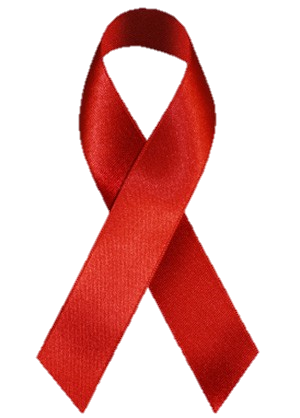 (Updated May 1, 2018)Name of Jurisdiction/Agency Submitting Plan: Point of Contact for Correspondences: Mailing Address: Email: Phone: Fax: Version/Document Date: Program DescriptionSection 1: Brief Description of the PS18-1802 Project Being Implemented (Abstract)In approximately 800 words, please provide a brief, high-level narrative summary of your PS18-1802-funded program as it will be implemented over the course of the five-year project period.Section 2: PS18-1802 Program Logic ModelBelow is the CDC logic model for PS18-1802, including all required HIV Prevention goals/priorities (e.g., increase individual knowledge of HIV status), strategies (e.g., identify persons with HIV infection and uninfected persons at risk for HIV infection), primary activities (e.g., conduct HIV testing), and outputs/outcomes (e.g., increased number of persons living with HIV infection who are aware of their HIV status). To meet the requirements of PS18-1802, unless otherwise exempted, your program must address all the goals/priorities, strategies, primary activities, outputs and outcomes noted in the logic model; however, you are only required to submit data to CDC for the outputs/outcomes bolded in blue. You may adopt this logic model for your local PS18-1802 program without modification; however, if you wish to include more detail in your logic model, you may add CDC-required sub-activities (e.g., implement and/or coordinate opt-out HIV testing of patients in healthcare settings; implement and/or coordinate targeted HIV testing in non-healthcare settings), locally defined sub-activities, or locally defined outputs/outcomes.In Table 1. below, please list any required primary activities or sub-activities from which your program has been exempted.Section 3: Priority/Target Populations and Health Disparities  In Table 2 below, please describe, 1) 3-5 populations you will prioritize or target to receive HIV prevention services under your PS18-1802 program, 2) the needs identified for each population listed, and 3) the program strategies and activities planned to address the identified needs. The priority populations described in Table 2 should be congruent with those identified in your integrated care and prevention plan.  If there are populations that you plan to prioritize or target for HIV prevention services, but will provide those services with funding other than that received under PS18-1802, please include them in the table and indicate “other” funding source.Section 4: Detailed Program Description In the tables below, please describe, concisely, what will be done in Year 1 and Years 2-5 under each CDC-required primary HIV prevention activity (e.g., conduct HIV testing), surveillance activity (e.g., collect HIV case data), CDC-required sub-activity (e.g., implement and/or coordinate opt-out HIV testing of patients in healthcare settings; CIDR, risk factor ascertainment, data quality), and locally defined that will be implemented to address the PS18-1802 goals/priorities and strategies.  Add lines as needed.Note: The primary activities and sub-activities should be the same as those identified in your PS18-1802 program logic model (Section 2).Please briefly discuss potential barriers (e.g., environmental, political, social) you anticipate may be encountered when implementing or operating your programSection 5: Timeline    Use the timeline below to list the project tasks and responsible parties associated with the planning, implementation, and evaluation of your program.  Click on the appropriate date box to indicate task timeframes.  Project tasks should support the activities described in Section 4.Evaluation PlanSection 6: Evaluation Purpose and Users  Please briefly describe the intended purpose(s) of the evaluation (e.g., identify areas of the program or approach that need improvement, assess program effectiveness or impacts, assess progress toward desired goals, demonstrate productive use of resources).In Table 3 below, please list the names of persons, organizations, or entities that have a stake in the PS18-1802 evaluation; what role, if any they will have in the evaluation; and when and how they will be engaged.In Table 4 below, please list the names of persons, organizations, or entities that will be primary users of the evaluation and how they will use the evaluation findings.In Table 5 below, please list the members of the evaluation team, their titles and organizational affiliations, and their responsibilities on the team, listing the team leader(s) first.Section 7: Local Evaluation Questions, Measures, and Design In Table 6 below, please list a) any local evaluation questions, in addition to the questions presented in the measure tables in Appendix A, you plan to address related to nationally monitored or locally monitored CDC PS18-1802 outputs and outcomes; and b) any evaluation questions you plan to address related to intended outcomes of locally defined sub-activities.Note: If you do not have any additional questions or measures beyond those that are presented in CDC’s PS18-1802 measure tables, then you will not need to complete Table 6. Check this box if you have no additional questions or measures.  ☐Please describe the evaluation design(s) (e.g., survey, cross-sectional analysis, longitudinal analysis) you intend to use to address your local evaluation questions.Section 8: Collection and Quality Assurance of CDC-Required Data1.	In Table 7 below, please describe how CDC-required surveillance and program data will be collected, what system will be used to enter and manage them at the local level, and how they will be transmitted to CDC (i.e., direct entry into CDC system, such as eHARS or EvaluationWeb; entry into local system and upload into CDC system).Please describe any feasibility issues you anticipate may interfere with or prevent the collection of data included in the table above.In table 8 below, please list any delays you anticipate in collecting the data included in Table 7, the reason for the anticipated delays, and any capacity-building assistance you will need to help resolve the delays.Please describe how data quality, accuracy, and completeness will be assured and how data quality, accuracy or completeness issues will be resolved prior to transmitting data to CDC.Section 9: Data Management Plan (DMP) Please describe how HIV prevention and surveillance data will be 1) appropriately managed, secured and remain confidential, 2) reviewed for data quality, and 3) made accessible for public use.   Your response should address the following elements in the table below and reference existing standard operating procedures (SOPs) or polices where appropriate.  Responses should be specific to data collections funded under PS18-1802 and may be organized and presented by data type or system (e.g., surveillance data (eHARS), prevention program evaluation data (EvaluationWeb direct entry or upload).  Please use the table below or the narrative space provided to respond to the required DMP elements.Note:  The DMP must be updated annually and submitted with the Annual Progress Report (APR) or when any significant change is made to a data set or system to ensure that the DMP remains current throughout the lifecycle of the PS18-1802 NOFO.  A final DMP must also be submitted at the closeout of PS18-1802.Or Narrative DMP Response:   If you choose to provide a narrative response to the DMP elements in the table above, please provide your response here.Section 10: Data Analysis and Reporting Please briefly describe any local analyses you plan to conduct on your HIV surveillance and prevention program data.Please use Table 10 below to list any reports you plan to produce from your HIV surveillance and prevention program data, beginning with all CDC-required reports. Section 11: Data UsePlease use Table 11 below to describe how HIV surveillance and prevention program data will be reviewed to monitor your surveillance and prevention activities and improve program performance.Please describe how lessons learned will be identified and summarized for sharing.Please use Table 12 below to describe with whom and how evaluation findings and lessons learned will be shared within the health department, with health department contractors, with other primary users of the evaluation findings, with other health departments, and with other stakeholders and interested audiences.Section 12: Human Subjects If applicable, please describe all program and evaluation activities covered by a Human Subjects Protection/Institutional Review Board approval.Section 13: Memoranda and Contract SupportIf contract support will be used to provide program services or monitoring and evaluation, please use Table 13 below to provide the names of each contractor and to provide a brief description of their required program and evaluation related duties, tasks, and primary deliverables.Use Table 14 to list Memoranda of Understanding (MOU), Agreements (MOA), or data sharing agreements that you have or will establish to support surveillance and prevention related activities.Standards, Targets, and Local Objectives:Section 14: National Targets and Related Local Objectives for Key CDC-required IndicatorsPlease insert your yearly objectives (local targets) for the key indicators in Table 15 below.Note: Measures reflected in the Key CDC Indicators table below use data that CDC will use for reporting or responding to data requests.  You will not be able to provide yearly objectives for measures with established standards. Standards must be met annually. Section 15: Objectives for Locally Monitored CDC Outputs/Outcomes and Locally Defined MeasuresPlease use Table 16 below to establish and monitor local objectives for 1) CDC specified outputs/outcomes and measures not included in Table 15 above or 2) locally defined outputs/outcomes and measure. Note: Table 16 is provided as a tool to assist in the monitoring and evaluation of your program; however, it is optional.Glossary of Locally Defined Terms Please use Table 17 to define all local terms used to describe your program This page was intentionally left blank.Appendix A: PS18-1802 Measure Tables PS18-1802 Monitoring and Evaluation Questions, Indicators, and Data SourcesAppendix B: CDC Defined TermsLogic Model – PS18-1802: Integrated HIV Surveillance and Prevention Programs for Health Departments		  Part 1: Core Strategies & ActivitiesLogic Model – PS18-1802: Integrated HIV Surveillance and Prevention Programs for Health Departments		  Part 1: Core Strategies & ActivitiesLogic Model – PS18-1802: Integrated HIV Surveillance and Prevention Programs for Health Departments		  Part 1: Core Strategies & ActivitiesLogic Model – PS18-1802: Integrated HIV Surveillance and Prevention Programs for Health Departments		  Part 1: Core Strategies & ActivitiesStrategies & ActivitiesStrategies & ActivitiesShort-term Intended Outputs and OutcomesIntermediate Intended OutcomesHIV Prevention Goal/Priority 1: Cross-cutting surveillance core strategyHIV Prevention Goal/Priority 1: Cross-cutting surveillance core strategyHIV Prevention Goal/Priority 1: Cross-cutting surveillance core strategyHIV Prevention Goal/Priority 1: Cross-cutting surveillance core strategyStrategy 1Systematically collect, analyze, interpret, and disseminate HIV data to characterize trends in HIV infection, detect active HIV transmission, implement public health interventions, and  evaluate public health responseSystematically collect, analyze, interpret, and disseminate HIV data to characterize trends in HIV infection, detect active HIV transmission, implement public health interventions, and  evaluate public health responseSystematically collect, analyze, interpret, and disseminate HIV data to characterize trends in HIV infection, detect active HIV transmission, implement public health interventions, and  evaluate public health responseActivity 1.A. HIV surveillanceCollect HIV case data, including (but not limited to) data on CD4 cell count, HIV viral load, molecular laboratory test results, vital status, and geocodingClick to enter additional activities.Activity 1.A. HIV surveillanceCollect HIV case data, including (but not limited to) data on CD4 cell count, HIV viral load, molecular laboratory test results, vital status, and geocodingClick to enter additional activities.1.1. Improved completeness, timeliness, and quality of HIV surveillance data (Outcome)Click to enter outcomes.Activity 1.A. HIV surveillanceCollect HIV case data, including (but not limited to) data on CD4 cell count, HIV viral load, molecular laboratory test results, vital status, and geocodingClick to enter additional activities.Activity 1.A. HIV surveillanceCollect HIV case data, including (but not limited to) data on CD4 cell count, HIV viral load, molecular laboratory test results, vital status, and geocodingClick to enter additional activities.1.2. Improved monitoring of trends in HIV infection (Outcome)Click to enter outcomes.Activity 1.A. HIV surveillanceCollect HIV case data, including (but not limited to) data on CD4 cell count, HIV viral load, molecular laboratory test results, vital status, and geocodingClick to enter additional activities.Activity 1.A. HIV surveillanceCollect HIV case data, including (but not limited to) data on CD4 cell count, HIV viral load, molecular laboratory test results, vital status, and geocodingClick to enter additional activities.1.3. Increased use of surveillance and epidemiological data to guide prevention and care efforts, monitor HIV health outcomes, develop policy, allocate resources, and plan and implement services (Output)Click to enter outputs/outcomes.Click to enter outcomes.Activity 1.A. HIV surveillanceCollect HIV case data, including (but not limited to) data on CD4 cell count, HIV viral load, molecular laboratory test results, vital status, and geocodingClick to enter additional activities.Activity 1.A. HIV surveillanceCollect HIV case data, including (but not limited to) data on CD4 cell count, HIV viral load, molecular laboratory test results, vital status, and geocodingClick to enter additional activities.1.4. Increased use of geocoded data linked to census and social determinants of health datasets to guide prevention and care efforts, monitor HIV health outcomes, develop policy, allocate resources, and plan and implement services (Output)Click to enter outcomes.Activity 1.A. HIV surveillanceCollect HIV case data, including (but not limited to) data on CD4 cell count, HIV viral load, molecular laboratory test results, vital status, and geocodingClick to enter additional activities.Activity 1.A. HIV surveillanceCollect HIV case data, including (but not limited to) data on CD4 cell count, HIV viral load, molecular laboratory test results, vital status, and geocodingClick to enter additional activities.1.5. Increased ability to describe the geographic distribution of HIV and understand the social determinants of health in relation to HIV and HIV-related health disparities (Outcome)Click to enter outcomes.Activity 1.B. HIV prevention program monitoring & evaluationCollect data to monitor and evaluate HIV prevention programsActivity 1.B. HIV prevention program monitoring & evaluationCollect data to monitor and evaluate HIV prevention programs1.6. Improved completeness, timeliness, and quality of HIV prevention program data (Outcome)HIV Prevention Goal/Priority 2: Increase individual knowledge of HIV statusHIV Prevention Goal/Priority 2: Increase individual knowledge of HIV statusHIV Prevention Goal/Priority 2: Increase individual knowledge of HIV statusHIV Prevention Goal/Priority 2: Increase individual knowledge of HIV statusStrategy 2Identify persons with HIV infection and uninfected persons at risk for HIV infectionIdentify persons with HIV infection and uninfected persons at risk for HIV infectionIdentify persons with HIV infection and uninfected persons at risk for HIV infectionActivity 2.A. Conduct HIV testingActivity 2.A. Conduct HIV testing2.1. Increased HIV testing among persons at risk for HIV infection (Output)Activity 2.A. Conduct HIV testingActivity 2.A. Conduct HIV testing2.2. Increased number of persons living with HIV infection who are aware of their HIV status               (Outcome)Activity 2.A. Conduct HIV testingActivity 2.A. Conduct HIV testing2.3. Increased identification of HIV-negative persons at risk for HIV infection (Output)Activity 2.B. Conduct HIV partner servicesActivity 2.B. Conduct HIV partner services2.4. Increased participation in HIV partner services among persons with diagnosed HIV infection,         identified through PS18-1802-funded testing (Outcome)Activity 2.B. Conduct HIV partner servicesActivity 2.B. Conduct HIV partner services2.5. Increased participation in HIV partner services among persons with diagnosed HIV infection,               identified throughout the jurisdiction (Outcome)Activity 2.B. Conduct HIV partner servicesActivity 2.B. Conduct HIV partner services2.6. Increased partner elicitation through HIV partner services interviews of index patients with         newly diagnosed HIV infection (Outcome)Activity 2.B. Conduct HIV partner servicesActivity 2.B. Conduct HIV partner services2.7. Increased notification and HIV testing of partners identified through HIV partner services         (Output)Activity 2.B. Conduct HIV partner servicesActivity 2.B. Conduct HIV partner services2.8. Increased number of partners living with HIV infection who are aware of their HIV status        (Outcome)Activity 2.B. Conduct HIV partner servicesActivity 2.B. Conduct HIV partner services2.9. Improved laboratory reporting to HIV surveillance (Output)HIV Prevention Goal/Priority 3: Rapidly detect and interrupt HIV transmissionHIV Prevention Goal/Priority 3: Rapidly detect and interrupt HIV transmissionHIV Prevention Goal/Priority 3: Rapidly detect and interrupt HIV transmissionHIV Prevention Goal/Priority 3: Rapidly detect and interrupt HIV transmissionStrategy 3Develop, maintain, and implement a plan to respond to HIV transmission clusters and outbreaksDevelop, maintain, and implement a plan to respond to HIV transmission clusters and outbreaksDevelop, maintain, and implement a plan to respond to HIV transmission clusters and outbreaksActivity 3.A. Identify and investigate HIV   transmission clusters and outbreaksActivity 3.A. Identify and investigate HIV   transmission clusters and outbreaks3.1. Improved early identification and investigation of HIV transmission clusters and               outbreaks (Outcome)Activity 3.B. Rapidly respond to and intervene in HIV transmission clusters and outbreaksActivity 3.B. Rapidly respond to and intervene in HIV transmission clusters and outbreaks3.2. Improved response to HIV transmission clusters and outbreaks (Outcome)Activity 3.C. Maintain outbreak identification and response planActivity 3.C. Maintain outbreak identification and response plan3.3. Improved plan and policies to respond to and contain HIV outbreaks (Outcome)HIV Prevention Goal/Priority 4: Reduce transmission from persons living with HIV infectionHIV Prevention Goal/Priority 4: Reduce transmission from persons living with HIV infectionHIV Prevention Goal/Priority 4: Reduce transmission from persons living with HIV infectionHIV Prevention Goal/Priority 4: Reduce transmission from persons living with HIV infectionStrategy 4Provide comprehensive HIV-related prevention services for persons living with diagnosed HIV infection (PLWH)Provide comprehensive HIV-related prevention services for persons living with diagnosed HIV infection (PLWH)Provide comprehensive HIV-related prevention services for persons living with diagnosed HIV infection (PLWH)Activity 4.A. Provide linkage to HIV medical care for persons with newly and previously diagnosed HIV infection identified through HIV testing and partner servicesActivity 4.A. Provide linkage to HIV medical care for persons with newly and previously diagnosed HIV infection identified through HIV testing and partner services4.1. Increased linkage to and retention in HIV medical care among PLWH (Outcome)4.5. Increased HIV viral load suppression        among PLWH (Outcome)Activity 4.B. Conduct data-to-care activitiesIdentify persons with previously diagnosed HIV infection who are not in care through data-to-care activitiesProvide linkage to, re-engagement in, and retention in HIV medical care services for persons with previously diagnosed HIV infection who are not in care identified through data-to-care activitiesActivity 4.B. Conduct data-to-care activitiesIdentify persons with previously diagnosed HIV infection who are not in care through data-to-care activitiesProvide linkage to, re-engagement in, and retention in HIV medical care services for persons with previously diagnosed HIV infection who are not in care identified through data-to-care activities4.2. Increased use of surveillance data to support PLWH throughout the HIV care continuum (Output)Activity 4.C. Promote early ART initiationActivity 4.C. Promote early ART initiation4.3. Increased early initiation of ART among PLWH (Outcome)Activity 4.D. Support medication adherenceActivity 4.D. Support medication adherence4.4. Increased provision of ART medication adherence support for PLWH (Output)Activity 4.E. Promote and monitor HIV viral suppressionActivity 4.E. Promote and monitor HIV viral suppressionActivity 4.F. Monitor HIV drug resistanceActivity 4.F. Monitor HIV drug resistanceActivity 4.G. Conduct risk-reduction interventions for PLWHActivity 4.G. Conduct risk-reduction interventions for PLWH4.6. Increased provision of risk reduction interventions for PLWH (Output)4.8. Decreased risk behaviors among PLWH         at risk of transmission (Outcome)Activity 4.G. Conduct risk-reduction interventions for PLWHActivity 4.G. Conduct risk-reduction interventions for PLWH4.7. Increased active referral to HIV prevention services for PLWH (Output)4.8. Decreased risk behaviors among PLWH         at risk of transmission (Outcome)Activity 4.H. Actively refer PLWH to essential support services, including screening and active referral for healthcare benefits, behavioral health services, and social servicesActivity 4.H. Actively refer PLWH to essential support services, including screening and active referral for healthcare benefits, behavioral health services, and social services4.9. Increased screening and active referral of PLWH to essential support services, including          healthcare benefits, behavioral health services, and social services (Output)HIV Prevention Goal/Priority 5: Prevent new infections among HIV-negative personsHIV Prevention Goal/Priority 5: Prevent new infections among HIV-negative personsHIV Prevention Goal/Priority 5: Prevent new infections among HIV-negative personsHIV Prevention Goal/Priority 5: Prevent new infections among HIV-negative personsStrategy 5Provide comprehensive HIV-related prevention services for HIV-negative persons at risk for HIV infectionProvide comprehensive HIV-related prevention services for HIV-negative persons at risk for HIV infectionProvide comprehensive HIV-related prevention services for HIV-negative persons at risk for HIV infectionActivity 5.A. Provide periodic HIV testing and risk screeningActivity 5.A. Provide periodic HIV testing and risk screening5.1. Increased periodic HIV testing and risk screening among persons at risk for HIV infection (Output)Activity 5.B. Provide screening for PrEP eligibilityActivity 5.B. Provide screening for PrEP eligibility5.2. Increased screening of HIV-negative persons for PrEP eligibility (Output)Activity 5.C. Provide linkage to and support for PrEPActivity 5.C. Provide linkage to and support for PrEP5.3. Increased active referral of persons eligible for PrEP to PrEP providers (Outcome)5.4. Increased linkage of persons eligible        for PrEP to PrEP providers (Outcome)Activity 5.C. Provide linkage to and support for PrEPActivity 5.C. Provide linkage to and support for PrEP5.3. Increased active referral of persons eligible for PrEP to PrEP providers (Outcome)5.5. Increased prescription of PrEP to         persons for whom PrEP is indicated         (Outcome)Activity 5.D. Provide risk reduction interventions for HIV-negative persons at risk for HIV infectionActivity 5.D. Provide risk reduction interventions for HIV-negative persons at risk for HIV infection5.6. Increased provision of risk reduction interventions for HIV-negative persons at risk for HIV               infection (Output)5.7. Decreased risk behaviors among HIV-        negative persons at risk for HIV and         other STDs (Outcome)Activity 5.E. Actively refer HIV-negative persons at risk for HIV infection to essential support services, including screening and active referral for healthcare benefits, behavioral health services, and social servicesActivity 5.E. Actively refer HIV-negative persons at risk for HIV infection to essential support services, including screening and active referral for healthcare benefits, behavioral health services, and social services5.8. Increased screening and active referral of HIV-negative persons at risk for HIV infection to         essential support services, including healthcare benefits, behavioral health services,        and social services (Output)Strategy 6Conduct perinatal HIV prevention and surveillance activitiesConduct perinatal HIV prevention and surveillance activitiesConduct perinatal HIV prevention and surveillance activitiesActivity 6.A. Promote universal prenatal HIV testingActivity 6.A. Promote universal prenatal HIV testing6.1. Increased HIV screening among pregnant women (Output)6.8. Reduced perinatally acquired HIV            infection (Outcome)Activity 6.A. Promote universal prenatal HIV testingActivity 6.A. Promote universal prenatal HIV testing6.2. Increased number of pregnant women who are aware of their HIV status (Outcome)6.8. Reduced perinatally acquired HIV            infection (Outcome)Activity 6.B. Provide perinatal HIV service coordinationActivity 6.B. Provide perinatal HIV service coordination6.3. Increased provision of perinatal HIV services or service coordination among pregnant women         living with diagnosed HIV and their infants (Output)6.8. Reduced perinatally acquired HIV            infection (Outcome)Activity 6.B. Provide perinatal HIV service coordinationActivity 6.B. Provide perinatal HIV service coordination6.4. Improved provision or coordination of perinatal HIV services (Outcome)6.8. Reduced perinatally acquired HIV            infection (Outcome)Activity 6.C. Conduct case surveillance for women with diagnosed HIV infection and their infantsActivity 6.C. Conduct case surveillance for women with diagnosed HIV infection and their infants6.5. Increased completeness, timeliness, and quality of HIV surveillance data for pediatric cases and         HIV-exposed infant (Outcome)6.8. Reduced perinatally acquired HIV            infection (Outcome)Activity 6.D. Conduct perinatal HIV exposure reportingActivity 6.D. Conduct perinatal HIV exposure reporting6.6. Increased use of surveillance and epidemiological data to guide perinatal prevention and care         efforts, monitor HIV health outcomes, develop policy, allocate resources, and plan and implement               services (Output)6.8. Reduced perinatally acquired HIV            infection (Outcome)Activity 6.E. Conduct fetal and infant mortality reviewsActivity 6.E. Conduct fetal and infant mortality reviews6.7. Increased review of cases demonstrating missed prevention opportunities (Output)6.8. Reduced perinatally acquired HIV            infection (Outcome)HIV Prevention Goal/Priority 6: Cross-cutting program core strategyHIV Prevention Goal/Priority 6: Cross-cutting program core strategyHIV Prevention Goal/Priority 6: Cross-cutting program core strategyHIV Prevention Goal/Priority 6: Cross-cutting program core strategyStrategy 7Conduct community-level HIV prevention activitiesConduct community-level HIV prevention activitiesConduct community-level HIV prevention activitiesActivity 7.A. Conduct condom distribution programsActivity 7.A. Conduct condom distribution programs7.1. Increased availability of condoms among persons living with or at risk for HIV infection         (Outcome)Activity 7.B. Coordinate and collaborate with syringe services programsActivity 7.B. Coordinate and collaborate with syringe services programs7.2. Increased access to syringe services         programs for persons who inject              drugs (Outcome)Activity 7.C. Conduct social marketing campaignsActivity 7.C. Conduct social marketing campaigns7.3. Increased awareness among members         of affected communities regarding         potential risk for transmitting or         acquiring HIV infection and knowledge         of strategies for reducing these risks         (Outcome)Activity 7.D. Implement social media strategiesActivity 7.D. Implement social media strategies7.4. Reduced stigma and discrimination for                persons diagnosed with HIV infection           (Outcome)Activity 7.E. Support community mobilizationActivity 7.E. Support community mobilization7.4. Reduced stigma and discrimination for                persons diagnosed with HIV infection           (Outcome)HIV Prevention Goal/Priority 7 (Cross-cutting): Reduce HIV-related health inequitiesHIV Prevention Goal/Priority 7 (Cross-cutting): Reduce HIV-related health inequitiesHIV Prevention Goal/Priority 7 (Cross-cutting): Reduce HIV-related health inequitiesHIV Prevention Goal/Priority 7 (Cross-cutting): Reduce HIV-related health inequitiesLogic Model – PS18-1802: Integrated HIV Surveillance and Prevention Programs for Health Departments		  Part 2: Operational and Foundational Strategies & ActivitiesLogic Model – PS18-1802: Integrated HIV Surveillance and Prevention Programs for Health Departments		  Part 2: Operational and Foundational Strategies & ActivitiesLogic Model – PS18-1802: Integrated HIV Surveillance and Prevention Programs for Health Departments		  Part 2: Operational and Foundational Strategies & ActivitiesLogic Model – PS18-1802: Integrated HIV Surveillance and Prevention Programs for Health Departments		  Part 2: Operational and Foundational Strategies & ActivitiesStrategies & ActivitiesStrategies & ActivitiesShort-term Intended Outputs and OutcomesIntermediate Intended OutcomesHIV Prevention Goal/Priority 8: Cross-cutting operational and foundational strategiesHIV Prevention Goal/Priority 8: Cross-cutting operational and foundational strategiesHIV Prevention Goal/Priority 8: Cross-cutting operational and foundational strategiesHIV Prevention Goal/Priority 8: Cross-cutting operational and foundational strategiesStrategy 8Develop partnerships to conduct integrated HIV prevention and care planningDevelop partnerships to conduct integrated HIV prevention and care planningDevelop partnerships to conduct integrated HIV prevention and care planningActivity 8.A. Maintain HIV planning groupActivity 8.A. Maintain HIV planning group8.1. Increased coordination of,         availability of, and access to         comprehensive HIV prevention,         treatment, and support services            (Outcome)Activity 8.B. Develop HIV prevention and care networksActivity 8.B. Develop HIV prevention and care networks8.1. Increased coordination of,         availability of, and access to         comprehensive HIV prevention,         treatment, and support services            (Outcome)Strategy 9Implement structural strategies to support and facilitate HIV surveillance and preventionImplement structural strategies to support and facilitate HIV surveillance and preventionImplement structural strategies to support and facilitate HIV surveillance and preventionActivity 9.A. Ensure data security, confidentiality, and sharingActivity 9.A. Ensure data security, confidentiality, and sharingOutcome 9.1. Increased data security, confidentiality, and sharingActivity 9.B. Strengthen laws, regulations, and policiesActivity 9.B. Strengthen laws, regulations, and policies9.2. Reduced systemic, legal, regulatory,         organizational, operational, social,         or cultural barriers to HIV         surveillance, prevention, and care         (Outcome)Activity 9.C. Strengthen health information systems infrastructureActivity 9.C. Strengthen health information systems infrastructureActivity 9.D. Promote expansion of technological advancesActivity 9.D. Promote expansion of technological advancesStrategy 10Conduct data-driven planning, monitoring, and evaluation to continuously improve HIV surveillance, prevention, and care activitiesConduct data-driven planning, monitoring, and evaluation to continuously improve HIV surveillance, prevention, and care activitiesConduct data-driven planning, monitoring, and evaluation to continuously improve HIV surveillance, prevention, and care activitiesActivity 10.A. Conduct data-driven planning for HIV surveillance, prevention, and care activitiesActivity 10.A. Conduct data-driven planning for HIV surveillance, prevention, and care activities10.1. Increased use of data to plan, monitor, evaluate, and improve HIV surveillance and prevention            programs and monitor the impact of local HIV prevention efforts (Output)10.2. Increased coordination and           integration of comprehensive HIV           prevention and care services              (Outcome)Activity 10.A. Conduct data-driven planning for HIV surveillance, prevention, and care activitiesActivity 10.A. Conduct data-driven planning for HIV surveillance, prevention, and care activities10.1. Increased use of data to plan, monitor, evaluate, and improve HIV surveillance and prevention            programs and monitor the impact of local HIV prevention efforts (Output)10.3. Improved targeting of HIV testing,           prevention, and care resources,                funding, and services (Outcome)Activity 10.B. Conduct data-driven monitoring and evaluation and use findings to continuously improve HIV surveillance and prevention activitiesActivity 10.B. Conduct data-driven monitoring and evaluation and use findings to continuously improve HIV surveillance and prevention activities10.1. Increased use of data to plan, monitor, evaluate, and improve HIV surveillance and prevention            programs and monitor the impact of local HIV prevention efforts (Output)10.4. Improved targeting, prioritization,           and effectiveness of funded HIV           prevention activities (Outcome)Activity 10.B. Conduct data-driven monitoring and evaluation and use findings to continuously improve HIV surveillance and prevention activitiesActivity 10.B. Conduct data-driven monitoring and evaluation and use findings to continuously improve HIV surveillance and prevention activities10.1. Increased use of data to plan, monitor, evaluate, and improve HIV surveillance and prevention            programs and monitor the impact of local HIV prevention efforts (Output)10.5. Improved targeting of HIV           programs to address HIV-related           health disparities (Outcome)Strategy 11Build capacity for conducting effective HIV program activities, epidemiologic science, and geocodingBuild capacity for conducting effective HIV program activities, epidemiologic science, and geocodingBuild capacity for conducting effective HIV program activities, epidemiologic science, and geocodingActivity 11.A. Assess capacity-building assistance needsActivity 11.A. Assess capacity-building assistance needs11.1. Increased capacity-building support, including technical assistance, within the jurisdiction           (including CBOs and other partners) (Output)11.2. Increased jurisdictional capacity to conduct HIV surveillance and prevention activities (including data-to-care activities) (Output)Activity 11.B. Develop and implement capacity-building assistance plans, including technical assistanceActivity 11.B. Develop and implement capacity-building assistance plans, including technical assistance11.1. Increased capacity-building support, including technical assistance, within the jurisdiction           (including CBOs and other partners) (Output)11.2. Increased jurisdictional capacity to conduct HIV surveillance and prevention activities (including data-to-care activities) (Output)Activity 11.C. Enhance epidemiologic and analytic capacity (e.g., data to care, cluster detection and investigation) and other prevention activitiesActivity 11.C. Enhance epidemiologic and analytic capacity (e.g., data to care, cluster detection and investigation) and other prevention activities11.3. Strengthened interventional          surveillance and response capacity          (Outcome)Activity 11.D. Enhance geocoding and data linkage capacityActivity 11.D. Enhance geocoding and data linkage capacity11.4. Enhanced capacity to geocode, manage, link, and integrate surveillance and other data for           surveillance, prevention, and care (Output)11.5. Enhanced knowledge of the           influence of social determinants on           risk for disease and continuum of           care outcomes (Outcome)Table 1. Approved Surveillance and Prevention Activity ExemptionsTable 1. Approved Surveillance and Prevention Activity ExemptionsTable 1. Approved Surveillance and Prevention Activity ExemptionsTable 1. Approved Surveillance and Prevention Activity ExemptionsTable 1. Approved Surveillance and Prevention Activity ExemptionsActivity or Sub-activityExemption PeriodBased onProject Officer Approved by Date ApprovedTable 2. Priority/Target PopulationsTable 2. Priority/Target PopulationsTable 2. Priority/Target PopulationsPriority/Target PopulationsIdentified NeedsPrimary Strategies & Activities to Address NeedsFunding SourceFunding SourcePriority/Target PopulationsIdentified NeedsPrimary Strategies & Activities to Address NeedsPS18-1802OtherGoal/Priority 1:Cross-cutting Core Surveillance and Program Monitoring & Evaluation ActivitiesCross-cutting Core Surveillance and Program Monitoring & Evaluation ActivitiesCross-cutting Core Surveillance and Program Monitoring & Evaluation ActivitiesActivities & Sub-activitiesActivities & Sub-activitiesWhat will be doneWhat will be doneActivities & Sub-activitiesActivities & Sub-activitiesYear 1Years 2-5Strategy 1: Systematically collect, analyze, interpret, and disseminate HIV data to characterize trends in HIV infection, detect active HIV transmission, implement public health interventions, and evaluate public health responseStrategy 1: Systematically collect, analyze, interpret, and disseminate HIV data to characterize trends in HIV infection, detect active HIV transmission, implement public health interventions, and evaluate public health responseStrategy 1: Systematically collect, analyze, interpret, and disseminate HIV data to characterize trends in HIV infection, detect active HIV transmission, implement public health interventions, and evaluate public health responseStrategy 1: Systematically collect, analyze, interpret, and disseminate HIV data to characterize trends in HIV infection, detect active HIV transmission, implement public health interventions, and evaluate public health responseActivity 1.A: HIV surveillance: Collect HIV case data, including (but not limited to) data on CD4 cell count, HIV viral load, molecular laboratory test results, vital status, and geocodingActivity 1.A: HIV surveillance: Collect HIV case data, including (but not limited to) data on CD4 cell count, HIV viral load, molecular laboratory test results, vital status, and geocodingActivity 1.B: HIV prevention program monitoring & evaluation: Collect data to monitor and evaluate HIV prevention programsActivity 1.B: HIV prevention program monitoring & evaluation: Collect data to monitor and evaluate HIV prevention programsGoal/Priority 2:Increase individual knowledge of HIV statusIncrease individual knowledge of HIV statusIncrease individual knowledge of HIV statusActivities & Sub-activitiesActivities & Sub-activitiesWhat will be doneWhat will be doneActivities & Sub-activitiesActivities & Sub-activitiesYear 1Years 2-5Strategy 2: Identify persons with HIV infection and uninfected persons at risk for HIV infectionStrategy 2: Identify persons with HIV infection and uninfected persons at risk for HIV infectionStrategy 2: Identify persons with HIV infection and uninfected persons at risk for HIV infectionStrategy 2: Identify persons with HIV infection and uninfected persons at risk for HIV infectionActivity 2.A: Conduct HIV testingActivity 2.A: Conduct HIV testingActivity 2.B: Conduct HIV partner services (for new and previously diagnosed persons)Activity 2.B: Conduct HIV partner services (for new and previously diagnosed persons)Goal/Priority 3:Rapidly detect and interrupt HIV transmissionRapidly detect and interrupt HIV transmissionRapidly detect and interrupt HIV transmissionStrategy 3: Develop, maintain, and implement a plan to respond to HIV transmission clusters and outbreaksStrategy 3: Develop, maintain, and implement a plan to respond to HIV transmission clusters and outbreaksStrategy 3: Develop, maintain, and implement a plan to respond to HIV transmission clusters and outbreaksStrategy 3: Develop, maintain, and implement a plan to respond to HIV transmission clusters and outbreaksActivities & Sub-activitiesActivities & Sub-activitiesWhat will be doneWhat will be doneActivities & Sub-activitiesActivities & Sub-activitiesYear 1Years 2-5Activity 3.A: Identify and investigate HIV transmission clusters and outbreaksActivity 3.A: Identify and investigate HIV transmission clusters and outbreaksActivity 3.B: Rapidly respond to and intervene in HIV transmission clusters and outbreaksActivity 3.B: Rapidly respond to and intervene in HIV transmission clusters and outbreaksActivity 3.C: Maintain outbreak identification and response planActivity 3.C: Maintain outbreak identification and response planGoal/Priority 4: Reduce transmission from persons living with HIV infection   Reduce transmission from persons living with HIV infection   Reduce transmission from persons living with HIV infection   Strategy 4: Provide comprehensive HIV-related prevention services for people living with diagnosed HIV infectionStrategy 4: Provide comprehensive HIV-related prevention services for people living with diagnosed HIV infectionStrategy 4: Provide comprehensive HIV-related prevention services for people living with diagnosed HIV infectionStrategy 4: Provide comprehensive HIV-related prevention services for people living with diagnosed HIV infectionActivities & Sub-activitiesActivities & Sub-activitiesWhat will be doneWhat will be doneActivities & Sub-activitiesActivities & Sub-activitiesYear 1Years 2-5Activity 4.A: Provide linkage to HIV medical care for persons with newly and previously diagnosed HIV infection identified through HIV testing and partner servicesActivity 4.A: Provide linkage to HIV medical care for persons with newly and previously diagnosed HIV infection identified through HIV testing and partner servicesActivity 4.B: Conduct data-to-care activitiesIdentify persons with previously diagnosed HIV infection who are not in care through data-to-care activitiesProvide linkage to, re-engagement in, and retention in HIV medical care services for persons with previously diagnosed HIV infection who are not in care identified through data-to-care activitiesActivity 4.B: Conduct data-to-care activitiesIdentify persons with previously diagnosed HIV infection who are not in care through data-to-care activitiesProvide linkage to, re-engagement in, and retention in HIV medical care services for persons with previously diagnosed HIV infection who are not in care identified through data-to-care activitiesActivity 4.C: Promote early ART initiationActivity 4.C: Promote early ART initiationActivity 4.D: Support medication adherenceActivity 4.D: Support medication adherenceActivity 4.E: Promote and monitor HIV viral suppressionActivity 4.E: Promote and monitor HIV viral suppressionActivity 4.F: Monitor HIV drug resistanceActivity 4.F: Monitor HIV drug resistanceActivity 4.G: Conduct risk-reduction interventions for PLWHActivity 4.G: Conduct risk-reduction interventions for PLWHActivity 4.H: Actively refer PLWH to essential support services, including screening and active referral for healthcare benefits, behavioral health services, and social servicesActivity 4.H: Actively refer PLWH to essential support services, including screening and active referral for healthcare benefits, behavioral health services, and social servicesGoal/Priority 5:Prevent new infections among HIV negative personsPrevent new infections among HIV negative personsPrevent new infections among HIV negative personsStrategy 5: Provide comprehensive HIV-related prevention services for HIV-negative persons at risk for HIV infectionStrategy 5: Provide comprehensive HIV-related prevention services for HIV-negative persons at risk for HIV infectionStrategy 5: Provide comprehensive HIV-related prevention services for HIV-negative persons at risk for HIV infectionStrategy 5: Provide comprehensive HIV-related prevention services for HIV-negative persons at risk for HIV infectionActivities & Sub-activitiesActivities & Sub-activitiesWhat will be doneWhat will be doneActivities & Sub-activitiesActivities & Sub-activitiesYear 1Years 2-5Activity 5.A: Provide periodic HIV testing and risk screeningActivity 5.A: Provide periodic HIV testing and risk screeningActivity 5.B: Provide screening for PrEP eligibilityActivity 5.B: Provide screening for PrEP eligibilityActivity 5.C: Provide linkage to and support for PrEPActivity 5.C: Provide linkage to and support for PrEPActivity 5.D: Provide risk reduction interventions for HIV-negative persons at risk for HIV infectionActivity 5.D: Provide risk reduction interventions for HIV-negative persons at risk for HIV infectionActivity 5.E: Actively refer HIV-negative persons at risk for HIV infection to essential support services, including screening and active referral for healthcare benefits, behavioral health services, and social servicesActivity 5.E: Actively refer HIV-negative persons at risk for HIV infection to essential support services, including screening and active referral for healthcare benefits, behavioral health services, and social servicesStrategy 6: Conduct perinatal HIV prevention and surveillance activities (or indicate if opt-out has been approved by CDC)Strategy 6: Conduct perinatal HIV prevention and surveillance activities (or indicate if opt-out has been approved by CDC)Strategy 6: Conduct perinatal HIV prevention and surveillance activities (or indicate if opt-out has been approved by CDC)Strategy 6: Conduct perinatal HIV prevention and surveillance activities (or indicate if opt-out has been approved by CDC)Activity 6.A: Promote universal prenatal HIV testingActivity 6.A: Promote universal prenatal HIV testingActivity 6.B: Provide perinatal HIV service coordinationActivity 6.B: Provide perinatal HIV service coordinationActivity 6.C: Conduct case surveillance for women with diagnosed HIV infection and their infantsActivity 6.C: Conduct case surveillance for women with diagnosed HIV infection and their infantsActivity 6.D: Conduct perinatal HIV exposure reportingActivity 6.D: Conduct perinatal HIV exposure reportingActivity 6.E: Conduct fetal and infant mortality reviewsActivity 6.E: Conduct fetal and infant mortality reviewsGoal/Priority 6:Cross-cutting Program Core StrategyCross-cutting Program Core StrategyCross-cutting Program Core StrategyStrategy 7: Conduct community-level HIV prevention activities (or indicate if opt-out has been approved by CDC)Strategy 7: Conduct community-level HIV prevention activities (or indicate if opt-out has been approved by CDC)Strategy 7: Conduct community-level HIV prevention activities (or indicate if opt-out has been approved by CDC)Strategy 7: Conduct community-level HIV prevention activities (or indicate if opt-out has been approved by CDC)Activities & Sub-activitiesActivities & Sub-activitiesWhat will be doneWhat will be doneActivities & Sub-activitiesActivities & Sub-activitiesYear 1Years 2-5Activity 7.A: Conduct condom distribution programsActivity 7.A: Conduct condom distribution programsActivity 7.B: Coordinate and collaborate with syringe services programsActivity 7.B: Coordinate and collaborate with syringe services programsActivity 7.C: Conduct social marketing campaignsActivity 7.C: Conduct social marketing campaignsActivity 7.D: Implement social media strategiesActivity 7.D: Implement social media strategiesActivity 7.E: Support community mobilizationActivity 7.E: Support community mobilizationGoal/Priority 7:Reduce HIV-related Health Inequalities (cross-cutting)Reduce HIV-related Health Inequalities (cross-cutting)Reduce HIV-related Health Inequalities (cross-cutting)Activities & Sub-activitiesActivities & Sub-activitiesWhat will be doneWhat will be doneActivities & Sub-activitiesActivities & Sub-activitiesYear 1Years 2-5Goal/Priority 8:Cross-cutting Operational and Foundational StrategiesCross-cutting Operational and Foundational StrategiesCross-cutting Operational and Foundational StrategiesStrategy 8: Develop partnerships to conduct integrated HIV prevention and care planningStrategy 8: Develop partnerships to conduct integrated HIV prevention and care planningStrategy 8: Develop partnerships to conduct integrated HIV prevention and care planningStrategy 8: Develop partnerships to conduct integrated HIV prevention and care planningActivities & Sub-activitiesActivities & Sub-activitiesWhat will be doneWhat will be doneActivities & Sub-activitiesActivities & Sub-activitiesYear 1Years 2-5Activity 8.A: Maintain HIV planning groupActivity 8.A: Maintain HIV planning groupActivity 8.B: Develop HIV prevention and care networksActivity 8.B: Develop HIV prevention and care networksStrategy 9: Implement structural strategies to support and facilitate HIV surveillance and preventionStrategy 9: Implement structural strategies to support and facilitate HIV surveillance and preventionStrategy 9: Implement structural strategies to support and facilitate HIV surveillance and preventionStrategy 9: Implement structural strategies to support and facilitate HIV surveillance and preventionActivity 9.A: Ensure data security, confidentiality, and sharingActivity 9.A: Ensure data security, confidentiality, and sharingActivity 9.B: Strengthen laws, regulations, and policiesActivity 9.B: Strengthen laws, regulations, and policiesActivity 9.C: Strengthen health information systems infrastructureActivity 9.C: Strengthen health information systems infrastructureActivity 9.D: Promote expansion of technological advancesActivity 9.D: Promote expansion of technological advancesStrategy 10: Conduct data-driven planning, monitoring, and evaluation to continuously improve HIV surveillance, prevention, and care activitiesStrategy 10: Conduct data-driven planning, monitoring, and evaluation to continuously improve HIV surveillance, prevention, and care activitiesStrategy 10: Conduct data-driven planning, monitoring, and evaluation to continuously improve HIV surveillance, prevention, and care activitiesStrategy 10: Conduct data-driven planning, monitoring, and evaluation to continuously improve HIV surveillance, prevention, and care activitiesActivity 10.A: Conduct data-driven planning for HIV surveillance, prevention, and care activitiesActivity 10.A: Conduct data-driven planning for HIV surveillance, prevention, and care activitiesActivity 10.B: Conduct data-driven monitoring and evaluation and use findings to continuously improve HIV surveillance and prevention activitiesActivity 10.B: Conduct data-driven monitoring and evaluation and use findings to continuously improve HIV surveillance and prevention activitiesStrategy 11: Build capacity for conducting effective HIV program activities, epidemiologic science, and geocodingStrategy 11: Build capacity for conducting effective HIV program activities, epidemiologic science, and geocodingStrategy 11: Build capacity for conducting effective HIV program activities, epidemiologic science, and geocodingStrategy 11: Build capacity for conducting effective HIV program activities, epidemiologic science, and geocodingActivity 11.A: Assess capacity-building assistance needsActivity 11.A: Assess capacity-building assistance needsActivity 11.B: Develop and implement capacity-building assistance plans, including technical assistanceActivity 11.B: Develop and implement capacity-building assistance plans, including technical assistanceActivity 11.C: Enhance epidemiologic and analytic capacity (e.g., data to care, cluster detection and investigation) and other prevention activitiesActivity 11.C: Enhance epidemiologic and analytic capacity (e.g., data to care, cluster detection and investigation) and other prevention activitiesActivity 11.D: Enhance geocoding and data linkage capacityActivity 11.D: Enhance geocoding and data linkage capacityProject Task (planning, implementation, or evaluation)Project Task (planning, implementation, or evaluation)Project Task (planning, implementation, or evaluation)Responsible Party Timeframe for Starting and Ending Activity related TasksTimeframe for Starting and Ending Activity related TasksTimeframe for Starting and Ending Activity related TasksTimeframe for Starting and Ending Activity related TasksTimeframe for Starting and Ending Activity related TasksTimeframe for Starting and Ending Activity related TasksTimeframe for Starting and Ending Activity related TasksTimeframe for Starting and Ending Activity related TasksTimeframe for Starting and Ending Activity related TasksTimeframe for Starting and Ending Activity related TasksTimeframe for Starting and Ending Activity related TasksTimeframe for Starting and Ending Activity related TasksTimeframe for Starting and Ending Activity related TasksTimeframe for Starting and Ending Activity related TasksTimeframe for Starting and Ending Activity related TasksTimeframe for Starting and Ending Activity related TasksTimeframe for Starting and Ending Activity related TasksTimeframe for Starting and Ending Activity related TasksTimeframe for Starting and Ending Activity related TasksTimeframe for Starting and Ending Activity related TasksProject Task (planning, implementation, or evaluation)Project Task (planning, implementation, or evaluation)Project Task (planning, implementation, or evaluation)Responsible Party YEAR ONE2018‐2019YEAR ONE2018‐2019YEAR ONE2018‐2019YEAR ONE2018‐2019YEAR TWO2019‐2020YEAR TWO2019‐2020YEAR TWO2019‐2020YEAR TWO2019‐2020YEAR THREE 2020‐2021YEAR THREE 2020‐2021YEAR THREE 2020‐2021YEAR THREE 2020‐2021YEAR FOUR 2021‐2022YEAR FOUR 2021‐2022YEAR FOUR 2021‐2022YEAR FOUR 2021‐2022YEAR FIVE2022‐2023YEAR FIVE2022‐2023YEAR FIVE2022‐2023YEAR FIVE2022‐2023Project Task (planning, implementation, or evaluation)Project Task (planning, implementation, or evaluation)Project Task (planning, implementation, or evaluation)Responsible Party Q1Q2Q3Q4Q1Q2Q3Q4Q1Q2Q3Q4Q1Q2Q3Q4Q1Q2Q3Q4Strategy 1: Systematically collect, analyze, interpret, and disseminate HIV data to characterize trends in HIV infection, detect active HIV transmission, implement public health interventions, and evaluate public health responseStrategy 1: Systematically collect, analyze, interpret, and disseminate HIV data to characterize trends in HIV infection, detect active HIV transmission, implement public health interventions, and evaluate public health responseStrategy 1: Systematically collect, analyze, interpret, and disseminate HIV data to characterize trends in HIV infection, detect active HIV transmission, implement public health interventions, and evaluate public health responseStrategy 1: Systematically collect, analyze, interpret, and disseminate HIV data to characterize trends in HIV infection, detect active HIV transmission, implement public health interventions, and evaluate public health responseStrategy 1: Systematically collect, analyze, interpret, and disseminate HIV data to characterize trends in HIV infection, detect active HIV transmission, implement public health interventions, and evaluate public health responseStrategy 1: Systematically collect, analyze, interpret, and disseminate HIV data to characterize trends in HIV infection, detect active HIV transmission, implement public health interventions, and evaluate public health responseStrategy 1: Systematically collect, analyze, interpret, and disseminate HIV data to characterize trends in HIV infection, detect active HIV transmission, implement public health interventions, and evaluate public health responseStrategy 1: Systematically collect, analyze, interpret, and disseminate HIV data to characterize trends in HIV infection, detect active HIV transmission, implement public health interventions, and evaluate public health responseStrategy 1: Systematically collect, analyze, interpret, and disseminate HIV data to characterize trends in HIV infection, detect active HIV transmission, implement public health interventions, and evaluate public health responseStrategy 1: Systematically collect, analyze, interpret, and disseminate HIV data to characterize trends in HIV infection, detect active HIV transmission, implement public health interventions, and evaluate public health responseStrategy 1: Systematically collect, analyze, interpret, and disseminate HIV data to characterize trends in HIV infection, detect active HIV transmission, implement public health interventions, and evaluate public health responseStrategy 1: Systematically collect, analyze, interpret, and disseminate HIV data to characterize trends in HIV infection, detect active HIV transmission, implement public health interventions, and evaluate public health responseStrategy 1: Systematically collect, analyze, interpret, and disseminate HIV data to characterize trends in HIV infection, detect active HIV transmission, implement public health interventions, and evaluate public health responseStrategy 1: Systematically collect, analyze, interpret, and disseminate HIV data to characterize trends in HIV infection, detect active HIV transmission, implement public health interventions, and evaluate public health responseStrategy 1: Systematically collect, analyze, interpret, and disseminate HIV data to characterize trends in HIV infection, detect active HIV transmission, implement public health interventions, and evaluate public health responseStrategy 1: Systematically collect, analyze, interpret, and disseminate HIV data to characterize trends in HIV infection, detect active HIV transmission, implement public health interventions, and evaluate public health responseStrategy 1: Systematically collect, analyze, interpret, and disseminate HIV data to characterize trends in HIV infection, detect active HIV transmission, implement public health interventions, and evaluate public health responseStrategy 1: Systematically collect, analyze, interpret, and disseminate HIV data to characterize trends in HIV infection, detect active HIV transmission, implement public health interventions, and evaluate public health responseStrategy 1: Systematically collect, analyze, interpret, and disseminate HIV data to characterize trends in HIV infection, detect active HIV transmission, implement public health interventions, and evaluate public health responseStrategy 1: Systematically collect, analyze, interpret, and disseminate HIV data to characterize trends in HIV infection, detect active HIV transmission, implement public health interventions, and evaluate public health responseStrategy 1: Systematically collect, analyze, interpret, and disseminate HIV data to characterize trends in HIV infection, detect active HIV transmission, implement public health interventions, and evaluate public health responseStrategy 1: Systematically collect, analyze, interpret, and disseminate HIV data to characterize trends in HIV infection, detect active HIV transmission, implement public health interventions, and evaluate public health responseStrategy 1: Systematically collect, analyze, interpret, and disseminate HIV data to characterize trends in HIV infection, detect active HIV transmission, implement public health interventions, and evaluate public health responseStrategy 1: Systematically collect, analyze, interpret, and disseminate HIV data to characterize trends in HIV infection, detect active HIV transmission, implement public health interventions, and evaluate public health responseActivity: 1.A HIV surveillance: Collect HIV case data, including (but not limited to) data on CD4 cell count, HIV viral load, molecular laboratory test results, vital status, and geocodingHIV surveillance: Collect HIV case data, including (but not limited to) data on CD4 cell count, HIV viral load, molecular laboratory test results, vital status, and geocodingHIV surveillance: Collect HIV case data, including (but not limited to) data on CD4 cell count, HIV viral load, molecular laboratory test results, vital status, and geocodingHIV surveillance: Collect HIV case data, including (but not limited to) data on CD4 cell count, HIV viral load, molecular laboratory test results, vital status, and geocodingHIV surveillance: Collect HIV case data, including (but not limited to) data on CD4 cell count, HIV viral load, molecular laboratory test results, vital status, and geocodingHIV surveillance: Collect HIV case data, including (but not limited to) data on CD4 cell count, HIV viral load, molecular laboratory test results, vital status, and geocodingHIV surveillance: Collect HIV case data, including (but not limited to) data on CD4 cell count, HIV viral load, molecular laboratory test results, vital status, and geocodingHIV surveillance: Collect HIV case data, including (but not limited to) data on CD4 cell count, HIV viral load, molecular laboratory test results, vital status, and geocodingHIV surveillance: Collect HIV case data, including (but not limited to) data on CD4 cell count, HIV viral load, molecular laboratory test results, vital status, and geocodingHIV surveillance: Collect HIV case data, including (but not limited to) data on CD4 cell count, HIV viral load, molecular laboratory test results, vital status, and geocodingHIV surveillance: Collect HIV case data, including (but not limited to) data on CD4 cell count, HIV viral load, molecular laboratory test results, vital status, and geocodingHIV surveillance: Collect HIV case data, including (but not limited to) data on CD4 cell count, HIV viral load, molecular laboratory test results, vital status, and geocodingHIV surveillance: Collect HIV case data, including (but not limited to) data on CD4 cell count, HIV viral load, molecular laboratory test results, vital status, and geocodingHIV surveillance: Collect HIV case data, including (but not limited to) data on CD4 cell count, HIV viral load, molecular laboratory test results, vital status, and geocodingHIV surveillance: Collect HIV case data, including (but not limited to) data on CD4 cell count, HIV viral load, molecular laboratory test results, vital status, and geocodingHIV surveillance: Collect HIV case data, including (but not limited to) data on CD4 cell count, HIV viral load, molecular laboratory test results, vital status, and geocodingHIV surveillance: Collect HIV case data, including (but not limited to) data on CD4 cell count, HIV viral load, molecular laboratory test results, vital status, and geocodingHIV surveillance: Collect HIV case data, including (but not limited to) data on CD4 cell count, HIV viral load, molecular laboratory test results, vital status, and geocodingHIV surveillance: Collect HIV case data, including (but not limited to) data on CD4 cell count, HIV viral load, molecular laboratory test results, vital status, and geocodingHIV surveillance: Collect HIV case data, including (but not limited to) data on CD4 cell count, HIV viral load, molecular laboratory test results, vital status, and geocodingHIV surveillance: Collect HIV case data, including (but not limited to) data on CD4 cell count, HIV viral load, molecular laboratory test results, vital status, and geocodingHIV surveillance: Collect HIV case data, including (but not limited to) data on CD4 cell count, HIV viral load, molecular laboratory test results, vital status, and geocodingHIV surveillance: Collect HIV case data, including (but not limited to) data on CD4 cell count, HIV viral load, molecular laboratory test results, vital status, and geocoding ☐ ☐ ☐ ☐ ☐ ☐ ☐ ☐ ☐☐  ☐ ☐ ☐ ☐ ☐ ☐ ☐ ☐☐ ☐ ☐☐☐☐☐☐☐☐☐☐☐☐☐☐☐☐☐☐☐☐Activity 1.BHIV prevention program monitoring & evaluation: Collect data to monitor and evaluate HIV prevention programsHIV prevention program monitoring & evaluation: Collect data to monitor and evaluate HIV prevention programsHIV prevention program monitoring & evaluation: Collect data to monitor and evaluate HIV prevention programsHIV prevention program monitoring & evaluation: Collect data to monitor and evaluate HIV prevention programsHIV prevention program monitoring & evaluation: Collect data to monitor and evaluate HIV prevention programsHIV prevention program monitoring & evaluation: Collect data to monitor and evaluate HIV prevention programsHIV prevention program monitoring & evaluation: Collect data to monitor and evaluate HIV prevention programsHIV prevention program monitoring & evaluation: Collect data to monitor and evaluate HIV prevention programsHIV prevention program monitoring & evaluation: Collect data to monitor and evaluate HIV prevention programsHIV prevention program monitoring & evaluation: Collect data to monitor and evaluate HIV prevention programsHIV prevention program monitoring & evaluation: Collect data to monitor and evaluate HIV prevention programsHIV prevention program monitoring & evaluation: Collect data to monitor and evaluate HIV prevention programsHIV prevention program monitoring & evaluation: Collect data to monitor and evaluate HIV prevention programsHIV prevention program monitoring & evaluation: Collect data to monitor and evaluate HIV prevention programsHIV prevention program monitoring & evaluation: Collect data to monitor and evaluate HIV prevention programsHIV prevention program monitoring & evaluation: Collect data to monitor and evaluate HIV prevention programsHIV prevention program monitoring & evaluation: Collect data to monitor and evaluate HIV prevention programsHIV prevention program monitoring & evaluation: Collect data to monitor and evaluate HIV prevention programsHIV prevention program monitoring & evaluation: Collect data to monitor and evaluate HIV prevention programsHIV prevention program monitoring & evaluation: Collect data to monitor and evaluate HIV prevention programsHIV prevention program monitoring & evaluation: Collect data to monitor and evaluate HIV prevention programsHIV prevention program monitoring & evaluation: Collect data to monitor and evaluate HIV prevention programsHIV prevention program monitoring & evaluation: Collect data to monitor and evaluate HIV prevention programs☐☐☐☐☐☐☐☐☐☐☐☐☐☐☐☐☐☐☐☐☐☐☐☐☐☐☐☐☐☐☐☐☐☐☐☐☐☐☐☐Strategy 2: Identify persons with HIV infection and uninfected persons at risk for HIV infectionStrategy 2: Identify persons with HIV infection and uninfected persons at risk for HIV infectionStrategy 2: Identify persons with HIV infection and uninfected persons at risk for HIV infectionStrategy 2: Identify persons with HIV infection and uninfected persons at risk for HIV infectionStrategy 2: Identify persons with HIV infection and uninfected persons at risk for HIV infectionStrategy 2: Identify persons with HIV infection and uninfected persons at risk for HIV infectionStrategy 2: Identify persons with HIV infection and uninfected persons at risk for HIV infectionStrategy 2: Identify persons with HIV infection and uninfected persons at risk for HIV infectionStrategy 2: Identify persons with HIV infection and uninfected persons at risk for HIV infectionStrategy 2: Identify persons with HIV infection and uninfected persons at risk for HIV infectionStrategy 2: Identify persons with HIV infection and uninfected persons at risk for HIV infectionStrategy 2: Identify persons with HIV infection and uninfected persons at risk for HIV infectionStrategy 2: Identify persons with HIV infection and uninfected persons at risk for HIV infectionStrategy 2: Identify persons with HIV infection and uninfected persons at risk for HIV infectionStrategy 2: Identify persons with HIV infection and uninfected persons at risk for HIV infectionStrategy 2: Identify persons with HIV infection and uninfected persons at risk for HIV infectionStrategy 2: Identify persons with HIV infection and uninfected persons at risk for HIV infectionStrategy 2: Identify persons with HIV infection and uninfected persons at risk for HIV infectionStrategy 2: Identify persons with HIV infection and uninfected persons at risk for HIV infectionStrategy 2: Identify persons with HIV infection and uninfected persons at risk for HIV infectionStrategy 2: Identify persons with HIV infection and uninfected persons at risk for HIV infectionStrategy 2: Identify persons with HIV infection and uninfected persons at risk for HIV infectionStrategy 2: Identify persons with HIV infection and uninfected persons at risk for HIV infectionStrategy 2: Identify persons with HIV infection and uninfected persons at risk for HIV infectionActivity 2.AConduct HIV testingConduct HIV testingConduct HIV testingConduct HIV testingConduct HIV testingConduct HIV testingConduct HIV testingConduct HIV testingConduct HIV testingConduct HIV testingConduct HIV testingConduct HIV testingConduct HIV testingConduct HIV testingConduct HIV testingConduct HIV testingConduct HIV testingConduct HIV testingConduct HIV testingConduct HIV testingConduct HIV testingConduct HIV testingConduct HIV testing☐☐☐☐☐☐☐☐☐☐☐☐☐☐☐☐☐☐☐☐☐☐☐☐☐☐☐☐☐☐☐☐☐☐☐☐☐☐☐☐Activity 2.B Conduct HIV partner services (for new and previously diagnosed persons)Conduct HIV partner services (for new and previously diagnosed persons)Conduct HIV partner services (for new and previously diagnosed persons)Conduct HIV partner services (for new and previously diagnosed persons)Conduct HIV partner services (for new and previously diagnosed persons)Conduct HIV partner services (for new and previously diagnosed persons)Conduct HIV partner services (for new and previously diagnosed persons)Conduct HIV partner services (for new and previously diagnosed persons)Conduct HIV partner services (for new and previously diagnosed persons)Conduct HIV partner services (for new and previously diagnosed persons)Conduct HIV partner services (for new and previously diagnosed persons)Conduct HIV partner services (for new and previously diagnosed persons)Conduct HIV partner services (for new and previously diagnosed persons)Conduct HIV partner services (for new and previously diagnosed persons)Conduct HIV partner services (for new and previously diagnosed persons)Conduct HIV partner services (for new and previously diagnosed persons)Conduct HIV partner services (for new and previously diagnosed persons)Conduct HIV partner services (for new and previously diagnosed persons)Conduct HIV partner services (for new and previously diagnosed persons)Conduct HIV partner services (for new and previously diagnosed persons)Conduct HIV partner services (for new and previously diagnosed persons)Conduct HIV partner services (for new and previously diagnosed persons)Conduct HIV partner services (for new and previously diagnosed persons)☐☐☐☐☐☐☐☐☐☐☐☐☐☐☐☐☐☐☐☐☐☐☐☐☐☐☐☐☐☐☐☐☐☐☐☐☐☐☐☐Strategy 3: Develop, maintain, and implement a plan to respond to HIV transmission clusters and outbreaksStrategy 3: Develop, maintain, and implement a plan to respond to HIV transmission clusters and outbreaksStrategy 3: Develop, maintain, and implement a plan to respond to HIV transmission clusters and outbreaksStrategy 3: Develop, maintain, and implement a plan to respond to HIV transmission clusters and outbreaksStrategy 3: Develop, maintain, and implement a plan to respond to HIV transmission clusters and outbreaksStrategy 3: Develop, maintain, and implement a plan to respond to HIV transmission clusters and outbreaksStrategy 3: Develop, maintain, and implement a plan to respond to HIV transmission clusters and outbreaksStrategy 3: Develop, maintain, and implement a plan to respond to HIV transmission clusters and outbreaksStrategy 3: Develop, maintain, and implement a plan to respond to HIV transmission clusters and outbreaksStrategy 3: Develop, maintain, and implement a plan to respond to HIV transmission clusters and outbreaksStrategy 3: Develop, maintain, and implement a plan to respond to HIV transmission clusters and outbreaksStrategy 3: Develop, maintain, and implement a plan to respond to HIV transmission clusters and outbreaksStrategy 3: Develop, maintain, and implement a plan to respond to HIV transmission clusters and outbreaksStrategy 3: Develop, maintain, and implement a plan to respond to HIV transmission clusters and outbreaksStrategy 3: Develop, maintain, and implement a plan to respond to HIV transmission clusters and outbreaksStrategy 3: Develop, maintain, and implement a plan to respond to HIV transmission clusters and outbreaksStrategy 3: Develop, maintain, and implement a plan to respond to HIV transmission clusters and outbreaksStrategy 3: Develop, maintain, and implement a plan to respond to HIV transmission clusters and outbreaksStrategy 3: Develop, maintain, and implement a plan to respond to HIV transmission clusters and outbreaksStrategy 3: Develop, maintain, and implement a plan to respond to HIV transmission clusters and outbreaksStrategy 3: Develop, maintain, and implement a plan to respond to HIV transmission clusters and outbreaksStrategy 3: Develop, maintain, and implement a plan to respond to HIV transmission clusters and outbreaksStrategy 3: Develop, maintain, and implement a plan to respond to HIV transmission clusters and outbreaksStrategy 3: Develop, maintain, and implement a plan to respond to HIV transmission clusters and outbreaksActivity 3.AIdentify and investigate HIV transmission clusters and outbreaksIdentify and investigate HIV transmission clusters and outbreaksIdentify and investigate HIV transmission clusters and outbreaksIdentify and investigate HIV transmission clusters and outbreaksIdentify and investigate HIV transmission clusters and outbreaksIdentify and investigate HIV transmission clusters and outbreaksIdentify and investigate HIV transmission clusters and outbreaksIdentify and investigate HIV transmission clusters and outbreaksIdentify and investigate HIV transmission clusters and outbreaksIdentify and investigate HIV transmission clusters and outbreaksIdentify and investigate HIV transmission clusters and outbreaksIdentify and investigate HIV transmission clusters and outbreaksIdentify and investigate HIV transmission clusters and outbreaksIdentify and investigate HIV transmission clusters and outbreaksIdentify and investigate HIV transmission clusters and outbreaksIdentify and investigate HIV transmission clusters and outbreaksIdentify and investigate HIV transmission clusters and outbreaksIdentify and investigate HIV transmission clusters and outbreaksIdentify and investigate HIV transmission clusters and outbreaksIdentify and investigate HIV transmission clusters and outbreaksIdentify and investigate HIV transmission clusters and outbreaksIdentify and investigate HIV transmission clusters and outbreaksIdentify and investigate HIV transmission clusters and outbreaks☐☐☐☐☐☐☐☐☐☐☐☐☐☐☐☐☐☐☐☐☐☐☐☐☐☐☐☐☐☐☐☐☐☐☐☐☐☐☐☐Activity 3.BRapidly respond to and intervene in HIV transmission clusters and outbreaksRapidly respond to and intervene in HIV transmission clusters and outbreaksRapidly respond to and intervene in HIV transmission clusters and outbreaksRapidly respond to and intervene in HIV transmission clusters and outbreaksRapidly respond to and intervene in HIV transmission clusters and outbreaksRapidly respond to and intervene in HIV transmission clusters and outbreaksRapidly respond to and intervene in HIV transmission clusters and outbreaksRapidly respond to and intervene in HIV transmission clusters and outbreaksRapidly respond to and intervene in HIV transmission clusters and outbreaksRapidly respond to and intervene in HIV transmission clusters and outbreaksRapidly respond to and intervene in HIV transmission clusters and outbreaksRapidly respond to and intervene in HIV transmission clusters and outbreaksRapidly respond to and intervene in HIV transmission clusters and outbreaksRapidly respond to and intervene in HIV transmission clusters and outbreaksRapidly respond to and intervene in HIV transmission clusters and outbreaksRapidly respond to and intervene in HIV transmission clusters and outbreaksRapidly respond to and intervene in HIV transmission clusters and outbreaksRapidly respond to and intervene in HIV transmission clusters and outbreaksRapidly respond to and intervene in HIV transmission clusters and outbreaksRapidly respond to and intervene in HIV transmission clusters and outbreaksRapidly respond to and intervene in HIV transmission clusters and outbreaksRapidly respond to and intervene in HIV transmission clusters and outbreaksRapidly respond to and intervene in HIV transmission clusters and outbreaks☐☐☐☐☐☐☐☐☐☐☐☐☐☐☐☐☐☐☐☐☐☐☐☐☐☐☐☐☐☐☐☐☐☐☐☐☐☐☐☐Activity 3.CMaintain outbreak identification and response planMaintain outbreak identification and response planMaintain outbreak identification and response planMaintain outbreak identification and response planMaintain outbreak identification and response planMaintain outbreak identification and response planMaintain outbreak identification and response planMaintain outbreak identification and response planMaintain outbreak identification and response planMaintain outbreak identification and response planMaintain outbreak identification and response planMaintain outbreak identification and response planMaintain outbreak identification and response planMaintain outbreak identification and response planMaintain outbreak identification and response planMaintain outbreak identification and response planMaintain outbreak identification and response planMaintain outbreak identification and response planMaintain outbreak identification and response planMaintain outbreak identification and response planMaintain outbreak identification and response planMaintain outbreak identification and response planMaintain outbreak identification and response plan☐☐☐☐☐☐☐☐☐☐☐☐☐☐☐☐☐☐☐☐☐☐☐☐☐☐☐☐☐☐☐☐☐☐☐☐☐☐☐☐Strategy 4: Provide comprehensive HIV-related prevention services for people living with diagnosed HIV infection Strategy 4: Provide comprehensive HIV-related prevention services for people living with diagnosed HIV infection Strategy 4: Provide comprehensive HIV-related prevention services for people living with diagnosed HIV infection Strategy 4: Provide comprehensive HIV-related prevention services for people living with diagnosed HIV infection Strategy 4: Provide comprehensive HIV-related prevention services for people living with diagnosed HIV infection Strategy 4: Provide comprehensive HIV-related prevention services for people living with diagnosed HIV infection Strategy 4: Provide comprehensive HIV-related prevention services for people living with diagnosed HIV infection Strategy 4: Provide comprehensive HIV-related prevention services for people living with diagnosed HIV infection Strategy 4: Provide comprehensive HIV-related prevention services for people living with diagnosed HIV infection Strategy 4: Provide comprehensive HIV-related prevention services for people living with diagnosed HIV infection Strategy 4: Provide comprehensive HIV-related prevention services for people living with diagnosed HIV infection Strategy 4: Provide comprehensive HIV-related prevention services for people living with diagnosed HIV infection Strategy 4: Provide comprehensive HIV-related prevention services for people living with diagnosed HIV infection Strategy 4: Provide comprehensive HIV-related prevention services for people living with diagnosed HIV infection Strategy 4: Provide comprehensive HIV-related prevention services for people living with diagnosed HIV infection Strategy 4: Provide comprehensive HIV-related prevention services for people living with diagnosed HIV infection Strategy 4: Provide comprehensive HIV-related prevention services for people living with diagnosed HIV infection Strategy 4: Provide comprehensive HIV-related prevention services for people living with diagnosed HIV infection Strategy 4: Provide comprehensive HIV-related prevention services for people living with diagnosed HIV infection Strategy 4: Provide comprehensive HIV-related prevention services for people living with diagnosed HIV infection Strategy 4: Provide comprehensive HIV-related prevention services for people living with diagnosed HIV infection Strategy 4: Provide comprehensive HIV-related prevention services for people living with diagnosed HIV infection Strategy 4: Provide comprehensive HIV-related prevention services for people living with diagnosed HIV infection Strategy 4: Provide comprehensive HIV-related prevention services for people living with diagnosed HIV infection Activity 4.A Provide linkage to HIV medical care for persons with newly and previously diagnosed HIV infection identified through HIV testing and partner services Provide linkage to HIV medical care for persons with newly and previously diagnosed HIV infection identified through HIV testing and partner services Provide linkage to HIV medical care for persons with newly and previously diagnosed HIV infection identified through HIV testing and partner services Provide linkage to HIV medical care for persons with newly and previously diagnosed HIV infection identified through HIV testing and partner services Provide linkage to HIV medical care for persons with newly and previously diagnosed HIV infection identified through HIV testing and partner services Provide linkage to HIV medical care for persons with newly and previously diagnosed HIV infection identified through HIV testing and partner services Provide linkage to HIV medical care for persons with newly and previously diagnosed HIV infection identified through HIV testing and partner services Provide linkage to HIV medical care for persons with newly and previously diagnosed HIV infection identified through HIV testing and partner services Provide linkage to HIV medical care for persons with newly and previously diagnosed HIV infection identified through HIV testing and partner services Provide linkage to HIV medical care for persons with newly and previously diagnosed HIV infection identified through HIV testing and partner services Provide linkage to HIV medical care for persons with newly and previously diagnosed HIV infection identified through HIV testing and partner services Provide linkage to HIV medical care for persons with newly and previously diagnosed HIV infection identified through HIV testing and partner services Provide linkage to HIV medical care for persons with newly and previously diagnosed HIV infection identified through HIV testing and partner services Provide linkage to HIV medical care for persons with newly and previously diagnosed HIV infection identified through HIV testing and partner services Provide linkage to HIV medical care for persons with newly and previously diagnosed HIV infection identified through HIV testing and partner services Provide linkage to HIV medical care for persons with newly and previously diagnosed HIV infection identified through HIV testing and partner services Provide linkage to HIV medical care for persons with newly and previously diagnosed HIV infection identified through HIV testing and partner services Provide linkage to HIV medical care for persons with newly and previously diagnosed HIV infection identified through HIV testing and partner services Provide linkage to HIV medical care for persons with newly and previously diagnosed HIV infection identified through HIV testing and partner services Provide linkage to HIV medical care for persons with newly and previously diagnosed HIV infection identified through HIV testing and partner services Provide linkage to HIV medical care for persons with newly and previously diagnosed HIV infection identified through HIV testing and partner services Provide linkage to HIV medical care for persons with newly and previously diagnosed HIV infection identified through HIV testing and partner services Provide linkage to HIV medical care for persons with newly and previously diagnosed HIV infection identified through HIV testing and partner services☐☐☐☐☐☐☐☐☐☐☐☐☐☐☐☐☐☐☐☐☐☐☐☐☐☐☐☐☐☐☐☐☐☐☐☐☐☐☐☐Activity 4.B:  Conduct data-to-care activities Conduct data-to-care activities Conduct data-to-care activities Conduct data-to-care activities Conduct data-to-care activities Conduct data-to-care activities Conduct data-to-care activities Conduct data-to-care activities Conduct data-to-care activities Conduct data-to-care activities Conduct data-to-care activities Conduct data-to-care activities Conduct data-to-care activities Conduct data-to-care activities Conduct data-to-care activities Conduct data-to-care activities Conduct data-to-care activities Conduct data-to-care activities Conduct data-to-care activities Conduct data-to-care activities Conduct data-to-care activities Conduct data-to-care activities Conduct data-to-care activities☐☐☐☐☐☐☐☐☐☐☐☐☐☐☐☐☐☐☐☐☐☐☐☐☐☐☐☐☐☐☐☐☐☐☐☐☐☐☐☐Activity 4.C: Promote early ART initiationPromote early ART initiationPromote early ART initiationPromote early ART initiationPromote early ART initiationPromote early ART initiationPromote early ART initiationPromote early ART initiationPromote early ART initiationPromote early ART initiationPromote early ART initiationPromote early ART initiationPromote early ART initiationPromote early ART initiationPromote early ART initiationPromote early ART initiationPromote early ART initiationPromote early ART initiationPromote early ART initiationPromote early ART initiationPromote early ART initiationPromote early ART initiationPromote early ART initiation☐☐☐☐☐☐☐☐☐☐☐☐☐☐☐☐☐☐☐☐☐☐☐☐☐☐☐☐☐☐☐☐☐☐☐☐☐☐☐☐Activity 4.D Support medication adherenceSupport medication adherenceSupport medication adherenceSupport medication adherenceSupport medication adherenceSupport medication adherenceSupport medication adherenceSupport medication adherenceSupport medication adherenceSupport medication adherenceSupport medication adherenceSupport medication adherenceSupport medication adherenceSupport medication adherenceSupport medication adherenceSupport medication adherenceSupport medication adherenceSupport medication adherenceSupport medication adherenceSupport medication adherenceSupport medication adherenceSupport medication adherenceSupport medication adherence☐☐☐☐☐☐☐☐☐☐☐☐☐☐☐☐☐☐☐☐☐☐☐☐☐☐☐☐☐☐☐☐☐☐☐☐☐☐☐☐Activity 4.EPromote and monitor HIV viral suppressionPromote and monitor HIV viral suppressionPromote and monitor HIV viral suppressionPromote and monitor HIV viral suppressionPromote and monitor HIV viral suppressionPromote and monitor HIV viral suppressionPromote and monitor HIV viral suppressionPromote and monitor HIV viral suppressionPromote and monitor HIV viral suppressionPromote and monitor HIV viral suppressionPromote and monitor HIV viral suppressionPromote and monitor HIV viral suppressionPromote and monitor HIV viral suppressionPromote and monitor HIV viral suppressionPromote and monitor HIV viral suppressionPromote and monitor HIV viral suppressionPromote and monitor HIV viral suppressionPromote and monitor HIV viral suppressionPromote and monitor HIV viral suppressionPromote and monitor HIV viral suppressionPromote and monitor HIV viral suppressionPromote and monitor HIV viral suppressionPromote and monitor HIV viral suppression☐☐☐☐☐☐☐☐☐☐☐☐☐☐☐☐☐☐☐☐☐☐☐☐☐☐☐☐☐☐☐☐☐☐☐☐☐☐☐☐Activity 4.FMonitor HIV drug resistanceMonitor HIV drug resistanceMonitor HIV drug resistanceMonitor HIV drug resistanceMonitor HIV drug resistanceMonitor HIV drug resistanceMonitor HIV drug resistanceMonitor HIV drug resistanceMonitor HIV drug resistanceMonitor HIV drug resistanceMonitor HIV drug resistanceMonitor HIV drug resistanceMonitor HIV drug resistanceMonitor HIV drug resistanceMonitor HIV drug resistanceMonitor HIV drug resistanceMonitor HIV drug resistanceMonitor HIV drug resistanceMonitor HIV drug resistanceMonitor HIV drug resistanceMonitor HIV drug resistanceMonitor HIV drug resistanceMonitor HIV drug resistance☐☐☐☐☐☐☐☐☐☐☐☐☐☐☐☐☐☐☐☐☐☐☐☐☐☐☐☐☐☐☐☐☐☐☐☐☐☐☐☐Activity 4.GConduct risk-reduction interventions for PLWHConduct risk-reduction interventions for PLWHConduct risk-reduction interventions for PLWHConduct risk-reduction interventions for PLWHConduct risk-reduction interventions for PLWHConduct risk-reduction interventions for PLWHConduct risk-reduction interventions for PLWHConduct risk-reduction interventions for PLWHConduct risk-reduction interventions for PLWHConduct risk-reduction interventions for PLWHConduct risk-reduction interventions for PLWHConduct risk-reduction interventions for PLWHConduct risk-reduction interventions for PLWHConduct risk-reduction interventions for PLWHConduct risk-reduction interventions for PLWHConduct risk-reduction interventions for PLWHConduct risk-reduction interventions for PLWHConduct risk-reduction interventions for PLWHConduct risk-reduction interventions for PLWHConduct risk-reduction interventions for PLWHConduct risk-reduction interventions for PLWHConduct risk-reduction interventions for PLWHConduct risk-reduction interventions for PLWH☐☐☐☐☐☐☐☐☐☐☐☐☐☐☐☐☐☐☐☐☐☐☐☐☐☐☐☐☐☐☐☐☐☐☐☐☐☐☐☐Activity 4.HActively refer PLWH to essential support services, including screening and active referral for healthcare benefits, behavioral health services, and social servicesActively refer PLWH to essential support services, including screening and active referral for healthcare benefits, behavioral health services, and social servicesActively refer PLWH to essential support services, including screening and active referral for healthcare benefits, behavioral health services, and social servicesActively refer PLWH to essential support services, including screening and active referral for healthcare benefits, behavioral health services, and social servicesActively refer PLWH to essential support services, including screening and active referral for healthcare benefits, behavioral health services, and social servicesActively refer PLWH to essential support services, including screening and active referral for healthcare benefits, behavioral health services, and social servicesActively refer PLWH to essential support services, including screening and active referral for healthcare benefits, behavioral health services, and social servicesActively refer PLWH to essential support services, including screening and active referral for healthcare benefits, behavioral health services, and social servicesActively refer PLWH to essential support services, including screening and active referral for healthcare benefits, behavioral health services, and social servicesActively refer PLWH to essential support services, including screening and active referral for healthcare benefits, behavioral health services, and social servicesActively refer PLWH to essential support services, including screening and active referral for healthcare benefits, behavioral health services, and social servicesActively refer PLWH to essential support services, including screening and active referral for healthcare benefits, behavioral health services, and social servicesActively refer PLWH to essential support services, including screening and active referral for healthcare benefits, behavioral health services, and social servicesActively refer PLWH to essential support services, including screening and active referral for healthcare benefits, behavioral health services, and social servicesActively refer PLWH to essential support services, including screening and active referral for healthcare benefits, behavioral health services, and social servicesActively refer PLWH to essential support services, including screening and active referral for healthcare benefits, behavioral health services, and social servicesActively refer PLWH to essential support services, including screening and active referral for healthcare benefits, behavioral health services, and social servicesActively refer PLWH to essential support services, including screening and active referral for healthcare benefits, behavioral health services, and social servicesActively refer PLWH to essential support services, including screening and active referral for healthcare benefits, behavioral health services, and social servicesActively refer PLWH to essential support services, including screening and active referral for healthcare benefits, behavioral health services, and social servicesActively refer PLWH to essential support services, including screening and active referral for healthcare benefits, behavioral health services, and social servicesActively refer PLWH to essential support services, including screening and active referral for healthcare benefits, behavioral health services, and social servicesActively refer PLWH to essential support services, including screening and active referral for healthcare benefits, behavioral health services, and social services☐☐☐☐☐☐☐☐☐☐☐☐☐☐☐☐☐☐☐☐☐☐☐☐☐☐☐☐☐☐☐☐☐☐☐☐☐☐☐☐Strategy 5: Provide comprehensive HIV-related prevention services for HIV-negative persons at risk for HIV infectionStrategy 5: Provide comprehensive HIV-related prevention services for HIV-negative persons at risk for HIV infectionStrategy 5: Provide comprehensive HIV-related prevention services for HIV-negative persons at risk for HIV infectionStrategy 5: Provide comprehensive HIV-related prevention services for HIV-negative persons at risk for HIV infectionStrategy 5: Provide comprehensive HIV-related prevention services for HIV-negative persons at risk for HIV infectionStrategy 5: Provide comprehensive HIV-related prevention services for HIV-negative persons at risk for HIV infectionStrategy 5: Provide comprehensive HIV-related prevention services for HIV-negative persons at risk for HIV infectionStrategy 5: Provide comprehensive HIV-related prevention services for HIV-negative persons at risk for HIV infectionStrategy 5: Provide comprehensive HIV-related prevention services for HIV-negative persons at risk for HIV infectionStrategy 5: Provide comprehensive HIV-related prevention services for HIV-negative persons at risk for HIV infectionStrategy 5: Provide comprehensive HIV-related prevention services for HIV-negative persons at risk for HIV infectionStrategy 5: Provide comprehensive HIV-related prevention services for HIV-negative persons at risk for HIV infectionStrategy 5: Provide comprehensive HIV-related prevention services for HIV-negative persons at risk for HIV infectionStrategy 5: Provide comprehensive HIV-related prevention services for HIV-negative persons at risk for HIV infectionStrategy 5: Provide comprehensive HIV-related prevention services for HIV-negative persons at risk for HIV infectionStrategy 5: Provide comprehensive HIV-related prevention services for HIV-negative persons at risk for HIV infectionStrategy 5: Provide comprehensive HIV-related prevention services for HIV-negative persons at risk for HIV infectionStrategy 5: Provide comprehensive HIV-related prevention services for HIV-negative persons at risk for HIV infectionStrategy 5: Provide comprehensive HIV-related prevention services for HIV-negative persons at risk for HIV infectionStrategy 5: Provide comprehensive HIV-related prevention services for HIV-negative persons at risk for HIV infectionStrategy 5: Provide comprehensive HIV-related prevention services for HIV-negative persons at risk for HIV infectionStrategy 5: Provide comprehensive HIV-related prevention services for HIV-negative persons at risk for HIV infectionStrategy 5: Provide comprehensive HIV-related prevention services for HIV-negative persons at risk for HIV infectionStrategy 5: Provide comprehensive HIV-related prevention services for HIV-negative persons at risk for HIV infectionActivity 5.A  Provide periodic HIV testing and risk screening  Provide periodic HIV testing and risk screening  Provide periodic HIV testing and risk screening  Provide periodic HIV testing and risk screening  Provide periodic HIV testing and risk screening  Provide periodic HIV testing and risk screening  Provide periodic HIV testing and risk screening  Provide periodic HIV testing and risk screening  Provide periodic HIV testing and risk screening  Provide periodic HIV testing and risk screening  Provide periodic HIV testing and risk screening  Provide periodic HIV testing and risk screening  Provide periodic HIV testing and risk screening  Provide periodic HIV testing and risk screening  Provide periodic HIV testing and risk screening  Provide periodic HIV testing and risk screening  Provide periodic HIV testing and risk screening  Provide periodic HIV testing and risk screening  Provide periodic HIV testing and risk screening  Provide periodic HIV testing and risk screening  Provide periodic HIV testing and risk screening  Provide periodic HIV testing and risk screening  Provide periodic HIV testing and risk screening☐☐☐☐☐☐☐☐☐☐☐☐☐☐☐☐☐☐☐☐☐☐☐☐☐☐☐☐☐☐☐☐☐☐☐☐☐☐☐☐Activity 5.B  Provide screening for PrEP eligibility  Provide screening for PrEP eligibility  Provide screening for PrEP eligibility  Provide screening for PrEP eligibility  Provide screening for PrEP eligibility  Provide screening for PrEP eligibility  Provide screening for PrEP eligibility  Provide screening for PrEP eligibility  Provide screening for PrEP eligibility  Provide screening for PrEP eligibility  Provide screening for PrEP eligibility  Provide screening for PrEP eligibility  Provide screening for PrEP eligibility  Provide screening for PrEP eligibility  Provide screening for PrEP eligibility  Provide screening for PrEP eligibility  Provide screening for PrEP eligibility  Provide screening for PrEP eligibility  Provide screening for PrEP eligibility  Provide screening for PrEP eligibility  Provide screening for PrEP eligibility  Provide screening for PrEP eligibility  Provide screening for PrEP eligibility☐☐☐☐☐☐☐☐☐☐☐☐☐☐☐☐☐☐☐☐☐☐☐☐☐☐☐☐☐☐☐☐☐☐☐☐☐☐☐☐Activity 5.C Provide linkage to and support for PrEPProvide linkage to and support for PrEPProvide linkage to and support for PrEPProvide linkage to and support for PrEPProvide linkage to and support for PrEPProvide linkage to and support for PrEPProvide linkage to and support for PrEPProvide linkage to and support for PrEPProvide linkage to and support for PrEPProvide linkage to and support for PrEPProvide linkage to and support for PrEPProvide linkage to and support for PrEPProvide linkage to and support for PrEPProvide linkage to and support for PrEPProvide linkage to and support for PrEPProvide linkage to and support for PrEPProvide linkage to and support for PrEPProvide linkage to and support for PrEPProvide linkage to and support for PrEPProvide linkage to and support for PrEPProvide linkage to and support for PrEPProvide linkage to and support for PrEPProvide linkage to and support for PrEP☐☐☐☐☐☐☐☐☐☐☐☐☐☐☐☐☐☐☐☐☐☐☐☐☐☐☐☐☐☐☐☐☐☐☐☐☐☐☐☐Activity 5.D Provide risk reduction interventions for HIV-negative persons at risk for HIV infectionProvide risk reduction interventions for HIV-negative persons at risk for HIV infectionProvide risk reduction interventions for HIV-negative persons at risk for HIV infectionProvide risk reduction interventions for HIV-negative persons at risk for HIV infectionProvide risk reduction interventions for HIV-negative persons at risk for HIV infectionProvide risk reduction interventions for HIV-negative persons at risk for HIV infectionProvide risk reduction interventions for HIV-negative persons at risk for HIV infectionProvide risk reduction interventions for HIV-negative persons at risk for HIV infectionProvide risk reduction interventions for HIV-negative persons at risk for HIV infectionProvide risk reduction interventions for HIV-negative persons at risk for HIV infectionProvide risk reduction interventions for HIV-negative persons at risk for HIV infectionProvide risk reduction interventions for HIV-negative persons at risk for HIV infectionProvide risk reduction interventions for HIV-negative persons at risk for HIV infectionProvide risk reduction interventions for HIV-negative persons at risk for HIV infectionProvide risk reduction interventions for HIV-negative persons at risk for HIV infectionProvide risk reduction interventions for HIV-negative persons at risk for HIV infectionProvide risk reduction interventions for HIV-negative persons at risk for HIV infectionProvide risk reduction interventions for HIV-negative persons at risk for HIV infectionProvide risk reduction interventions for HIV-negative persons at risk for HIV infectionProvide risk reduction interventions for HIV-negative persons at risk for HIV infectionProvide risk reduction interventions for HIV-negative persons at risk for HIV infectionProvide risk reduction interventions for HIV-negative persons at risk for HIV infectionProvide risk reduction interventions for HIV-negative persons at risk for HIV infection☐☐☐☐☐☐☐☐☐☐☐☐☐☐☐☐☐☐☐☐☐☐☐☐☐☐☐☐☐☐☐☐☐☐☐☐☐☐☐☐Activity 5.E Actively refer HIV-negative persons at risk for HIV infection to essential support services, including screening and active referral for healthcare benefits, behavioral health services, and social servicesActively refer HIV-negative persons at risk for HIV infection to essential support services, including screening and active referral for healthcare benefits, behavioral health services, and social servicesActively refer HIV-negative persons at risk for HIV infection to essential support services, including screening and active referral for healthcare benefits, behavioral health services, and social servicesActively refer HIV-negative persons at risk for HIV infection to essential support services, including screening and active referral for healthcare benefits, behavioral health services, and social servicesActively refer HIV-negative persons at risk for HIV infection to essential support services, including screening and active referral for healthcare benefits, behavioral health services, and social servicesActively refer HIV-negative persons at risk for HIV infection to essential support services, including screening and active referral for healthcare benefits, behavioral health services, and social servicesActively refer HIV-negative persons at risk for HIV infection to essential support services, including screening and active referral for healthcare benefits, behavioral health services, and social servicesActively refer HIV-negative persons at risk for HIV infection to essential support services, including screening and active referral for healthcare benefits, behavioral health services, and social servicesActively refer HIV-negative persons at risk for HIV infection to essential support services, including screening and active referral for healthcare benefits, behavioral health services, and social servicesActively refer HIV-negative persons at risk for HIV infection to essential support services, including screening and active referral for healthcare benefits, behavioral health services, and social servicesActively refer HIV-negative persons at risk for HIV infection to essential support services, including screening and active referral for healthcare benefits, behavioral health services, and social servicesActively refer HIV-negative persons at risk for HIV infection to essential support services, including screening and active referral for healthcare benefits, behavioral health services, and social servicesActively refer HIV-negative persons at risk for HIV infection to essential support services, including screening and active referral for healthcare benefits, behavioral health services, and social servicesActively refer HIV-negative persons at risk for HIV infection to essential support services, including screening and active referral for healthcare benefits, behavioral health services, and social servicesActively refer HIV-negative persons at risk for HIV infection to essential support services, including screening and active referral for healthcare benefits, behavioral health services, and social servicesActively refer HIV-negative persons at risk for HIV infection to essential support services, including screening and active referral for healthcare benefits, behavioral health services, and social servicesActively refer HIV-negative persons at risk for HIV infection to essential support services, including screening and active referral for healthcare benefits, behavioral health services, and social servicesActively refer HIV-negative persons at risk for HIV infection to essential support services, including screening and active referral for healthcare benefits, behavioral health services, and social servicesActively refer HIV-negative persons at risk for HIV infection to essential support services, including screening and active referral for healthcare benefits, behavioral health services, and social servicesActively refer HIV-negative persons at risk for HIV infection to essential support services, including screening and active referral for healthcare benefits, behavioral health services, and social servicesActively refer HIV-negative persons at risk for HIV infection to essential support services, including screening and active referral for healthcare benefits, behavioral health services, and social servicesActively refer HIV-negative persons at risk for HIV infection to essential support services, including screening and active referral for healthcare benefits, behavioral health services, and social servicesActively refer HIV-negative persons at risk for HIV infection to essential support services, including screening and active referral for healthcare benefits, behavioral health services, and social services☐☐☐☐☐☐☐☐☐☐☐☐☐☐☐☐☐☐☐☐☐☐☐☐☐☐☐☐☐☐☐☐☐☐☐☐☐☐☐☐Strategy 6: Conduct perinatal HIV prevention and surveillance activities (or indicate if opt-out has been approved by CDC)Strategy 6: Conduct perinatal HIV prevention and surveillance activities (or indicate if opt-out has been approved by CDC)Strategy 6: Conduct perinatal HIV prevention and surveillance activities (or indicate if opt-out has been approved by CDC)Strategy 6: Conduct perinatal HIV prevention and surveillance activities (or indicate if opt-out has been approved by CDC)Strategy 6: Conduct perinatal HIV prevention and surveillance activities (or indicate if opt-out has been approved by CDC)Strategy 6: Conduct perinatal HIV prevention and surveillance activities (or indicate if opt-out has been approved by CDC)Strategy 6: Conduct perinatal HIV prevention and surveillance activities (or indicate if opt-out has been approved by CDC)Strategy 6: Conduct perinatal HIV prevention and surveillance activities (or indicate if opt-out has been approved by CDC)Strategy 6: Conduct perinatal HIV prevention and surveillance activities (or indicate if opt-out has been approved by CDC)Strategy 6: Conduct perinatal HIV prevention and surveillance activities (or indicate if opt-out has been approved by CDC)Strategy 6: Conduct perinatal HIV prevention and surveillance activities (or indicate if opt-out has been approved by CDC)Strategy 6: Conduct perinatal HIV prevention and surveillance activities (or indicate if opt-out has been approved by CDC)Strategy 6: Conduct perinatal HIV prevention and surveillance activities (or indicate if opt-out has been approved by CDC)Strategy 6: Conduct perinatal HIV prevention and surveillance activities (or indicate if opt-out has been approved by CDC)Strategy 6: Conduct perinatal HIV prevention and surveillance activities (or indicate if opt-out has been approved by CDC)Strategy 6: Conduct perinatal HIV prevention and surveillance activities (or indicate if opt-out has been approved by CDC)Strategy 6: Conduct perinatal HIV prevention and surveillance activities (or indicate if opt-out has been approved by CDC)Strategy 6: Conduct perinatal HIV prevention and surveillance activities (or indicate if opt-out has been approved by CDC)Strategy 6: Conduct perinatal HIV prevention and surveillance activities (or indicate if opt-out has been approved by CDC)Strategy 6: Conduct perinatal HIV prevention and surveillance activities (or indicate if opt-out has been approved by CDC)Strategy 6: Conduct perinatal HIV prevention and surveillance activities (or indicate if opt-out has been approved by CDC)Strategy 6: Conduct perinatal HIV prevention and surveillance activities (or indicate if opt-out has been approved by CDC)Strategy 6: Conduct perinatal HIV prevention and surveillance activities (or indicate if opt-out has been approved by CDC)Strategy 6: Conduct perinatal HIV prevention and surveillance activities (or indicate if opt-out has been approved by CDC)Activity 6.APromote universal prenatal HIV testingPromote universal prenatal HIV testingPromote universal prenatal HIV testingPromote universal prenatal HIV testingPromote universal prenatal HIV testingPromote universal prenatal HIV testingPromote universal prenatal HIV testingPromote universal prenatal HIV testingPromote universal prenatal HIV testingPromote universal prenatal HIV testingPromote universal prenatal HIV testingPromote universal prenatal HIV testingPromote universal prenatal HIV testingPromote universal prenatal HIV testingPromote universal prenatal HIV testingPromote universal prenatal HIV testingPromote universal prenatal HIV testingPromote universal prenatal HIV testingPromote universal prenatal HIV testingPromote universal prenatal HIV testingPromote universal prenatal HIV testingPromote universal prenatal HIV testingPromote universal prenatal HIV testing☐☐☐☐☐☐☐☐☐☐☐☐☐☐☐☐☐☐☐☐☐☐☐☐☐☐☐☐☐☐☐☐☐☐☐☐☐☐☐☐Activity 6.BProvide perinatal HIV service coordinationProvide perinatal HIV service coordinationProvide perinatal HIV service coordinationProvide perinatal HIV service coordinationProvide perinatal HIV service coordinationProvide perinatal HIV service coordinationProvide perinatal HIV service coordinationProvide perinatal HIV service coordinationProvide perinatal HIV service coordinationProvide perinatal HIV service coordinationProvide perinatal HIV service coordinationProvide perinatal HIV service coordinationProvide perinatal HIV service coordinationProvide perinatal HIV service coordinationProvide perinatal HIV service coordinationProvide perinatal HIV service coordinationProvide perinatal HIV service coordinationProvide perinatal HIV service coordinationProvide perinatal HIV service coordinationProvide perinatal HIV service coordinationProvide perinatal HIV service coordinationProvide perinatal HIV service coordinationProvide perinatal HIV service coordination☐☐☐☐☐☐☐☐☐☐☐☐☐☐☐☐☐☐☐☐☐☐☐☐☐☐☐☐☐☐☐☐☐☐☐☐☐☐☐☐Activity 6.C Conduct case surveillance for women with diagnosed HIV infection and their infantsConduct case surveillance for women with diagnosed HIV infection and their infantsConduct case surveillance for women with diagnosed HIV infection and their infantsConduct case surveillance for women with diagnosed HIV infection and their infantsConduct case surveillance for women with diagnosed HIV infection and their infantsConduct case surveillance for women with diagnosed HIV infection and their infantsConduct case surveillance for women with diagnosed HIV infection and their infantsConduct case surveillance for women with diagnosed HIV infection and their infantsConduct case surveillance for women with diagnosed HIV infection and their infantsConduct case surveillance for women with diagnosed HIV infection and their infantsConduct case surveillance for women with diagnosed HIV infection and their infantsConduct case surveillance for women with diagnosed HIV infection and their infantsConduct case surveillance for women with diagnosed HIV infection and their infantsConduct case surveillance for women with diagnosed HIV infection and their infantsConduct case surveillance for women with diagnosed HIV infection and their infantsConduct case surveillance for women with diagnosed HIV infection and their infantsConduct case surveillance for women with diagnosed HIV infection and their infantsConduct case surveillance for women with diagnosed HIV infection and their infantsConduct case surveillance for women with diagnosed HIV infection and their infantsConduct case surveillance for women with diagnosed HIV infection and their infantsConduct case surveillance for women with diagnosed HIV infection and their infantsConduct case surveillance for women with diagnosed HIV infection and their infantsConduct case surveillance for women with diagnosed HIV infection and their infants☐☐☐☐☐☐☐☐☐☐☐☐☐☐☐☐☐☐☐☐☐☐☐☐☐☐☐☐☐☐☐☐☐☐☐☐☐☐☐☐Activity 6.DConduct perinatal HIV exposure reportingConduct perinatal HIV exposure reportingConduct perinatal HIV exposure reportingConduct perinatal HIV exposure reportingConduct perinatal HIV exposure reportingConduct perinatal HIV exposure reportingConduct perinatal HIV exposure reportingConduct perinatal HIV exposure reportingConduct perinatal HIV exposure reportingConduct perinatal HIV exposure reportingConduct perinatal HIV exposure reportingConduct perinatal HIV exposure reportingConduct perinatal HIV exposure reportingConduct perinatal HIV exposure reportingConduct perinatal HIV exposure reportingConduct perinatal HIV exposure reportingConduct perinatal HIV exposure reportingConduct perinatal HIV exposure reportingConduct perinatal HIV exposure reportingConduct perinatal HIV exposure reportingConduct perinatal HIV exposure reportingConduct perinatal HIV exposure reportingConduct perinatal HIV exposure reporting☐☐☐☐☐☐☐☐☐☐☐☐☐☐☐☐☐☐☐☐☐☐☐☐☐☐☐☐☐☐☐☐☐☐☐☐☐☐☐☐Activity 6.EConduct fetal and infant mortality reviewConduct fetal and infant mortality reviewConduct fetal and infant mortality reviewConduct fetal and infant mortality reviewConduct fetal and infant mortality reviewConduct fetal and infant mortality reviewConduct fetal and infant mortality reviewConduct fetal and infant mortality reviewConduct fetal and infant mortality reviewConduct fetal and infant mortality reviewConduct fetal and infant mortality reviewConduct fetal and infant mortality reviewConduct fetal and infant mortality reviewConduct fetal and infant mortality reviewConduct fetal and infant mortality reviewConduct fetal and infant mortality reviewConduct fetal and infant mortality reviewConduct fetal and infant mortality reviewConduct fetal and infant mortality reviewConduct fetal and infant mortality reviewConduct fetal and infant mortality reviewConduct fetal and infant mortality reviewConduct fetal and infant mortality review☐☐☐☐☐☐☐☐☐☐☐☐☐☐☐☐☐☐☐☐☐☐☐☐☐☐☐☐☐☐☐☐☐☐☐☐☐☐☐☐Strategy 7: Conduct community-level HIV prevention activities (or indicate if opt-out has been approved by CDC)Strategy 7: Conduct community-level HIV prevention activities (or indicate if opt-out has been approved by CDC)Strategy 7: Conduct community-level HIV prevention activities (or indicate if opt-out has been approved by CDC)Strategy 7: Conduct community-level HIV prevention activities (or indicate if opt-out has been approved by CDC)Strategy 7: Conduct community-level HIV prevention activities (or indicate if opt-out has been approved by CDC)Strategy 7: Conduct community-level HIV prevention activities (or indicate if opt-out has been approved by CDC)Strategy 7: Conduct community-level HIV prevention activities (or indicate if opt-out has been approved by CDC)Strategy 7: Conduct community-level HIV prevention activities (or indicate if opt-out has been approved by CDC)Strategy 7: Conduct community-level HIV prevention activities (or indicate if opt-out has been approved by CDC)Strategy 7: Conduct community-level HIV prevention activities (or indicate if opt-out has been approved by CDC)Strategy 7: Conduct community-level HIV prevention activities (or indicate if opt-out has been approved by CDC)Strategy 7: Conduct community-level HIV prevention activities (or indicate if opt-out has been approved by CDC)Strategy 7: Conduct community-level HIV prevention activities (or indicate if opt-out has been approved by CDC)Strategy 7: Conduct community-level HIV prevention activities (or indicate if opt-out has been approved by CDC)Strategy 7: Conduct community-level HIV prevention activities (or indicate if opt-out has been approved by CDC)Strategy 7: Conduct community-level HIV prevention activities (or indicate if opt-out has been approved by CDC)Strategy 7: Conduct community-level HIV prevention activities (or indicate if opt-out has been approved by CDC)Strategy 7: Conduct community-level HIV prevention activities (or indicate if opt-out has been approved by CDC)Strategy 7: Conduct community-level HIV prevention activities (or indicate if opt-out has been approved by CDC)Strategy 7: Conduct community-level HIV prevention activities (or indicate if opt-out has been approved by CDC)Strategy 7: Conduct community-level HIV prevention activities (or indicate if opt-out has been approved by CDC)Strategy 7: Conduct community-level HIV prevention activities (or indicate if opt-out has been approved by CDC)Strategy 7: Conduct community-level HIV prevention activities (or indicate if opt-out has been approved by CDC)Strategy 7: Conduct community-level HIV prevention activities (or indicate if opt-out has been approved by CDC)Activity 7.A: Conduct condom distribution programsConduct condom distribution programsConduct condom distribution programsConduct condom distribution programsConduct condom distribution programsConduct condom distribution programsConduct condom distribution programsConduct condom distribution programsConduct condom distribution programsConduct condom distribution programsConduct condom distribution programsConduct condom distribution programsConduct condom distribution programsConduct condom distribution programsConduct condom distribution programsConduct condom distribution programsConduct condom distribution programsConduct condom distribution programsConduct condom distribution programsConduct condom distribution programsConduct condom distribution programsConduct condom distribution programsConduct condom distribution programs☐☐☐☐☐☐☐☐☐☐☐☐☐☐☐☐☐☐☐☐☐☐☐☐☐☐☐☐☐☐☐☐☐☐☐☐☐☐☐☐Activity 7.B: Coordinate and collaborate with syringe services programsCoordinate and collaborate with syringe services programsCoordinate and collaborate with syringe services programsCoordinate and collaborate with syringe services programsCoordinate and collaborate with syringe services programsCoordinate and collaborate with syringe services programsCoordinate and collaborate with syringe services programsCoordinate and collaborate with syringe services programsCoordinate and collaborate with syringe services programsCoordinate and collaborate with syringe services programsCoordinate and collaborate with syringe services programsCoordinate and collaborate with syringe services programsCoordinate and collaborate with syringe services programsCoordinate and collaborate with syringe services programsCoordinate and collaborate with syringe services programsCoordinate and collaborate with syringe services programsCoordinate and collaborate with syringe services programsCoordinate and collaborate with syringe services programsCoordinate and collaborate with syringe services programsCoordinate and collaborate with syringe services programsCoordinate and collaborate with syringe services programsCoordinate and collaborate with syringe services programsCoordinate and collaborate with syringe services programs☐☐☐☐☐☐☐☐☐☐☐☐☐☐☐☐☐☐☐☐☐☐☐☐☐☐☐☐☐☐☐☐☐☐☐☐☐☐☐☐Activity 7.C: Conduct social marketing campaignsConduct social marketing campaignsConduct social marketing campaignsConduct social marketing campaignsConduct social marketing campaignsConduct social marketing campaignsConduct social marketing campaignsConduct social marketing campaignsConduct social marketing campaignsConduct social marketing campaignsConduct social marketing campaignsConduct social marketing campaignsConduct social marketing campaignsConduct social marketing campaignsConduct social marketing campaignsConduct social marketing campaignsConduct social marketing campaignsConduct social marketing campaignsConduct social marketing campaignsConduct social marketing campaignsConduct social marketing campaignsConduct social marketing campaignsConduct social marketing campaigns☐☐☐☐☐☐☐☐☐☐☐☐☐☐☐☐☐☐☐☐☐☐☐☐☐☐☐☐☐☐☐☐☐☐☐☐☐☐☐☐Activity 7.D: Implement social media strategiesImplement social media strategiesImplement social media strategiesImplement social media strategiesImplement social media strategiesImplement social media strategiesImplement social media strategiesImplement social media strategiesImplement social media strategiesImplement social media strategiesImplement social media strategiesImplement social media strategiesImplement social media strategiesImplement social media strategiesImplement social media strategiesImplement social media strategiesImplement social media strategiesImplement social media strategiesImplement social media strategiesImplement social media strategiesImplement social media strategiesImplement social media strategiesImplement social media strategies☐☐☐☐☐☐☐☐☐☐☐☐☐☐☐☐☐☐☐☐☐☐☐☐☐☐☐☐☐☐☐☐☐☐☐☐☐☐☐☐Activity 7.E: Support community mobilizationSupport community mobilizationSupport community mobilizationSupport community mobilizationSupport community mobilizationSupport community mobilizationSupport community mobilizationSupport community mobilizationSupport community mobilizationSupport community mobilizationSupport community mobilizationSupport community mobilizationSupport community mobilizationSupport community mobilizationSupport community mobilizationSupport community mobilizationSupport community mobilizationSupport community mobilizationSupport community mobilizationSupport community mobilizationSupport community mobilizationSupport community mobilizationSupport community mobilization☐☐☐☐☐☐☐☐☐☐☐☐☐☐☐☐☐☐☐☐☐☐☐☐☐☐☐☐☐☐☐☐☐☐☐☐☐☐☐☐Strategy 8: Develop partnerships to conduct integrated HIV prevention and care planningStrategy 8: Develop partnerships to conduct integrated HIV prevention and care planningStrategy 8: Develop partnerships to conduct integrated HIV prevention and care planningStrategy 8: Develop partnerships to conduct integrated HIV prevention and care planningStrategy 8: Develop partnerships to conduct integrated HIV prevention and care planningStrategy 8: Develop partnerships to conduct integrated HIV prevention and care planningStrategy 8: Develop partnerships to conduct integrated HIV prevention and care planningStrategy 8: Develop partnerships to conduct integrated HIV prevention and care planningStrategy 8: Develop partnerships to conduct integrated HIV prevention and care planningStrategy 8: Develop partnerships to conduct integrated HIV prevention and care planningStrategy 8: Develop partnerships to conduct integrated HIV prevention and care planningStrategy 8: Develop partnerships to conduct integrated HIV prevention and care planningStrategy 8: Develop partnerships to conduct integrated HIV prevention and care planningStrategy 8: Develop partnerships to conduct integrated HIV prevention and care planningStrategy 8: Develop partnerships to conduct integrated HIV prevention and care planningStrategy 8: Develop partnerships to conduct integrated HIV prevention and care planningStrategy 8: Develop partnerships to conduct integrated HIV prevention and care planningStrategy 8: Develop partnerships to conduct integrated HIV prevention and care planningStrategy 8: Develop partnerships to conduct integrated HIV prevention and care planningStrategy 8: Develop partnerships to conduct integrated HIV prevention and care planningStrategy 8: Develop partnerships to conduct integrated HIV prevention and care planningStrategy 8: Develop partnerships to conduct integrated HIV prevention and care planningStrategy 8: Develop partnerships to conduct integrated HIV prevention and care planningStrategy 8: Develop partnerships to conduct integrated HIV prevention and care planningActivity 8.AMaintain HIV planning groupMaintain HIV planning groupMaintain HIV planning groupMaintain HIV planning groupMaintain HIV planning groupMaintain HIV planning groupMaintain HIV planning groupMaintain HIV planning groupMaintain HIV planning groupMaintain HIV planning groupMaintain HIV planning groupMaintain HIV planning groupMaintain HIV planning groupMaintain HIV planning groupMaintain HIV planning groupMaintain HIV planning groupMaintain HIV planning groupMaintain HIV planning groupMaintain HIV planning groupMaintain HIV planning groupMaintain HIV planning groupMaintain HIV planning groupMaintain HIV planning group☐☐☐☐☐☐☐☐☐☐☐☐☐☐☐☐☐☐☐☐☐☐☐☐☐☐☐☐☐☐☐☐☐☐☐☐☐☐☐☐Activity 8.BDevelop HIV prevention and care networksDevelop HIV prevention and care networksDevelop HIV prevention and care networksDevelop HIV prevention and care networksDevelop HIV prevention and care networksDevelop HIV prevention and care networksDevelop HIV prevention and care networksDevelop HIV prevention and care networksDevelop HIV prevention and care networksDevelop HIV prevention and care networksDevelop HIV prevention and care networksDevelop HIV prevention and care networksDevelop HIV prevention and care networksDevelop HIV prevention and care networksDevelop HIV prevention and care networksDevelop HIV prevention and care networksDevelop HIV prevention and care networksDevelop HIV prevention and care networksDevelop HIV prevention and care networksDevelop HIV prevention and care networksDevelop HIV prevention and care networksDevelop HIV prevention and care networksDevelop HIV prevention and care networks☐☐☐☐☐☐☐☐☐☐☐☐☐☐☐☐☐☐☐☐☐☐☐☐☐☐☐☐☐☐☐☐☐☐☐☐☐☐☐☐Strategy 9: Implement structural strategies to support and facilitate HIV surveillance and preventionStrategy 9: Implement structural strategies to support and facilitate HIV surveillance and preventionStrategy 9: Implement structural strategies to support and facilitate HIV surveillance and preventionStrategy 9: Implement structural strategies to support and facilitate HIV surveillance and preventionStrategy 9: Implement structural strategies to support and facilitate HIV surveillance and preventionStrategy 9: Implement structural strategies to support and facilitate HIV surveillance and preventionStrategy 9: Implement structural strategies to support and facilitate HIV surveillance and preventionStrategy 9: Implement structural strategies to support and facilitate HIV surveillance and preventionStrategy 9: Implement structural strategies to support and facilitate HIV surveillance and preventionStrategy 9: Implement structural strategies to support and facilitate HIV surveillance and preventionStrategy 9: Implement structural strategies to support and facilitate HIV surveillance and preventionStrategy 9: Implement structural strategies to support and facilitate HIV surveillance and preventionStrategy 9: Implement structural strategies to support and facilitate HIV surveillance and preventionStrategy 9: Implement structural strategies to support and facilitate HIV surveillance and preventionStrategy 9: Implement structural strategies to support and facilitate HIV surveillance and preventionStrategy 9: Implement structural strategies to support and facilitate HIV surveillance and preventionStrategy 9: Implement structural strategies to support and facilitate HIV surveillance and preventionStrategy 9: Implement structural strategies to support and facilitate HIV surveillance and preventionStrategy 9: Implement structural strategies to support and facilitate HIV surveillance and preventionStrategy 9: Implement structural strategies to support and facilitate HIV surveillance and preventionStrategy 9: Implement structural strategies to support and facilitate HIV surveillance and preventionStrategy 9: Implement structural strategies to support and facilitate HIV surveillance and preventionStrategy 9: Implement structural strategies to support and facilitate HIV surveillance and preventionStrategy 9: Implement structural strategies to support and facilitate HIV surveillance and preventionActivity 9.AEnsure data security, confidentiality, and sharingEnsure data security, confidentiality, and sharingEnsure data security, confidentiality, and sharingEnsure data security, confidentiality, and sharingEnsure data security, confidentiality, and sharingEnsure data security, confidentiality, and sharingEnsure data security, confidentiality, and sharingEnsure data security, confidentiality, and sharingEnsure data security, confidentiality, and sharingEnsure data security, confidentiality, and sharingEnsure data security, confidentiality, and sharingEnsure data security, confidentiality, and sharingEnsure data security, confidentiality, and sharingEnsure data security, confidentiality, and sharingEnsure data security, confidentiality, and sharingEnsure data security, confidentiality, and sharingEnsure data security, confidentiality, and sharingEnsure data security, confidentiality, and sharingEnsure data security, confidentiality, and sharingEnsure data security, confidentiality, and sharingEnsure data security, confidentiality, and sharingEnsure data security, confidentiality, and sharingEnsure data security, confidentiality, and sharing☐☐☐☐☐☐☐☐☐☐☐☐☐☐☐☐☐☐☐☐☐☐☐☐☐☐☐☐☐☐☐☐☐☐☐☐☐☐☐☐Activity 9.BStrengthen laws, regulations, and policiesStrengthen laws, regulations, and policiesStrengthen laws, regulations, and policiesStrengthen laws, regulations, and policiesStrengthen laws, regulations, and policiesStrengthen laws, regulations, and policiesStrengthen laws, regulations, and policiesStrengthen laws, regulations, and policiesStrengthen laws, regulations, and policiesStrengthen laws, regulations, and policiesStrengthen laws, regulations, and policiesStrengthen laws, regulations, and policiesStrengthen laws, regulations, and policiesStrengthen laws, regulations, and policiesStrengthen laws, regulations, and policiesStrengthen laws, regulations, and policiesStrengthen laws, regulations, and policiesStrengthen laws, regulations, and policiesStrengthen laws, regulations, and policiesStrengthen laws, regulations, and policiesStrengthen laws, regulations, and policiesStrengthen laws, regulations, and policiesStrengthen laws, regulations, and policies☐☐☐☐☐☐☐☐☐☐☐☐☐☐☐☐☐☐☐☐☐☐☐☐☐☐☐☐☐☐☐☐☐☐☐☐☐☐☐☐Activity 9.CStrengthen health information systems infrastructureStrengthen health information systems infrastructureStrengthen health information systems infrastructureStrengthen health information systems infrastructureStrengthen health information systems infrastructureStrengthen health information systems infrastructureStrengthen health information systems infrastructureStrengthen health information systems infrastructureStrengthen health information systems infrastructureStrengthen health information systems infrastructureStrengthen health information systems infrastructureStrengthen health information systems infrastructureStrengthen health information systems infrastructureStrengthen health information systems infrastructureStrengthen health information systems infrastructureStrengthen health information systems infrastructureStrengthen health information systems infrastructureStrengthen health information systems infrastructureStrengthen health information systems infrastructureStrengthen health information systems infrastructureStrengthen health information systems infrastructureStrengthen health information systems infrastructureStrengthen health information systems infrastructure☐☐☐☐☐☐☐☐☐☐☐☐☐☐☐☐☐☐☐☐Activity 9.D Promote expansion of technological advancesPromote expansion of technological advancesPromote expansion of technological advancesPromote expansion of technological advancesPromote expansion of technological advancesPromote expansion of technological advancesPromote expansion of technological advancesPromote expansion of technological advancesPromote expansion of technological advancesPromote expansion of technological advancesPromote expansion of technological advancesPromote expansion of technological advancesPromote expansion of technological advancesPromote expansion of technological advancesPromote expansion of technological advancesPromote expansion of technological advancesPromote expansion of technological advancesPromote expansion of technological advancesPromote expansion of technological advancesPromote expansion of technological advancesPromote expansion of technological advancesPromote expansion of technological advancesPromote expansion of technological advances☐☐☐☐☐☐☐☐☐☐☐☐☐☐☐☐☐☐☐☐Strategy 10: Conduct data-driven planning, monitoring, and evaluation to continuously improve HIV surveillance, prevention, and care activitiesStrategy 10: Conduct data-driven planning, monitoring, and evaluation to continuously improve HIV surveillance, prevention, and care activitiesStrategy 10: Conduct data-driven planning, monitoring, and evaluation to continuously improve HIV surveillance, prevention, and care activitiesStrategy 10: Conduct data-driven planning, monitoring, and evaluation to continuously improve HIV surveillance, prevention, and care activitiesStrategy 10: Conduct data-driven planning, monitoring, and evaluation to continuously improve HIV surveillance, prevention, and care activitiesStrategy 10: Conduct data-driven planning, monitoring, and evaluation to continuously improve HIV surveillance, prevention, and care activitiesStrategy 10: Conduct data-driven planning, monitoring, and evaluation to continuously improve HIV surveillance, prevention, and care activitiesStrategy 10: Conduct data-driven planning, monitoring, and evaluation to continuously improve HIV surveillance, prevention, and care activitiesStrategy 10: Conduct data-driven planning, monitoring, and evaluation to continuously improve HIV surveillance, prevention, and care activitiesStrategy 10: Conduct data-driven planning, monitoring, and evaluation to continuously improve HIV surveillance, prevention, and care activitiesStrategy 10: Conduct data-driven planning, monitoring, and evaluation to continuously improve HIV surveillance, prevention, and care activitiesStrategy 10: Conduct data-driven planning, monitoring, and evaluation to continuously improve HIV surveillance, prevention, and care activitiesStrategy 10: Conduct data-driven planning, monitoring, and evaluation to continuously improve HIV surveillance, prevention, and care activitiesStrategy 10: Conduct data-driven planning, monitoring, and evaluation to continuously improve HIV surveillance, prevention, and care activitiesStrategy 10: Conduct data-driven planning, monitoring, and evaluation to continuously improve HIV surveillance, prevention, and care activitiesStrategy 10: Conduct data-driven planning, monitoring, and evaluation to continuously improve HIV surveillance, prevention, and care activitiesStrategy 10: Conduct data-driven planning, monitoring, and evaluation to continuously improve HIV surveillance, prevention, and care activitiesStrategy 10: Conduct data-driven planning, monitoring, and evaluation to continuously improve HIV surveillance, prevention, and care activitiesStrategy 10: Conduct data-driven planning, monitoring, and evaluation to continuously improve HIV surveillance, prevention, and care activitiesStrategy 10: Conduct data-driven planning, monitoring, and evaluation to continuously improve HIV surveillance, prevention, and care activitiesStrategy 10: Conduct data-driven planning, monitoring, and evaluation to continuously improve HIV surveillance, prevention, and care activitiesStrategy 10: Conduct data-driven planning, monitoring, and evaluation to continuously improve HIV surveillance, prevention, and care activitiesStrategy 10: Conduct data-driven planning, monitoring, and evaluation to continuously improve HIV surveillance, prevention, and care activitiesStrategy 10: Conduct data-driven planning, monitoring, and evaluation to continuously improve HIV surveillance, prevention, and care activitiesActivity 10.AConduct data-driven planning for HIV surveillance, prevention, and care activitiesConduct data-driven planning for HIV surveillance, prevention, and care activitiesConduct data-driven planning for HIV surveillance, prevention, and care activitiesConduct data-driven planning for HIV surveillance, prevention, and care activitiesConduct data-driven planning for HIV surveillance, prevention, and care activitiesConduct data-driven planning for HIV surveillance, prevention, and care activitiesConduct data-driven planning for HIV surveillance, prevention, and care activitiesConduct data-driven planning for HIV surveillance, prevention, and care activitiesConduct data-driven planning for HIV surveillance, prevention, and care activitiesConduct data-driven planning for HIV surveillance, prevention, and care activitiesConduct data-driven planning for HIV surveillance, prevention, and care activitiesConduct data-driven planning for HIV surveillance, prevention, and care activitiesConduct data-driven planning for HIV surveillance, prevention, and care activitiesConduct data-driven planning for HIV surveillance, prevention, and care activitiesConduct data-driven planning for HIV surveillance, prevention, and care activitiesConduct data-driven planning for HIV surveillance, prevention, and care activitiesConduct data-driven planning for HIV surveillance, prevention, and care activitiesConduct data-driven planning for HIV surveillance, prevention, and care activitiesConduct data-driven planning for HIV surveillance, prevention, and care activitiesConduct data-driven planning for HIV surveillance, prevention, and care activitiesConduct data-driven planning for HIV surveillance, prevention, and care activitiesConduct data-driven planning for HIV surveillance, prevention, and care activitiesConduct data-driven planning for HIV surveillance, prevention, and care activities☐☐☐☐☐☐☐☐☐☐☐☐☐☐☐☐☐☐☐☐☐☐☐☐☐☐☐☐☐☐☐☐☐☐☐☐☐☐☐☐Activity 10.BConduct data-driven monitoring and evaluation and use findings to continuously improve HIV surveillance and prevention activitiesConduct data-driven monitoring and evaluation and use findings to continuously improve HIV surveillance and prevention activitiesConduct data-driven monitoring and evaluation and use findings to continuously improve HIV surveillance and prevention activitiesConduct data-driven monitoring and evaluation and use findings to continuously improve HIV surveillance and prevention activitiesConduct data-driven monitoring and evaluation and use findings to continuously improve HIV surveillance and prevention activitiesConduct data-driven monitoring and evaluation and use findings to continuously improve HIV surveillance and prevention activitiesConduct data-driven monitoring and evaluation and use findings to continuously improve HIV surveillance and prevention activitiesConduct data-driven monitoring and evaluation and use findings to continuously improve HIV surveillance and prevention activitiesConduct data-driven monitoring and evaluation and use findings to continuously improve HIV surveillance and prevention activitiesConduct data-driven monitoring and evaluation and use findings to continuously improve HIV surveillance and prevention activitiesConduct data-driven monitoring and evaluation and use findings to continuously improve HIV surveillance and prevention activitiesConduct data-driven monitoring and evaluation and use findings to continuously improve HIV surveillance and prevention activitiesConduct data-driven monitoring and evaluation and use findings to continuously improve HIV surveillance and prevention activitiesConduct data-driven monitoring and evaluation and use findings to continuously improve HIV surveillance and prevention activitiesConduct data-driven monitoring and evaluation and use findings to continuously improve HIV surveillance and prevention activitiesConduct data-driven monitoring and evaluation and use findings to continuously improve HIV surveillance and prevention activitiesConduct data-driven monitoring and evaluation and use findings to continuously improve HIV surveillance and prevention activitiesConduct data-driven monitoring and evaluation and use findings to continuously improve HIV surveillance and prevention activitiesConduct data-driven monitoring and evaluation and use findings to continuously improve HIV surveillance and prevention activitiesConduct data-driven monitoring and evaluation and use findings to continuously improve HIV surveillance and prevention activitiesConduct data-driven monitoring and evaluation and use findings to continuously improve HIV surveillance and prevention activitiesConduct data-driven monitoring and evaluation and use findings to continuously improve HIV surveillance and prevention activitiesConduct data-driven monitoring and evaluation and use findings to continuously improve HIV surveillance and prevention activities☐☐☐☐☐☐☐☐☐☐☐☐☐☐☐☐☐☐☐☐☐☐☐☐☐☐☐☐☐☐☐☐☐☐☐☐☐☐☐☐Strategy 11: Build capacity for conducting effective HIV program activities, epidemiologic science, and geocodingStrategy 11: Build capacity for conducting effective HIV program activities, epidemiologic science, and geocodingStrategy 11: Build capacity for conducting effective HIV program activities, epidemiologic science, and geocodingStrategy 11: Build capacity for conducting effective HIV program activities, epidemiologic science, and geocodingStrategy 11: Build capacity for conducting effective HIV program activities, epidemiologic science, and geocodingStrategy 11: Build capacity for conducting effective HIV program activities, epidemiologic science, and geocodingStrategy 11: Build capacity for conducting effective HIV program activities, epidemiologic science, and geocodingStrategy 11: Build capacity for conducting effective HIV program activities, epidemiologic science, and geocodingStrategy 11: Build capacity for conducting effective HIV program activities, epidemiologic science, and geocodingStrategy 11: Build capacity for conducting effective HIV program activities, epidemiologic science, and geocodingStrategy 11: Build capacity for conducting effective HIV program activities, epidemiologic science, and geocodingStrategy 11: Build capacity for conducting effective HIV program activities, epidemiologic science, and geocodingStrategy 11: Build capacity for conducting effective HIV program activities, epidemiologic science, and geocodingStrategy 11: Build capacity for conducting effective HIV program activities, epidemiologic science, and geocodingStrategy 11: Build capacity for conducting effective HIV program activities, epidemiologic science, and geocodingStrategy 11: Build capacity for conducting effective HIV program activities, epidemiologic science, and geocodingStrategy 11: Build capacity for conducting effective HIV program activities, epidemiologic science, and geocodingStrategy 11: Build capacity for conducting effective HIV program activities, epidemiologic science, and geocodingStrategy 11: Build capacity for conducting effective HIV program activities, epidemiologic science, and geocodingStrategy 11: Build capacity for conducting effective HIV program activities, epidemiologic science, and geocodingStrategy 11: Build capacity for conducting effective HIV program activities, epidemiologic science, and geocodingStrategy 11: Build capacity for conducting effective HIV program activities, epidemiologic science, and geocodingStrategy 11: Build capacity for conducting effective HIV program activities, epidemiologic science, and geocodingStrategy 11: Build capacity for conducting effective HIV program activities, epidemiologic science, and geocodingActivity 11.AAssess capacity-building assistance needsAssess capacity-building assistance needsAssess capacity-building assistance needsAssess capacity-building assistance needsAssess capacity-building assistance needsAssess capacity-building assistance needsAssess capacity-building assistance needsAssess capacity-building assistance needsAssess capacity-building assistance needsAssess capacity-building assistance needsAssess capacity-building assistance needsAssess capacity-building assistance needsAssess capacity-building assistance needsAssess capacity-building assistance needsAssess capacity-building assistance needsAssess capacity-building assistance needsAssess capacity-building assistance needsAssess capacity-building assistance needsAssess capacity-building assistance needsAssess capacity-building assistance needsAssess capacity-building assistance needsAssess capacity-building assistance needsAssess capacity-building assistance needs☐☐☐☐☐☐☐☐☐☐☐☐☐☐☐☐☐☐☐☐☐☐☐☐☐☐☐☐☐☐☐☐☐☐☐☐☐☐☐☐Activity 11.BDevelop and implement capacity-building assistance plans, including technical assistanceDevelop and implement capacity-building assistance plans, including technical assistanceDevelop and implement capacity-building assistance plans, including technical assistanceDevelop and implement capacity-building assistance plans, including technical assistanceDevelop and implement capacity-building assistance plans, including technical assistanceDevelop and implement capacity-building assistance plans, including technical assistanceDevelop and implement capacity-building assistance plans, including technical assistanceDevelop and implement capacity-building assistance plans, including technical assistanceDevelop and implement capacity-building assistance plans, including technical assistanceDevelop and implement capacity-building assistance plans, including technical assistanceDevelop and implement capacity-building assistance plans, including technical assistanceDevelop and implement capacity-building assistance plans, including technical assistanceDevelop and implement capacity-building assistance plans, including technical assistanceDevelop and implement capacity-building assistance plans, including technical assistanceDevelop and implement capacity-building assistance plans, including technical assistanceDevelop and implement capacity-building assistance plans, including technical assistanceDevelop and implement capacity-building assistance plans, including technical assistanceDevelop and implement capacity-building assistance plans, including technical assistanceDevelop and implement capacity-building assistance plans, including technical assistanceDevelop and implement capacity-building assistance plans, including technical assistanceDevelop and implement capacity-building assistance plans, including technical assistanceDevelop and implement capacity-building assistance plans, including technical assistanceDevelop and implement capacity-building assistance plans, including technical assistance☐☐☐☐☐☐☐☐☐☐☐☐☐☐☐☐☐☐☐☐☐☐☐☐☐☐☐☐☐☐☐☐☐☐☐☐☐☐☐☐Activity 11.CEnhance epidemiologic and analytic capacity (e.g., data to care, cluster detection and investigation) and other prevention activitiesEnhance epidemiologic and analytic capacity (e.g., data to care, cluster detection and investigation) and other prevention activitiesEnhance epidemiologic and analytic capacity (e.g., data to care, cluster detection and investigation) and other prevention activitiesEnhance epidemiologic and analytic capacity (e.g., data to care, cluster detection and investigation) and other prevention activitiesEnhance epidemiologic and analytic capacity (e.g., data to care, cluster detection and investigation) and other prevention activitiesEnhance epidemiologic and analytic capacity (e.g., data to care, cluster detection and investigation) and other prevention activitiesEnhance epidemiologic and analytic capacity (e.g., data to care, cluster detection and investigation) and other prevention activitiesEnhance epidemiologic and analytic capacity (e.g., data to care, cluster detection and investigation) and other prevention activitiesEnhance epidemiologic and analytic capacity (e.g., data to care, cluster detection and investigation) and other prevention activitiesEnhance epidemiologic and analytic capacity (e.g., data to care, cluster detection and investigation) and other prevention activitiesEnhance epidemiologic and analytic capacity (e.g., data to care, cluster detection and investigation) and other prevention activitiesEnhance epidemiologic and analytic capacity (e.g., data to care, cluster detection and investigation) and other prevention activitiesEnhance epidemiologic and analytic capacity (e.g., data to care, cluster detection and investigation) and other prevention activitiesEnhance epidemiologic and analytic capacity (e.g., data to care, cluster detection and investigation) and other prevention activitiesEnhance epidemiologic and analytic capacity (e.g., data to care, cluster detection and investigation) and other prevention activitiesEnhance epidemiologic and analytic capacity (e.g., data to care, cluster detection and investigation) and other prevention activitiesEnhance epidemiologic and analytic capacity (e.g., data to care, cluster detection and investigation) and other prevention activitiesEnhance epidemiologic and analytic capacity (e.g., data to care, cluster detection and investigation) and other prevention activitiesEnhance epidemiologic and analytic capacity (e.g., data to care, cluster detection and investigation) and other prevention activitiesEnhance epidemiologic and analytic capacity (e.g., data to care, cluster detection and investigation) and other prevention activitiesEnhance epidemiologic and analytic capacity (e.g., data to care, cluster detection and investigation) and other prevention activitiesEnhance epidemiologic and analytic capacity (e.g., data to care, cluster detection and investigation) and other prevention activitiesEnhance epidemiologic and analytic capacity (e.g., data to care, cluster detection and investigation) and other prevention activities☐☐☐☐☐☐☐☐☐☐☐☐☐☐☐☐☐☐☐☐☐☐☐☐☐☐☐☐☐☐☐☐☐☐☐☐☐☐☐☐Activity 11.DEnhance geocoding and data linkage capacityEnhance geocoding and data linkage capacityEnhance geocoding and data linkage capacityEnhance geocoding and data linkage capacityEnhance geocoding and data linkage capacityEnhance geocoding and data linkage capacityEnhance geocoding and data linkage capacityEnhance geocoding and data linkage capacityEnhance geocoding and data linkage capacityEnhance geocoding and data linkage capacityEnhance geocoding and data linkage capacityEnhance geocoding and data linkage capacityEnhance geocoding and data linkage capacityEnhance geocoding and data linkage capacityEnhance geocoding and data linkage capacityEnhance geocoding and data linkage capacityEnhance geocoding and data linkage capacityEnhance geocoding and data linkage capacityEnhance geocoding and data linkage capacityEnhance geocoding and data linkage capacityEnhance geocoding and data linkage capacityEnhance geocoding and data linkage capacityEnhance geocoding and data linkage capacity☐☐☐☐☐☐☐☐☐☐☐☐☐☐☐☐☐☐☐☐☐☐☐☐☐☐☐☐☐☐☐☐☐☐☐☐☐☐☐☐Table 3. Stakeholder EngagementTable 3. Stakeholder EngagementTable 3. Stakeholder EngagementName of Person or OrganizationRole in the Evaluation When and How to EngageTable 4. Primary Users of the Evaluation Table 4. Primary Users of the Evaluation Name of Person or OrganizationHow Evaluation Findings Will Be Used by This Person or OrganizationTable 5. Roles and Responsibilities of the Evaluation TeamTable 5. Roles and Responsibilities of the Evaluation TeamTable 5. Roles and Responsibilities of the Evaluation TeamNameTitle and Organizational AffiliationResponsibilitiesTable 6. Local Monitoring and Evaluations MeasuresTable 6. Local Monitoring and Evaluations MeasuresTable 6. Local Monitoring and Evaluations MeasuresTable 6. Local Monitoring and Evaluations MeasuresOutcome Local M&E QuestionMeasuresSpecificationsNumerator: Denominator: Numerator: Denominator: Table 7. Data Collection and CDC Transmission Table 7. Data Collection and CDC Transmission Table 7. Data Collection and CDC Transmission Table 7. Data Collection and CDC Transmission Data TypeData Collection Method andData Management SystemData Transmission ProcessTransmission FrequencyHIV case surveillance dataMonthlyHIV geo-coded data AnnuallyHIV testing dataBi-annuallyHIV partner services dataBi-annuallyBudget expenditure tablesAnnuallyTable 8. Data Collection Delays Table 8. Data Collection Delays Table 8. Data Collection Delays Delayed Activities Reason for Data Collection Delay TA and Capacity Building Needs Table 9. Data Management Plan Elements Table 9. Data Management Plan Elements Table 9. Data Management Plan Elements Elements Surveillance DataNHM&E DataDescription of data collected and standards used. Include information on data sources or other databases if used (e.g., conforms to standards outlined in CDC technical guidance for HIV surveillance, etc.). Data steward(s) Mechanisms for within-agency limiting or sharing of data and justifications (e.g., data sharing agreements and process for using them)Mechanisms for sharing data with partners (e.g., CPG, Ryan White)Description of data release policies and procedures including precautions to protect confidentiality (e.g., data suppression criteria, other restrictions).  Mechanisms for making data available to the public (e.g., reports, epi profile, datasets, CDC Atlas plus). Include description of prerelease data quality reviews and validation, data suppression checks. Address access to identifiable and de-identified data.Statement that procedures are in place to ensure all released data have appropriate documentation and any limitations described. Description of steps taken to protect privacy and ensure confidentiality and security of data. Refer to applicable policies and statement signed by the overall responsible party (ORP) certifying program compliance with the NCHHSTP Guidelines Description of data archiving policies or provide explanation for why long-term preservation and access are not required. Table 10. Evaluation ReportsTable 10. Evaluation ReportsTable 10. Evaluation ReportsTable 10. Evaluation ReportsReport Title/PurposePrimary Target AudiencePurpose of ReportFrequency and Timing of ReportTable 11.  Data Monitoring Reviews and UseTable 11.  Data Monitoring Reviews and UseTable 11.  Data Monitoring Reviews and UseTable 11.  Data Monitoring Reviews and UseTable 11.  Data Monitoring Reviews and UseActivity Monitored Data to be ReviewedReviewer (Name/Position)Frequency of ReviewNature of ResponseTable 12. Sharing of Evaluation Findings and Lessons LearnedTable 12. Sharing of Evaluation Findings and Lessons LearnedTable 12. Sharing of Evaluation Findings and Lessons LearnedAudienceMechanism of FeedbackFrequency of FeedbackTable 13. Contract Support for Program or Evaluation Related Activities Table 13. Contract Support for Program or Evaluation Related Activities Table 13. Contract Support for Program or Evaluation Related Activities Contract/Contractor for Program ActivitiesDescription of Duties/Tasks PerformedPrimary DeliverablesContract/Contractor for Evaluation Activities Description of Duties/Tasks PerformedPrimary DeliverablesTable 14. Memoranda of Understanding, Memoranda of Agreement, or Data Sharing AgreementsTable 14. Memoranda of Understanding, Memoranda of Agreement, or Data Sharing AgreementsCollaborator or ContributorServices or Resources to be ProvidedTable 15. Key CDC IndicatorsTable 15. Key CDC IndicatorsTable 15. Key CDC IndicatorsTable 15. Key CDC IndicatorsTable 15. Key CDC IndicatorsTable 15. Key CDC IndicatorsTable 15. Key CDC IndicatorsTable 15. Key CDC IndicatorsTable 15. Key CDC IndicatorsTable 15. Key CDC IndicatorsTable 15. Key CDC IndicatorsActivityOutput/OutcomeIndicator (Measure)Yearly CDCStandardLocal Program ObjectivesLocal Program ObjectivesLocal Program ObjectivesLocal Program ObjectivesLocal Program ObjectivesLocal Program ObjectivesYearly CDCTargetActivityOutput/OutcomeIndicator (Measure)Yearly CDCStandardBaselineYr 1Yr 2Yr 3Yr 4Yr 5Yearly CDCTargetHIV Surveillance 1.1: Improved completeness, timeliness, and quality of HIV surveillance data (outcome)Measure 1.1.1. a.4 (Cause of Death): ≥85% of the deaths that occurred in a year have an underlying cause of death, assessed 24 months after the death year≥85%Measure 1.1.2: Completeness of Case Ascertainment≥95% of the expected number of cases for a diagnosis year are reported, assessed 12 months after the diagnosis year≥95%Measure 1.1.3: Timeliness of Case Ascertainment≥90% of the expected number of cases for a diagnosis year are reported within six months following diagnosis, assessed 12 months after the diagnosis year≥90%Measure 1.1.4: Data Quality≥97% of cases that meet the surveillance case definition for HIV infection for a diagnosis year will have no required fields missing and pass all standard data edit checks (i.e. Person View Status Flag is “A – Active” or “W – Warning”), assessed 12 months after a diagnosis year≥97%Measure 1.1.5: Risk Factor Ascertainment≥80% of cases for a report year have sufficient HIV risk factor information to be classified into a known transmission category, assessed 12 months after the report year≥80%Measure 1.1.6: Intrastate duplicates≤1% of cases for a report year have duplicate case reports, assessed 12 months after the report year≤1%Measure 1.1.7: Interstate duplicate≤2% of Routine Interstate Duplicate Review (RIDR) pairs remain unresolved at the end of each six month RIDR cycle, assessed at the end of each cycle≤2%Measure 1.1.8: CD4 Reporting≥85% of cases for a diagnosis year have a CD4 test result based on a specimen collected within one month following HIV diagnosis, assessed 12 months after the diagnosis year≥85%Measure 1.1.9: Viral Load Reporting≥85% of cases for a diagnosis year have a viral load test result based on a specimen collected within one month following HIV diagnosis, assessed 12 months after the diagnosis year≥85%Measure 1.1.10: Timeliness of Laboratory Reporting ≥85% of all labs with a specimen collection date in the diagnosis year are loaded in the surveillance system within two months of the specimen collection date, assessed at 12 months after the diagnosis year≥85%Measure 1.1.11: Nucleotide Sequence≥60% of cases for a diagnosis year have an analyzable nucleotide sequence, assessed at 12 months after the diagnosis year≥60%Measure 1.1.12: Antiretroviral History≥70% of cases for a diagnosis year have prior antiretroviral use history, assessed at 12 months after the diagnosis year≥70%Measure 1.1.13.a: ≥70% of cases for a diagnosis year have a known value for previous negative HIV test, assessed at 12 months after the diagnosis year≥70%Measure 1.1.13.b: ≥50% of cases for a diagnosis year with a previous negative HIV test have a valid date of documented negative test result, assessed at 12 months after the diagnosis year.≥50%1.5: Increased ability to describe the geographic distribution of HIV and understand the social determinants of health in relation to HIV and HIV-related health disparities (outcome)Measure 1.5.3:≥90% of HIV cases are geocoded to the census tract level, assessed 12 months after the diagnosis year≥90%HIV Prevention 1.6 : Improved completeness, timeliness, and quality of HIV prevention program data (outcome)Measure 1.6.1:
Percentage of PS18-1802-funded HIV-positive test records submitted to CDC that have all required fields related to linkage to HIV medical care completed and pass all standard data checksEnter text.≥80%Measure 1.6.2:
Percentage of PS18-1802-funded HIV-positive test records submitted to CDC that have all required fields related to interview for partner services completed and pass all standard data checks ≥80%Measure 1.6.3:
Percentage of PS18-1802-funded HIV-positive tests classified as new diagnoses that have been verified by checking the HIV surveillance system≥80%HIV Testing 2.1: Increased HIV testing among persons at risk for HIV infection (output)Measure 2.1.1:
Number of PS18-1802-funded HIV tests conducted among persons at risk for acquiring or transmitting HIV infectionN/A2.2: Increased number of persons living with HIV infection who are aware of their HIV status (outcome)Measure 2.2.2:
Number of persons with newly diagnosed HIV infection identified through PS18-1802-funded testing (CDC calculated target)TBD2.2: Increased number of persons living with HIV infection who are aware of their HIV status (outcome)Measure 2.2.3:
Of all PS18-1802-funded HIV tests conducted, the percentage of persons with newly diagnosed HIV infectionN/A2.2: Increased number of persons living with HIV infection who are aware of their HIV status (outcome)Measure 2.2.4:
Of all persons with newly diagnosed HIV infection identified through PS18-1802-funded testing, the percentage provided an HIV test result≥90%2.2: Increased number of persons living with HIV infection who are aware of their HIV status (outcome)Measure 2.2.5:
Of all persons living with HIV infection, the percentage who know their HIV-positive status ≥90%2.3: Increased identification of HIV-negative persons at risk for HIV infection (output)Measure 2.3.1:
Of all PS18-1802-funded HIV tests conducted that had HIV-negative results, the percentage of tests that are among persons at risk for HIV infectionN/APartner Services 2.4: Increased participation in HIV partner services among persons with diagnosed HIV infection, identified through PS18-1802-funded testing (outcome)Measure 2.4.1:
Of all persons with newly diagnosed HIV infection identified through PS18-1802-funded HIV testing, the percentage interviewed for partner services≥85%Partner Services 2.5: Increased participation in HIV partner services among persons with diagnosed HIV infection, identified throughout the jurisdiction (outcome)Measure 2.5.1:
Of all persons with newly diagnosed HIV infection reported to surveillance, the percentage reported to the partner services programN/APartner Services 2.5: Increased participation in HIV partner services among persons with diagnosed HIV infection, identified throughout the jurisdiction (outcome)Measure 2.5.2:
Of all persons with newly diagnosed HIV infection reported to the partner services program, the percentage interviewed for partner services in ≤30 days after HIV diagnosisN/APartner Services 2.7: Increased notification and HIV testing of partners identified through HIV partner services (output)Measure 2.7.2:
Of all named, notifiable partners identified through HIV partner services, the percentage tested for HIV infectionN/AIdentify, Investigate, and Rapidly Respond to Transmission Clusters3.2. Improved response to  HIV transmission clusters and outbreaks (outcome)Measure 3.2.1:Of all HIV-positive persons in transmission clusters who were not known to be virally suppressed at the time of identification as part of the cluster, percentage that achieved viral suppression within 6 months of identification as part of the cluster≥60%Identify, Investigate, and Rapidly Respond to Transmission Clusters3.2. Improved response to  HIV transmission clusters and outbreaks (outcome)Measure 3.2.2:Of all partners of transmission cluster members who were not known to be HIV positive at the time of cluster identification, percentage tested or re-tested within 6 months of identification as part of the risk networkTBDIdentify, Investigate, and Rapidly Respond to Transmission Clusters3.2. Improved response to  HIV transmission clusters and outbreaks (outcome)Measure 3.2.3:Of all partners of transmission cluster members who were determined to be HIV-negative and not on PrEP, percentage referred for PrEP within 6 months of identification as part of the risk networkTBDLinkage to and Retention in HIV Medical Care, and Viral Suppression 4.1: Increased linkage to and retention in HIV medical care among PLWH (outcome)Measure 4.1.5:Of all person with newly diagnosed HIV infection identified throughout the jurisdiction, the percentage linked to HIV medical care in ≤ 30 days of diagnosis  ≥85%Linkage to and Retention in HIV Medical Care, and Viral Suppression 4.1: Increased linkage to and retention in HIV medical care among PLWH (outcome)Measure 4.1.6:Of all persons with newly diagnosed HIV infection identified through PS18-1802-funded HIV testing, the percentage linked to HIV medical care in ≤ 30 days after HIV diagnosis≥85%Linkage to and Retention in HIV Medical Care, and Viral Suppression 4.1: Increased linkage to and retention in HIV medical care among PLWH (outcome)Measure 4.1.14:Of all persons living with diagnosed HIV infection, the percentage in HIV medical care≥90%4.1: Increased linkage to and retention in HIV medical care among PLWH (outcome)Measure 4.1.15:Of all persons living with diagnosed HIV infection, the percentage retained in HIV medical care≥90%4.5: Increased HIV viral load suppression among PLWH (outcome)Measure 4.5.1:Of all persons living with diagnosed HIV infection, the percentage virally suppressed ≥80%Risk Reduction and Support Services—HIV-Positive Persons4.6:  Increased provision of risk reduction interventions for PLWH (output)Measure 4.6.3:Of all persons living with diagnosed HIV infection identified through PS18-1802-funded HIV testing who are screened and identified as needing a risk-reduction intervention, the percentage provided or actively referred for a risk-reduction intervention≥85%Risk Reduction and Support Services—HIV-Positive Persons4.7: Increased active referral to HIV prevention services for PLWH (output)Measure 4.7.1:Of all persons living with diagnosed HIV infection identified through PS18-1802-funded HIV testing, percentage referred to any HIV prevention services≥80%Risk Reduction and Support Services—HIV Negative Persons5.6: Increased provision of risk reduction interventions for HIV-negative persons at risk for HIV infection (output)Measure 5.6.3:Of all HIV-negative persons at risk for HIV infection identified through PS18-1802-funded testing who are identified as needing a risk-reduction intervention, the percentage provided a risk-reduction intervention≥85%Table 16. Local ObjectivesTable 16. Local ObjectivesTable 16. Local ObjectivesTable 16. Local ObjectivesTable 16. Local ObjectivesTable 16. Local ObjectivesTable 16. Local ObjectivesTable 16. Local ObjectivesTable 16. Local ObjectivesActivityOutputs/OutcomesMeasures BaselineYr 1Yr 2Yr 3Yr 4Yr 5Table 17. Locally Defined TermsTable 17. Locally Defined TermsTable 17. Locally Defined TermsTermGuidance DefinitionAt risk for HIVLocal definitions for “at risk” should identify persons at high or substantial risk for HIV infection  Strategy 1:  Systematically collect, analyze, interpret, and disseminate HIV data to characterize trends in HIV infection, detect active HIV transmission, implement public health interventions, and evaluate public health responseStrategy 1:  Systematically collect, analyze, interpret, and disseminate HIV data to characterize trends in HIV infection, detect active HIV transmission, implement public health interventions, and evaluate public health responseStrategy 1:  Systematically collect, analyze, interpret, and disseminate HIV data to characterize trends in HIV infection, detect active HIV transmission, implement public health interventions, and evaluate public health responseStrategy 1:  Systematically collect, analyze, interpret, and disseminate HIV data to characterize trends in HIV infection, detect active HIV transmission, implement public health interventions, and evaluate public health responseStrategy 1:  Systematically collect, analyze, interpret, and disseminate HIV data to characterize trends in HIV infection, detect active HIV transmission, implement public health interventions, and evaluate public health responseStrategy 1:  Systematically collect, analyze, interpret, and disseminate HIV data to characterize trends in HIV infection, detect active HIV transmission, implement public health interventions, and evaluate public health responseOutput or OutcomeM&E QuestionMeasures/IndicatorsSpecificationsData SourceData TypeHIV SURVEILLANCEHIV SURVEILLANCEHIV SURVEILLANCEHIV SURVEILLANCEHIV SURVEILLANCEHIV SURVEILLANCE1.1: Improved completeness, timeliness, and quality of HIV surveillance data (outcome)1.1.a: Meet standards detailed in the Technical Guidance for HIV Surveillance Programs for case ascertainment, death ascertainment, risk factor reporting, duplicate review, geocoding, laboratory reporting, timeliness, data quality, completeness, and dissemination, assessed as required by CDC standards (outcome)Measure 1.1.1: Death AscertainmentMeasure 1.1.1.a.1: Annually link case reports with state/local death certificate data file (or NDI, if state/local death certificate data file is not available) and SSDMF to ascertain dates of deaths that occurred in the previous year and enter or import results into eHARSMeasure 1.1.1. a.2: Annually link case reports with NDI and state/local death certificate data file to ascertain causes of deaths that occurred 2 years prior to the current year and import results in eHARSMeasure 1.1.1. a.3: Annually link case reports to state/local death certificate data file (from 2 years ago) to identify unreported cases of HIV infection and enter or import results into eHARSMeasure 1.1.1. a.4 (Cause of Death): ≥85% of the deaths that occurred in a year have an underlying cause of death, assessed 24 months after the death yearSee the National HIV Surveillance System - Technical Guidance, May 2017 available at https://partner.cdc.gov NHSSAggregate1.1: Improved completeness, timeliness, and quality of HIV surveillance data (outcome)1.1.a: Meet standards detailed in the Technical Guidance for HIV Surveillance Programs for case ascertainment, death ascertainment, risk factor reporting, duplicate review, geocoding, laboratory reporting, timeliness, data quality, completeness, and dissemination, assessed as required by CDC standards (outcome)Measure 1.1.2: Completeness of Case Ascertainment≥95% of the expected number of cases for a diagnosis year are reported, assessed 12 months after the diagnosis yearSee the National HIV Surveillance System - Technical Guidance, May 2017 available at https://partner.cdc.govMust be met for the population of all cases and for the subset of pediatric cases age <13 years.NHSSPerson-level1.1: Improved completeness, timeliness, and quality of HIV surveillance data (outcome)1.1.a: Meet standards detailed in the Technical Guidance for HIV Surveillance Programs for case ascertainment, death ascertainment, risk factor reporting, duplicate review, geocoding, laboratory reporting, timeliness, data quality, completeness, and dissemination, assessed as required by CDC standards (outcome)Measure 1.1.3: Timeliness of Case Ascertainment≥90% of the expected number of cases for a diagnosis year are reported within six months following diagnosis, assessed 12 months after the diagnosis yearSee the National HIV Surveillance System - Technical Guidance, May 2017 available at https://partner.cdc.govMust be met for the population of all cases and for the subset of pediatric cases age <13 years.NHSSPerson-level1.1: Improved completeness, timeliness, and quality of HIV surveillance data (outcome)1.1.a: Meet standards detailed in the Technical Guidance for HIV Surveillance Programs for case ascertainment, death ascertainment, risk factor reporting, duplicate review, geocoding, laboratory reporting, timeliness, data quality, completeness, and dissemination, assessed as required by CDC standards (outcome)Measure 1.1.4: Data Quality≥97% of cases that meet the surveillance case definition for HIV infection for a diagnosis year will have no required fields missing and pass all standard data edit checks (i.e. Person View Status Flag is “A – Active” or “W – Warning”), assessed 12 months after a diagnosis year See the National HIV Surveillance System - Technical Guidance, May 2017 available at https://partner.cdc.gov.Must be met for the population of all cases and for the subset of pediatric cases age <13 years.NHSSPerson-level1.1: Improved completeness, timeliness, and quality of HIV surveillance data (outcome)1.1.a: Meet standards detailed in the Technical Guidance for HIV Surveillance Programs for case ascertainment, death ascertainment, risk factor reporting, duplicate review, geocoding, laboratory reporting, timeliness, data quality, completeness, and dissemination, assessed as required by CDC standards (outcome)Measure 1.1.5: Risk Factor Ascertainment≥80% of cases for a report year have sufficient HIV risk factor information to be classified into a known transmission category, assessed 12 months after the report yearSee the National HIV Surveillance System - Technical Guidance, May 2017 available at https://partner.cdc.gov.Must be met for the population of all cases and for the subset of pediatric cases age <13 years.NHSSPerson-level1.1: Improved completeness, timeliness, and quality of HIV surveillance data (outcome)1.1.a: Meet standards detailed in the Technical Guidance for HIV Surveillance Programs for case ascertainment, death ascertainment, risk factor reporting, duplicate review, geocoding, laboratory reporting, timeliness, data quality, completeness, and dissemination, assessed as required by CDC standards (outcome)Measure 1.1.6: Intrastate duplicates≤1% of cases for a report year have duplicate case reports, assessed 12 months after the report yearSee the National HIV Surveillance System - Technical Guidance, May 2017 available at https://partner.cdc.gov.NHSSPerson-level1.1: Improved completeness, timeliness, and quality of HIV surveillance data (outcome)1.1.a: Meet standards detailed in the Technical Guidance for HIV Surveillance Programs for case ascertainment, death ascertainment, risk factor reporting, duplicate review, geocoding, laboratory reporting, timeliness, data quality, completeness, and dissemination, assessed as required by CDC standards (outcome)Measure 1.1.7: Interstate duplicate≤2% of Routine Interstate Duplicate Review (RIDR) pairs remain unresolved at the end of each six month RIDR cycle, assessed at the end of each cycleSee the National HIV Surveillance System - Technical Guidance, May 2017 available at https://partner.cdc.gov.NHSSPerson-level1.1: Improved completeness, timeliness, and quality of HIV surveillance data (outcome)1.1.a: Meet standards detailed in the Technical Guidance for HIV Surveillance Programs for case ascertainment, death ascertainment, risk factor reporting, duplicate review, geocoding, laboratory reporting, timeliness, data quality, completeness, and dissemination, assessed as required by CDC standards (outcome)Measure 1.1.8: CD4 Reporting≥85% of cases for a diagnosis year have a CD4 test result based on a specimen collected within one month following HIV diagnosis, assessed 12 months after the diagnosis yearSee the National HIV Surveillance System - Technical Guidance, May 2017 available at https://partner.cdc.gov.  Must be met for the population of all cases and for the subset of pediatric cases age <13 years.NHSSPerson-level1.1: Improved completeness, timeliness, and quality of HIV surveillance data (outcome)1.1.a: Meet standards detailed in the Technical Guidance for HIV Surveillance Programs for case ascertainment, death ascertainment, risk factor reporting, duplicate review, geocoding, laboratory reporting, timeliness, data quality, completeness, and dissemination, assessed as required by CDC standards (outcome)Measure 1.1.9: Viral Load Reporting≥85% of cases for a diagnosis year have a viral load test result based on a specimen collected within one month following HIV diagnosis, assessed 12 months after the diagnosis yearSee the National HIV Surveillance System - Technical Guidance, May 2017 available at https://partner.cdc.gov.  Must be met for the population of all cases and for the subset of pediatric cases age <13 years.NHSSPerson-level1.1: Improved completeness, timeliness, and quality of HIV surveillance data (outcome)1.1.a: Meet standards detailed in the Technical Guidance for HIV Surveillance Programs for case ascertainment, death ascertainment, risk factor reporting, duplicate review, geocoding, laboratory reporting, timeliness, data quality, completeness, and dissemination, assessed as required by CDC standards (outcome)Measure 1.1.10: Timeliness of Laboratory Reporting ≥85% of all labs with a specimen collection date in the diagnosis year are loaded in the surveillance system within two months of the specimen collection date, assessed at 12 months after the diagnosis yearSee the National HIV Surveillance System - Technical Guidance, May 2017 available at https://partner.cdc.gov.  Must be met for the population of all cases and for the subset of pediatric cases age <13 years.NHSSPerson-level1.1: Improved completeness, timeliness, and quality of HIV surveillance data (outcome)1.1.a: Meet standards detailed in the Technical Guidance for HIV Surveillance Programs for case ascertainment, death ascertainment, risk factor reporting, duplicate review, geocoding, laboratory reporting, timeliness, data quality, completeness, and dissemination, assessed as required by CDC standards (outcome)Measure 1.1.11: Nucleotide Sequence≥60% of cases for a diagnosis year have an analyzable nucleotide sequence, assessed at 12 months after the diagnosis yearSee the National HIV Surveillance System - Technical Guidance, May 2017 available at https://partner.cdc.govNHSSPerson-level1.1: Improved completeness, timeliness, and quality of HIV surveillance data (outcome)1.1.a: Meet standards detailed in the Technical Guidance for HIV Surveillance Programs for case ascertainment, death ascertainment, risk factor reporting, duplicate review, geocoding, laboratory reporting, timeliness, data quality, completeness, and dissemination, assessed as required by CDC standards (outcome)Measure 1.1.12: Antiretroviral History≥70% of cases for a diagnosis year have prior antiretroviral use history, assessed at 12 months after the diagnosis yearSee the National HIV Surveillance System - Technical Guidance, May 2017 available at https://partner.cdc.govNHSSPerson-level1.1: Improved completeness, timeliness, and quality of HIV surveillance data (outcome)1.1.a: Meet standards detailed in the Technical Guidance for HIV Surveillance Programs for case ascertainment, death ascertainment, risk factor reporting, duplicate review, geocoding, laboratory reporting, timeliness, data quality, completeness, and dissemination, assessed as required by CDC standards (outcome)Measure 1.1.13: Previous Negative HIV TestMeasure 1.1.13.a: ≥70% of cases for a diagnosis year have a known value for previous negative HIV test, assessed at 12 months after the diagnosis yearMeasure 1.1.13.b: ≥50% of cases for a diagnosis year with a previous negative HIV test have a valid date of documented negative test result, assessed at 12 months after the diagnosis year.See the National HIV Surveillance System - Technical Guidance, May 2017 available at https://partner.cdc.govNHSSPerson-level1.2: Improved monitoring of trends in HIV infection (outcome)Measure 1.2.1: Data Dissemination and ReportingMeasure 1.2.1.a:Publish and disseminate an HIV surveillance report annually, per CDC guidance           Measure 1.2.1.b: Publish and disseminate at least one comprehensive Integrated HIV Epidemiologic Profile during the 5-year funding period, per CDC guidanceSee the National HIV Surveillance System - Technical Guidance, May 2017 available at https://partner.cdc.govMust be met for the population of all cases and for the subset of pediatric cases age <13 yearsNHSSNA1.3:  Increased use of surveillance and epidemiological data to guide prevention and care efforts, monitor HIV health outcomes, develop policy, allocate resources, and plan and implement services (output)1.3:  Increased use of surveillance and epidemiological data to guide prevention and care efforts, monitor HIV health outcomes, develop policy, allocate resources, and plan and implement services (output)1.3:  Increased use of surveillance and epidemiological data to guide prevention and care efforts, monitor HIV health outcomes, develop policy, allocate resources, and plan and implement services (output)1.3:  Increased use of surveillance and epidemiological data to guide prevention and care efforts, monitor HIV health outcomes, develop policy, allocate resources, and plan and implement services (output)Monitored locally, data are not  reported to CDCMonitored locally, data are not  reported to CDC1.4: Increased use of geocoded data linked to census and social determinants of health datasets to guide prevention and care efforts, monitor HIV health outcomes, develop policy, allocate resources, and plan and implement services (output)1.4: Increased use of geocoded data linked to census and social determinants of health datasets to guide prevention and care efforts, monitor HIV health outcomes, develop policy, allocate resources, and plan and implement services (output)1.4: Increased use of geocoded data linked to census and social determinants of health datasets to guide prevention and care efforts, monitor HIV health outcomes, develop policy, allocate resources, and plan and implement services (output)1.4: Increased use of geocoded data linked to census and social determinants of health datasets to guide prevention and care efforts, monitor HIV health outcomes, develop policy, allocate resources, and plan and implement services (output)Monitored locally, data are not  reported to CDCMonitored locally, data are not  reported to CDC1.5: Increased ability to describe the geographic distribution of HIV and understand the social determinants of health in relation to HIV and HIV-related health disparities (outcome)Measure 1.5.1:Establish a Memorandum of Agreement (MOA) to submit geocoded data to CDC for the 5-year funding period.See the National HIV Surveillance System - Technical Guidance, May 2017 available at https://partner.cdc.gov.  APR, SERNA1.5: Increased ability to describe the geographic distribution of HIV and understand the social determinants of health in relation to HIV and HIV-related health disparities (outcome)Measure 1.5.2:On an annual basis, submit geocoded HIV data, for the HIV diagnosis year of interest, to CDC per CDC guidanceSee the National HIV Surveillance System - Technical Guidance, May 2017 available at https://partner.cdc.gov.  APR, SERNA1.5: Increased ability to describe the geographic distribution of HIV and understand the social determinants of health in relation to HIV and HIV-related health disparities (outcome)Measure 1.5.3:≥90% of HIV cases are geocoded to the census tract level, assessed 12 months after the diagnosis yearSee the National HIV Surveillance System - Technical Guidance, May 2017 available at https://partner.cdc.gov.  NHSSPerson-levelHIV PREVENTION PROGRAMHIV PREVENTION PROGRAMHIV PREVENTION PROGRAMHIV PREVENTION PROGRAMHIV PREVENTION PROGRAMHIV PREVENTION PROGRAM1.6: Improved completeness, timeliness, and quality of prevention program data (outcome)Question 1.6.1-1.6.3:To what extent did grantees improve their ability to provide quality, timely, and complete data for key performance variables Measure 1.6.1:Percentage of PS18-1802-funded HIV-positive test records submitted to CDC that have all required fields related to linkage to HIV medical care completed and pass all standard data checks(NOFO Target: ≥80%)Numerator:Number of HIV-positive test records in the denominator that have all required fields related to linkage to HIV medical care completed and pass all standard data checksNHM&ETest-level1.6: Improved completeness, timeliness, and quality of prevention program data (outcome)Question 1.6.1-1.6.3:To what extent did grantees improve their ability to provide quality, timely, and complete data for key performance variables Measure 1.6.1:Percentage of PS18-1802-funded HIV-positive test records submitted to CDC that have all required fields related to linkage to HIV medical care completed and pass all standard data checks(NOFO Target: ≥80%)Denominator:Number of  PS18-1802-funded HIV-positive test records submitted to CDCNHM&ETest-level1.6: Improved completeness, timeliness, and quality of prevention program data (outcome)Question 1.6.1-1.6.3:To what extent did grantees improve their ability to provide quality, timely, and complete data for key performance variables Measure 1.6.2:Percentage of PS18-1802-funded HIV-positive test records submitted to CDC that have all required fields related to interview for partner services completed and pass all standard data checks (NOFO Target: ≥80%)Numerator:Number of HIV-positive test records in the denominator that have all required fields related to interview for partner services completed and pass all standard data checks NHM&ETest-level1.6: Improved completeness, timeliness, and quality of prevention program data (outcome)Question 1.6.1-1.6.3:To what extent did grantees improve their ability to provide quality, timely, and complete data for key performance variables Measure 1.6.2:Percentage of PS18-1802-funded HIV-positive test records submitted to CDC that have all required fields related to interview for partner services completed and pass all standard data checks (NOFO Target: ≥80%)Denominator:Number of PS18-1802-funded HIV-positive test records submitted to CDC NHM&ETest-level1.6: Improved completeness, timeliness, and quality of prevention program data (outcome)Question 1.6.1-1.6.3:To what extent did grantees improve their ability to provide quality, timely, and complete data for key performance variables Measure 1.6.3:Percentage of PS18-1802-funded HIV-positive tests classified as new diagnoses that have been verified by checking the HIV surveillance system(NOFO Target: ≥80%)Numerator:Number of HIV-positive test records in the denominator that have been verified as new diagnoses by checking the HIV surveillance system NHM&ETest-level1.6: Improved completeness, timeliness, and quality of prevention program data (outcome)Question 1.6.1-1.6.3:To what extent did grantees improve their ability to provide quality, timely, and complete data for key performance variables Measure 1.6.3:Percentage of PS18-1802-funded HIV-positive tests classified as new diagnoses that have been verified by checking the HIV surveillance system(NOFO Target: ≥80%)Denominator:Number of PS18-1802-funded positive HIV test records submitted to CDC that are classified as new diagnosesNHM&ETest-levelStrategy 2:  Identify persons with HIV infection and uninfected persons at risk for HIV infectionStrategy 2:  Identify persons with HIV infection and uninfected persons at risk for HIV infectionStrategy 2:  Identify persons with HIV infection and uninfected persons at risk for HIV infectionStrategy 2:  Identify persons with HIV infection and uninfected persons at risk for HIV infectionStrategy 2:  Identify persons with HIV infection and uninfected persons at risk for HIV infectionStrategy 2:  Identify persons with HIV infection and uninfected persons at risk for HIV infectionOutput or OutcomeM&E QuestionMeasures/IndicatorsSpecificationsData SourceData TypeHIV TESTINGHIV TESTINGHIV TESTINGHIV TESTINGHIV TESTINGHIV TESTING2.1: Increased HIV testing among persons at risk for HIV infection (output)Question 2.1.1:To what extent was there an increase in HIV testing among persons at risk for HIV? Measure 2.1.1:Number of PS18-1802-funded HIV tests conducted among persons at risk for HIV infectionCount:Number of PS18-1802-funded HIV tests conducted in which a) the test result was positive or b) the test result was negative and the person tested was determined to be at risk for HIV infectionNHM&ETest-level2.2: Increased number of persons living with HIV infection who are aware of their HIV status (outcome)Question 2.2.1-2.2.4:To what extent was there an increase in the number of persons living with HIV infection who are aware of their HIV status?Measure 2.2.1:Number of PS18-1802-funded HIV tests conducted by granteeCount:Number of PS18-1802-funded HIV tests conductedNHM&ETest-level2.2: Increased number of persons living with HIV infection who are aware of their HIV status (outcome)Question 2.2.1-2.2.4:To what extent was there an increase in the number of persons living with HIV infection who are aware of their HIV status?Measure 2.2.2 :Number of persons with newly diagnosed HIV infection identified through PS18-1802-funded testing(CDC calculated target)Count: TBDNHM&ETest-level2.2: Increased number of persons living with HIV infection who are aware of their HIV status (outcome)Question 2.2.1-2.2.4:To what extent was there an increase in the number of persons living with HIV infection who are aware of their HIV status?Measure 2.2.3:Of all PS18-1802-funded HIV tests conducted, the percentage of persons with newly diagnosed HIV infection Numerator:Number of HIV tests in the denominator in which the HIV infection was newly diagnosedNHM&ETest-level2.2: Increased number of persons living with HIV infection who are aware of their HIV status (outcome)Question 2.2.1-2.2.4:To what extent was there an increase in the number of persons living with HIV infection who are aware of their HIV status?Measure 2.2.3:Of all PS18-1802-funded HIV tests conducted, the percentage of persons with newly diagnosed HIV infection Denominator:Number of PS18-1802-funded HIV tests conducted NHM&ETest-level2.2: Increased number of persons living with HIV infection who are aware of their HIV status (outcome)Question 2.2.1-2.2.4:To what extent was there an increase in the number of persons living with HIV infection who are aware of their HIV status?Measure 2.2.4:Of all persons with newly diagnosed HIV infection, the percent provided an HIV test result (NOFO target: ≥90%) Numerator:Number of persons in the denominator who are provided their HIV test result NHM&EClient-level2.2: Increased number of persons living with HIV infection who are aware of their HIV status (outcome)Question 2.2.1-2.2.4:To what extent was there an increase in the number of persons living with HIV infection who are aware of their HIV status?Measure 2.2.4:Of all persons with newly diagnosed HIV infection, the percent provided an HIV test result (NOFO target: ≥90%) Denominator:Number of persons with newly diagnosed HIV infection identified through PS18-1802-funded HIV testingNHM&EClient-level2.2: Increased number of persons living with HIV infection who are aware of their HIV status (outcome)Question 2.2.1-2.2.4:To what extent was there an increase in the number of persons living with HIV infection who are aware of their HIV status?Measure 2.2.5:Of all persons living with HIV infection, the percentage who know their HIV-positive status (NHAS and NOFO target: ≥90%) Numerator:Number of persons in the denominator who are living with diagnosed with HIV infection NHSSPerson-level2.2: Increased number of persons living with HIV infection who are aware of their HIV status (outcome)Question 2.2.1-2.2.4:To what extent was there an increase in the number of persons living with HIV infection who are aware of their HIV status?Measure 2.2.5:Of all persons living with HIV infection, the percentage who know their HIV-positive status (NHAS and NOFO target: ≥90%) Denominator:Number of persons in the jurisdiction who are estimated to be living with HIV infectionNHSSPerson-level2.3: Increased identification of HIV-negative persons at risk for HIV infection (output)Question 2.3.1:To what extent was there an increase in the identification of HIV-negative persons at risk for HIV?Measure 2.3.1:Of all PS18-1802-funded HIV tests conducted that had HIV-negative results, the percentage of tests that are among persons at risk for HIV infectionNumerator:Of negative HIV tests in the denominator, the number in which the person tested was at risk for HIV infectionNHM&ETest-level2.3: Increased identification of HIV-negative persons at risk for HIV infection (output)Question 2.3.1:To what extent was there an increase in the identification of HIV-negative persons at risk for HIV?Measure 2.3.1:Of all PS18-1802-funded HIV tests conducted that had HIV-negative results, the percentage of tests that are among persons at risk for HIV infectionDenominator:Number of PS18-1802-funded HIV tests with negative resultsNHM&ETest-levelPARTNER SERVICES—PS18-1802-Funded TestingPARTNER SERVICES—PS18-1802-Funded TestingPARTNER SERVICES—PS18-1802-Funded TestingPARTNER SERVICES—PS18-1802-Funded TestingPARTNER SERVICES—PS18-1802-Funded TestingPARTNER SERVICES—PS18-1802-Funded Testing2.4: Increased participation in HIV partner services among persons with diagnosed HIV infection, identified through PS18-1802-funded testing (outcome)Question 2.4.1:To what extent was there an increase in participation in HIV partner services among persons with newly diagnosed HIV infection, identified through PS18-1802-funded testing?Measure 2.4.1:Of all persons with newly diagnosed HIV infection through PS18-1802-funded HIV testing, the percentage interviewed for partner services (NOFO target: 85%)Numerator:Number of persons in the denominator who are interviewed for partner services 2.4: Increased participation in HIV partner services among persons with diagnosed HIV infection, identified through PS18-1802-funded testing (outcome)Question 2.4.1:To what extent was there an increase in participation in HIV partner services among persons with newly diagnosed HIV infection, identified through PS18-1802-funded testing?Measure 2.4.1:Of all persons with newly diagnosed HIV infection through PS18-1802-funded HIV testing, the percentage interviewed for partner services (NOFO target: 85%)Denominator:Number of persons with newly diagnosed HIV infection identified through PS18-1802-funded HIV testing 2.4: Increased participation in HIV partner services among persons with diagnosed HIV infection, identified through PS18-1802-funded testing (outcome)Question 2.4.2:To what extent was there an increase in participation in HIV partner services among persons with previously diagnosed HIV infection identified through PS18-1802-funded HIV testing?Measure 2.4.2:Of all persons with previously diagnosed HIV infection identified through PS18-1802-funded HIV testing, the percentage interviewed for partner servicesNumerator:Number of persons in the denominator who are interviewed for partner services2.4: Increased participation in HIV partner services among persons with diagnosed HIV infection, identified through PS18-1802-funded testing (outcome)Question 2.4.2:To what extent was there an increase in participation in HIV partner services among persons with previously diagnosed HIV infection identified through PS18-1802-funded HIV testing?Measure 2.4.2:Of all persons with previously diagnosed HIV infection identified through PS18-1802-funded HIV testing, the percentage interviewed for partner servicesDenominator:Number of persons with previously diagnosed HIV infection identified through PS18-1802-funded HIV testingPARTNER SERVICES—Jurisdiction WidePARTNER SERVICES—Jurisdiction WidePARTNER SERVICES—Jurisdiction WidePARTNER SERVICES—Jurisdiction WidePARTNER SERVICES—Jurisdiction WidePARTNER SERVICES—Jurisdiction Wide2.5: Increased participation in HIV partner services among persons with diagnosed HIV infection, identified throughout the jurisdiction (outcome)Question 2.5.1:To what extent was there an increase in in participation in HIV partner services among all persons with newly diagnosed HIV infection?Measure 2.5.1:Of all persons with newly diagnosed HIV infection who are reported to surveillance, the percent who are reported to the partner services programNumerator:Number of persons in the denominator who are reported to the partner services program NHM&EClient-level2.5: Increased participation in HIV partner services among persons with diagnosed HIV infection, identified throughout the jurisdiction (outcome)Question 2.5.1:To what extent was there an increase in in participation in HIV partner services among all persons with newly diagnosed HIV infection?Measure 2.5.1:Of all persons with newly diagnosed HIV infection who are reported to surveillance, the percent who are reported to the partner services program Denominator:Number of persons with newly diagnosed HIV infection who are reported to surveillance in the 12-month observation periodNHM&EClient-level2.5: Increased participation in HIV partner services among persons with diagnosed HIV infection, identified throughout the jurisdiction (outcome)Question 2.5.2- 2.5.3:To what extent was there an increase in expedient HIV partner services interviews among persons with newly diagnosed HIV infection?Measure 2.5.2:Of all persons with newly diagnosed HIV infection who are reported to the partner services program, the percentage interviewed for partner services in ≤30 days after HIV diagnosisNumerator:Number of persons in the denominator who are interviewed for partner services in ≤30 days after HIV diagnosisNHM&EClient-level2.5: Increased participation in HIV partner services among persons with diagnosed HIV infection, identified throughout the jurisdiction (outcome)Question 2.5.2- 2.5.3:To what extent was there an increase in expedient HIV partner services interviews among persons with newly diagnosed HIV infection?Measure 2.5.2:Of all persons with newly diagnosed HIV infection who are reported to the partner services program, the percentage interviewed for partner services in ≤30 days after HIV diagnosisDenominator:Number of persons with newly diagnosed HIV infection who are reported to the partner services programNHM&EClient-level2.5: Increased participation in HIV partner services among persons with diagnosed HIV infection, identified throughout the jurisdiction (outcome)Question 2.5.2- 2.5.3:To what extent was there an increase in expedient HIV partner services interviews among persons with newly diagnosed HIV infection?Measure 2.5.3:Of all persons with newly diagnosed acute or recent HIV infection, the percentage interviewed for partner services in ≤14 days after HIV diagnosisNumerator:Number of persons in the denominator who are interviewed for partner services in ≤14 days after HIV diagnosisNHM&EClient-level2.5: Increased participation in HIV partner services among persons with diagnosed HIV infection, identified throughout the jurisdiction (outcome)Question 2.5.2- 2.5.3:To what extent was there an increase in expedient HIV partner services interviews among persons with newly diagnosed HIV infection?Measure 2.5.3:Of all persons with newly diagnosed acute or recent HIV infection, the percentage interviewed for partner services in ≤14 days after HIV diagnosisDenominator:Number of persons with newly diagnosed acute or recent HIV infection who are reported to the partner services programNHM&EClient-level2.5: Increased participation in HIV partner services among persons with diagnosed HIV infection, identified throughout the jurisdiction (outcome)Question 2.5.4:To what extent was there an increase in participation in HIV partner services among persons with previously diagnosed HIV infection?Measure 2.5.4:Of all persons with previously diagnosed HIV infection who are reported to the partner services program, the percentage interviewed for partner servicesNumerator:Number of persons in the denominator who are interviewed for partner servicesNHM&EClient-level2.5: Increased participation in HIV partner services among persons with diagnosed HIV infection, identified throughout the jurisdiction (outcome)Question 2.5.4:To what extent was there an increase in participation in HIV partner services among persons with previously diagnosed HIV infection?Measure 2.5.4:Of all persons with previously diagnosed HIV infection who are reported to the partner services program, the percentage interviewed for partner servicesDenominator:Number of persons with previously diagnosed HIV infection who are reported to the partner services programNHM&EClient-level2.6: Increased partner elicitation through HIV partner services interviews of index patients with newly diagnosed HIV infection (outcome)Question 2.6.1-2.6.2:To what extent were notifiable partners elicited through HIV partner services interviews of index patients with newly diagnosed HIV infectionMeasure 2.6.1Average number of notifiable partners named per interviewed index patient with newly diagnosed HIV infectionNumerator:Number of notifiable partners named by index patients with newly diagnosed HIV infection NHM&EClient-level2.6: Increased partner elicitation through HIV partner services interviews of index patients with newly diagnosed HIV infection (outcome)Question 2.6.1-2.6.2:To what extent were notifiable partners elicited through HIV partner services interviews of index patients with newly diagnosed HIV infectionMeasure 2.6.1Average number of notifiable partners named per interviewed index patient with newly diagnosed HIV infectionDenominator:Number of index patients with newly diagnosed HIV infection who are interviewed for partner servicesNHM&EClient-level2.6: Increased partner elicitation through HIV partner services interviews of index patients with newly diagnosed HIV infection (outcome)Question 2.6.1-2.6.2:To what extent were notifiable partners elicited through HIV partner services interviews of index patients with newly diagnosed HIV infectionMeasure 2.6.2:Of all persons with newly diagnosed HIV infection interviewed for partner services, the percentage who named ≥1 notifiable partnerNumerator:Number of persons in the denominator who named ≥1 notifiable partnerNHM&EClient-level2.6: Increased partner elicitation through HIV partner services interviews of index patients with newly diagnosed HIV infection (outcome)Question 2.6.1-2.6.2:To what extent were notifiable partners elicited through HIV partner services interviews of index patients with newly diagnosed HIV infectionMeasure 2.6.2:Of all persons with newly diagnosed HIV infection interviewed for partner services, the percentage who named ≥1 notifiable partnerDenominator:Number of index patients with newly diagnosed HIV infection who interviewed for partner servicesNHM&EClient-level2.7: Increased notification and HIV testing of partners identified through HIV partner services (output)Question 2.7.1-2.7.3:To what extent was there an increase in notification and HIV testing of partners identified through HIV partner services?Measure 2.7.1:Of all named, notifiable partners identified through HIV partner services, the percentage notified for HIV partner servicesNumerator:Number of partners in the denominator who are notified of their potential exposure to HIVNHM&EClient-level2.7: Increased notification and HIV testing of partners identified through HIV partner services (output)Question 2.7.1-2.7.3:To what extent was there an increase in notification and HIV testing of partners identified through HIV partner services?Measure 2.7.1:Of all named, notifiable partners identified through HIV partner services, the percentage notified for HIV partner servicesDenominator:Number of named, notifiable partners identified through HIV partner servicesNHM&EClient-level2.7: Increased notification and HIV testing of partners identified through HIV partner services (output)Question 2.7.1-2.7.3:To what extent was there an increase in notification and HIV testing of partners identified through HIV partner services?Measure 2.7.2:Of all named, notifiable partners identified through HIV partner services, the percentage tested for HIV infection Numerator:Number of partners in the denominator who are tested for HIV infectionNHM&EClient-level2.7: Increased notification and HIV testing of partners identified through HIV partner services (output)Question 2.7.1-2.7.3:To what extent was there an increase in notification and HIV testing of partners identified through HIV partner services?Measure 2.7.2:Of all named, notifiable partners identified through HIV partner services, the percentage tested for HIV infectionDenominator:Number of named, notifiable partners identified through HIV partner services, who are not known to be HIV-positiveNHM&EClient-level2.7: Increased notification and HIV testing of partners identified through HIV partner services (output)Question 2.7.1-2.7.3:To what extent was there an increase in notification and HIV testing of partners identified through HIV partner services?Measure 2.7.3:Of all notified partners identified through HIV partner services, the percentage tested for HIV infectionNumerator:Number of partners in the denominator who are tested for HIV infectionNHM&EClient-level2.7: Increased notification and HIV testing of partners identified through HIV partner services (output)Question 2.7.1-2.7.3:To what extent was there an increase in notification and HIV testing of partners identified through HIV partner services?Measure 2.7.3:Of all notified partners identified through HIV partner services, the percentage tested for HIV infectionDenominator:Number of notified partners identified through HIV partner services who are not known to be HIV-positiveNHM&EClient-level2.8: Increased number of partners living with HIV infection who are aware of their HIV status (outcome)Question 2.8.1:To what extent was there an increase in the number of partners living with HIV infection who are aware of their HIV status?Measure 2.8.1:Of all partners identified through partner services with unknown HIV status who are tested, the percentage of partners with newly diagnosed HIV infection Numerator:Number of partners in the denominator who are newly diagnosed with HIV infectionNHM&EClient-level2.8: Increased number of partners living with HIV infection who are aware of their HIV status (outcome)Question 2.8.1:To what extent was there an increase in the number of partners living with HIV infection who are aware of their HIV status?Measure 2.8.1:Of all partners identified through partner services with unknown HIV status who are tested, the percentage of partners with newly diagnosed HIV infection Denominator:Number of notified partners identified through HIV partner services, not known to be HIV-positive, who are tested for HIV infectionNHM&EClient-levelDATA-TO-CAREDATA-TO-CAREDATA-TO-CAREDATA-TO-CAREDATA-TO-CAREDATA-TO-CARE2.9: Improve laboratory reporting to HIV surveillance (output)Question 2.9:Did grantees meet the criteria for complete reporting of HIV-related test results?Measure 2.9.1:Meet criteria for complete reporting of all HIV-related test results See the National HIV Surveillance System - Technical Guidance, May 2017 available at https://partner.cdc.gov.  See details in the Centers for Disease Control and Prevention. Monitoring selected national HIV prevention and care objectives by using HIV surveillance data—United States and 6 dependent areas, 2014. HIV Surveillance Supplemental Report 2016; 21(No. 4). http://www.cdc.gov/hiv/library/reports/surveillance/  Published July 2016.NHSSNAStrategy 3: Develop, maintain, and implement plan to respond to HIV transmission clusters and outbreaksOutcomesStrategy 3: Develop, maintain, and implement plan to respond to HIV transmission clusters and outbreaksOutcomesStrategy 3: Develop, maintain, and implement plan to respond to HIV transmission clusters and outbreaksOutcomesStrategy 3: Develop, maintain, and implement plan to respond to HIV transmission clusters and outbreaksOutcomesStrategy 3: Develop, maintain, and implement plan to respond to HIV transmission clusters and outbreaksOutcomesStrategy 3: Develop, maintain, and implement plan to respond to HIV transmission clusters and outbreaksOutcomesOutput or OutcomeM&E QuestionMeasures/IndicatorsSpecificationsData SourceData Type3.1: Improved early identification and investigation of HIV transmission clusters and outbreaks (outcome)Measure 3.1.1: Analyze surveillance  and other data using CDC-recommended approaches at least monthly to identify HIV transmission clusters and outbreaksSee the National HIV Surveillance System - Technical Guidance, May 2017 available at https://partner.cdc.govAPR, SERNA3.1: Improved early identification and investigation of HIV transmission clusters and outbreaks (outcome)Measure 3.1.2:  For each cluster of concern identified through analysis of surveillance and other data, submit analysis, investigation, and intervention results to CDC quarterly after identification of cluster until investigation and intervention activities are closedSee the National HIV Surveillance System - Technical Guidance, May 2017 available at https://partner.cdc.govAPR, SERNA3.2: Improved response to HIV transmission clusters and outbreaks (outcome)Measure 3.2.1:Of all HIV-positive persons in transmission clusters who were not known to be virally suppressed at the time of identification as part of the cluster, percentage that achieved viral suppression within 6 months of identification as part of the cluster(NOFO target ≥60%)See the National HIV Surveillance System - Technical Guidance, May 2017 available at https://partner.cdc.govNHSSPerson-level3.2: Improved response to HIV transmission clusters and outbreaks (outcome)Measure 3.2.2:Of all partners of transmission cluster members who were not known to be HIV positive at the time of cluster identification, percentage tested or re-tested within 6 months of identification as part of the risk networkSee the National HIV Surveillance System - Technical Guidance, May 2017 available at https://partner.cdc.govAPR, SERAggregate3.2: Improved response to HIV transmission clusters and outbreaks (outcome)Measure 3.2.3:Of all partners of transmission cluster members who were determined to be HIV-negative and not on PrEP, percentage referred for PrEP within 6 months of identification as part of the risk networkSee the National HIV Surveillance System - Technical Guidance, May 2017 available at https://partner.cdc.govAPR, SERAggregate3.3: Improved plan and policies to respond to and contain HIV outbreaks (outcome)Measure 3.3.1:Develop and maintain a plan and capacity for cluster and outbreak detection and responseSee the National HIV Surveillance System - Technical Guidance, May 2017 available at https://partner.cdc.govAPR, SERNAStrategy 4: Provide comprehensive HIV-related prevention services for persons living with diagnosed HIV infection (PLWH)Strategy 4: Provide comprehensive HIV-related prevention services for persons living with diagnosed HIV infection (PLWH)Strategy 4: Provide comprehensive HIV-related prevention services for persons living with diagnosed HIV infection (PLWH)Strategy 4: Provide comprehensive HIV-related prevention services for persons living with diagnosed HIV infection (PLWH)Strategy 4: Provide comprehensive HIV-related prevention services for persons living with diagnosed HIV infection (PLWH)Strategy 4: Provide comprehensive HIV-related prevention services for persons living with diagnosed HIV infection (PLWH)Output or OutcomeM&E QuestionMeasures/IndicatorsSpecificationsData SourceData TypeLINKAGE TO AND RETENTION IN HIV MEDICAL CARELINKAGE TO AND RETENTION IN HIV MEDICAL CARELINKAGE TO AND RETENTION IN HIV MEDICAL CARELINKAGE TO AND RETENTION IN HIV MEDICAL CARELINKAGE TO AND RETENTION IN HIV MEDICAL CARELINKAGE TO AND RETENTION IN HIV MEDICAL CAREOutcome 4.1:Increased linkage to and retention in HIV medical care among PLWH (outcome)Measure 4.1.1:Publish linkage to care, in HIV medical care, retention in care and viral suppression results using the CDC surveillance definitions in annual reports and epidemiologic profileSee the National HIV Surveillance System - Technical Guidance, May 2017 available at https://partner.cdc.govNHSSAggregateOutcome 4.1:Increased linkage to and retention in HIV medical care among PLWH (outcome)Question 4.1.2.-4.1.5To what extent was there an increase in screening and provision of linkage to HIV medical care navigation services for PLWH identified through PS18-1802-funded HIV testing?Measure 4.1.2:Of all persons living with diagnosed HIV infection identified through PS18-1802-funded HIV testing, the percentage screened for linkage to HIV medical care navigation services needs (calculated by CDC)Numerator:Number of persons in the denominator who are screened for linkage to HIV medical care navigation services needsNHM&EClient-levelOutcome 4.1:Increased linkage to and retention in HIV medical care among PLWH (outcome)Question 4.1.2.-4.1.5To what extent was there an increase in screening and provision of linkage to HIV medical care navigation services for PLWH identified through PS18-1802-funded HIV testing?Measure 4.1.2:Of all persons living with diagnosed HIV infection identified through PS18-1802-funded HIV testing, the percentage screened for linkage to HIV medical care navigation services needs (calculated by CDC)Denominator:Number of persons living with diagnosed HIV infection identified through PS18-1802-funded HIV testingNHM&EClient-levelOutcome 4.1:Increased linkage to and retention in HIV medical care among PLWH (outcome)Question 4.1.2.-4.1.5To what extent was there an increase in screening and provision of linkage to HIV medical care navigation services for PLWH identified through PS18-1802-funded HIV testing?Measure 4.1.3:Of all persons living with diagnosed HIV infection identified through PS18-1802-funded HIV testing who are screened for linkage to HIV medical care navigation services needs, the percentage identified as needing these services (calculated by CDC)Numerator:Number of persons in the denominator who are identified as needing linkage to HIV medical care navigation services NHM&EClient-levelOutcome 4.1:Increased linkage to and retention in HIV medical care among PLWH (outcome)Question 4.1.2.-4.1.5To what extent was there an increase in screening and provision of linkage to HIV medical care navigation services for PLWH identified through PS18-1802-funded HIV testing?Measure 4.1.3:Of all persons living with diagnosed HIV infection identified through PS18-1802-funded HIV testing who are screened for linkage to HIV medical care navigation services needs, the percentage identified as needing these services (calculated by CDC)Denominator:Number of persons living with diagnosed HIV infection identified through PS18-1802-funded HIV testing who are screened for linkage to HIV medical care navigation services needsNHM&EClient-levelOutcome 4.1:Increased linkage to and retention in HIV medical care among PLWH (outcome)Question 4.1.2.-4.1.5To what extent was there an increase in screening and provision of linkage to HIV medical care navigation services for PLWH identified through PS18-1802-funded HIV testing?Measure 4.1.4:Of all persons living with  diagnosed HIV infection identified through PS18-1802-funded HIV testing who are screened and identified as needing linkage to HIV medical care navigation services, the percentage who are provided these services (calculated by CDC)Numerator:Number of persons in the denominator who are provided or  actively referred to linkage to HIV medical care navigation services NHM&EClient-levelOutcome 4.1:Increased linkage to and retention in HIV medical care among PLWH (outcome)Question 4.1.2.-4.1.5To what extent was there an increase in screening and provision of linkage to HIV medical care navigation services for PLWH identified through PS18-1802-funded HIV testing?Measure 4.1.4:Of all persons living with  diagnosed HIV infection identified through PS18-1802-funded HIV testing who are screened and identified as needing linkage to HIV medical care navigation services, the percentage who are provided these services (calculated by CDC)Denominator:Number of persons living with diagnosed HIV infection identified through PS18-1802-funded HIV testing who are screened and identified as needing linkage to HIV medical care navigation services NHM&EClient-levelOutcome 4.1:Increased linkage to and retention in HIV medical care among PLWH (outcome)Question 4.1.2.-4.1.5To what extent was there an increase in linkage of persons with newly diagnosed HIV infection to HIV medical care?Measure 4.1.5:Of all person with newly diagnosed HIV infection identified throughout the jurisdiction, the percentage linked to HIV medical care in ≤ 30 days of diagnosis  (NHAS and NOFO target: ≥85%)Numerator:Number of persons in the denominator who are linked to HIV medical care in ≤ 30 days after HIV diagnosisNHSSPerson-levelOutcome 4.1:Increased linkage to and retention in HIV medical care among PLWH (outcome)Question 4.1.2.-4.1.5To what extent was there an increase in linkage of persons with newly diagnosed HIV infection to HIV medical care?Measure 4.1.5:Of all person with newly diagnosed HIV infection identified throughout the jurisdiction, the percentage linked to HIV medical care in ≤ 30 days of diagnosis  (NHAS and NOFO target: ≥85%)Denominator:Number of newly diagnosed HIV infection cases reported to surveillance in a diagnosis yearNHSSPerson-levelOutcome 4.1:Increased linkage to and retention in HIV medical care among PLWH (outcome)Question 4.1.2.-4.1.5To what extent was there an increase in linkage of persons with newly diagnosed HIV infection to HIV medical care?Measure 4.1.6:Of all persons with newly diagnosed HIV infection identified through PS18-1802-funded HIV testing, the percentage linked to HIV medical care in ≤ 30 days after HIV diagnosis (NHAS and NOFO target: ≥85%)Numerator:Number of persons in the denominator who are linked to HIV medical care in ≤ 30 days after HIV diagnosis NHM&E Client-levelOutcome 4.1:Increased linkage to and retention in HIV medical care among PLWH (outcome)Question 4.1.2.-4.1.5To what extent was there an increase in linkage of persons with newly diagnosed HIV infection to HIV medical care?Measure 4.1.6:Of all persons with newly diagnosed HIV infection identified through PS18-1802-funded HIV testing, the percentage linked to HIV medical care in ≤ 30 days after HIV diagnosis (NHAS and NOFO target: ≥85%)Denominator:Number of persons with newly diagnosed HIV infection identified through PS18-1802-funded HIV testing NHM&E Client-levelOutcome 4.1:Increased linkage to and retention in HIV medical care among PLWH (outcome)Question 4.1.2.-4.1.5To what extent was there an increase in linkage of persons with newly diagnosed HIV infection to HIV medical care?Measure 4.1.7:Of all persons with newly diagnosed acute HIV infection identified through PS18-1802-funded HIV testing, the percentage linked to HIV medical care in ≤ 14 days after HIV diagnosisNumerator:Number of persons in the denominator who are linked to HIV medical care in ≤ 14 days after HIV diagnosis NHM&E Client-levelOutcome 4.1:Increased linkage to and retention in HIV medical care among PLWH (outcome)Question 4.1.2.-4.1.5To what extent was there an increase in linkage of persons with newly diagnosed HIV infection to HIV medical care?Measure 4.1.7:Of all persons with newly diagnosed acute HIV infection identified through PS18-1802-funded HIV testing, the percentage linked to HIV medical care in ≤ 14 days after HIV diagnosisDenominator:Number of persons with newly diagnosed acute HIV infection identified through PS18-1802-funded HIV testingNHM&E Client-levelOutcome 4.1:Increased linkage to and retention in HIV medical care among PLWH (outcome)Question 4.1.2.-4.1.5To what extent was there an increase in linkage of persons with newly diagnosed HIV infection to HIV medical care?Measure 4.1.8:Of all partners with newly diagnosed HIV infection identified through partner services, the percentage linked to HIV medical care in ≤ 30 days after HIV diagnosisNumerator:Number of partners in the denominator who are linked to HIV medical care in ≤ 30 days after HIV diagnosis NHM&E Client-levelOutcome 4.1:Increased linkage to and retention in HIV medical care among PLWH (outcome)Question 4.1.2.-4.1.5To what extent was there an increase in linkage of persons with newly diagnosed HIV infection to HIV medical care?Measure 4.1.8:Of all partners with newly diagnosed HIV infection identified through partner services, the percentage linked to HIV medical care in ≤ 30 days after HIV diagnosisDenominator:Number of partners with newly diagnosed HIV infection identified through partner servicesNHM&E Client-levelOutcome 4.1:Increased linkage to and retention in HIV medical care among PLWH (outcome)Question 4.1.2.-4.1.5To what extent was there an increase in linkage of persons with newly diagnosed HIV infection to HIV medical care?Measure 4.1.9:Of all partners with newly diagnosed with acute or recent HIV infection identified through partner services, the percentage linked to HIV medical care in ≤14 days after HIV diagnosisNumerator:Number of partners in the denominator who are linked to HIV medical care in ≤ 14 days after HIV diagnosis NHM&E Client-levelOutcome 4.1:Increased linkage to and retention in HIV medical care among PLWH (outcome)Question 4.1.2.-4.1.5To what extent was there an increase in linkage of persons with newly diagnosed HIV infection to HIV medical care?Measure 4.1.9:Of all partners with newly diagnosed with acute or recent HIV infection identified through partner services, the percentage linked to HIV medical care in ≤14 days after HIV diagnosisDenominator:Number of partners with newly diagnosed acute or recent  HIV infection identified through partner servicesNHM&E Client-levelOutcome 4.1:Increased linkage to and retention in HIV medical care among PLWH (outcome)Question 4.1.7.-4.1.8To what extent was there an increase in linkage of persons with previously diagnosed HIV infection to HIV medical care?Measure 4.1.10:Of all persons with previously diagnosed HIV infection identified through PS18-1802-funded HIV testing, the percentage linked to HIV medical care in ≤ 30 days after last HIV test Numerator:Number of persons in the denominator who are linked to HIV medical care in ≤ 30 days after last HIV test NHM&EClient-levelOutcome 4.1:Increased linkage to and retention in HIV medical care among PLWH (outcome)Question 4.1.7.-4.1.8To what extent was there an increase in linkage of persons with previously diagnosed HIV infection to HIV medical care?Measure 4.1.10:Of all persons with previously diagnosed HIV infection identified through PS18-1802-funded HIV testing, the percentage linked to HIV medical care in ≤ 30 days after last HIV test Denominator:Number of persons with previously diagnosed HIV infection identified through PS18-1802-funded HIV testingNHM&EClient-levelOutcome 4.1:Increased linkage to and retention in HIV medical care among PLWH (outcome)Question 4.1.7.-4.1.8To what extent was there an increase in linkage of persons with previously diagnosed HIV infection to HIV medical care?Measure 4.1.11:Of all persons with previously diagnosed HIV infection who are interviewed for partner services and determined to be not in care, the percent who are linked to HIV medical care in ≤ 30 days of report to partner services Numerator:Number of persons in the denominator who are linked to HIV medical care in ≤ 30 days of report to partner servicesNHM&EClient-levelOutcome 4.1:Increased linkage to and retention in HIV medical care among PLWH (outcome)Question 4.1.7.-4.1.8To what extent was there an increase in linkage of persons with previously diagnosed HIV infection to HIV medical care?Measure 4.1.11:Of all persons with previously diagnosed HIV infection who are interviewed for partner services and determined to be not in care, the percent who are linked to HIV medical care in ≤ 30 days of report to partner servicesDenominator:Number of persons with previously diagnosed HIV infection who are determined to be not in care at the time of partner services interviewNHM&EClient-levelOutcome 4.1:Increased linkage to and retention in HIV medical care among PLWH (outcome)Question 4.1.9-4.1.10:Does the use of NHSS and other data sources increase linkage or re-engagement of not-in-care PLWH in HIV medical care?Measure 4.1.12:For PLWH identified through data-to-care activities, percentage of presumptively not-in-care PLWH with an investigation initiated during a specified time period, who were confirmed to be not in care within 60 days after the investigation was initiatedNumerator:Number of PLWH in the denominator who were confirmed to be not in care within 60 days after the investigation was initiatedNHSSClient-levelOutcome 4.1:Increased linkage to and retention in HIV medical care among PLWH (outcome)Question 4.1.9-4.1.10:Does the use of NHSS and other data sources increase linkage or re-engagement of not-in-care PLWH in HIV medical care?Measure 4.1.12:For PLWH identified through data-to-care activities, percentage of presumptively not-in-care PLWH with an investigation initiated during a specified time period, who were confirmed to be not in care within 60 days after the investigation was initiatedDenominator:Number of PLWH identified through data-to-care activities as presumptively not in care who had an investigation initiated during a specified time periodNHSSClient-levelOutcome 4.1:Increased linkage to and retention in HIV medical care among PLWH (outcome)Question 4.1.9-4.1.10:Does the use of NHSS and other data sources increase linkage or re-engagement of not-in-care PLWH in HIV medical care?Measure 4.1.13:For PLWH identified through data-to-care activities, percentage of PLWH confirmed during a specified time period to be not in care, who were linked to HIV medical care within 30 days after being confirmed to be not in careNumerator:Number of PLWH in the denominator who were linked to HIV medical care within 30 days after being confirmed to be not in careNHSSClient-levelOutcome 4.1:Increased linkage to and retention in HIV medical care among PLWH (outcome)Question 4.1.9-4.1.10:Does the use of NHSS and other data sources increase linkage or re-engagement of not-in-care PLWH in HIV medical care?Measure 4.1.13:For PLWH identified through data-to-care activities, percentage of PLWH confirmed during a specified time period to be not in care, who were linked to HIV medical care within 30 days after being confirmed to be not in careDenominator:Number of presumptively not-in-care PLWH identified through data-to-care activities who were confirmed during a specified time period to be not in careNHSSClient-levelOutcome 4.1:Increased linkage to and retention in HIV medical care among PLWH (outcome)Question 4.1.11-4.1.12To what extent was there an increase in PLWH in HIV medical care?Measure 4.1.14:Of all persons living with diagnosed HIV infection, the percentage in HIV medical careNumerator:Number of PLWH with evidence of an HIV medical care visit (e.g. ≥1 CD4 or VL test result) within a 12-month measurement period in the 12-month observation period NHSSClient-levelOutcome 4.1:Increased linkage to and retention in HIV medical care among PLWH (outcome)Question 4.1.11-4.1.12To what extent was there an increase in PLWH in HIV medical care?Measure 4.1.14:Of all persons living with diagnosed HIV infection, the percentage in HIV medical careDenominator:Number of persons living with HIV infection (same as numerator 2.1.4)NHSSClient-levelOutcome 4.1:Increased linkage to and retention in HIV medical care among PLWH (outcome)Question 4.1.11-4.1.12To what extent was there an increase in PLWH in HIV medical care?Measure 4.1.15:Of all persons living with diagnosed HIV infection, the percentage retained in HIV medical care (NOFO target: ≥90%)Numerator:Number of PLWH with ≥ 2 CD4 or VL (or genotype) test results based on specimens collected at least 3 months apart in the 12-month observation period NHSSClient-levelOutcome 4.1:Increased linkage to and retention in HIV medical care among PLWH (outcome)Question 4.1.11-4.1.12To what extent was there an increase in PLWH in HIV medical care?Measure 4.1.15:Of all persons living with diagnosed HIV infection, the percentage retained in HIV medical care (NOFO target: ≥90%)Denominator:Number of PLWH who have lived with diagnosed HIV infection for at least 12 months by the end of the reporting periodNHSSClient-level4.2 Increased use of surveillance data to support PLWH throughout the HIV care continuum (output)4.2 Increased use of surveillance data to support PLWH throughout the HIV care continuum (output)4.2 Increased use of surveillance data to support PLWH throughout the HIV care continuum (output)4.2 Increased use of surveillance data to support PLWH throughout the HIV care continuum (output)Monitored locally, data are not  reported to CDCMonitored locally, data are not  reported to CDCTREATMENT AND ADHERENCE SUPPORTTREATMENT AND ADHERENCE SUPPORTTREATMENT AND ADHERENCE SUPPORTTREATMENT AND ADHERENCE SUPPORTTREATMENT AND ADHERENCE SUPPORTTREATMENT AND ADHERENCE SUPPORT4.3: Increased early initiation of ART among PLWH (outcome)4.3: Increased early initiation of ART among PLWH (outcome)4.3: Increased early initiation of ART among PLWH (outcome)4.3: Increased early initiation of ART among PLWH (outcome)Monitored locally, data are not  reported to CDCMonitored locally, data are not  reported to CDC4.4: Increased provision of ART medication adherence support for PLWH (output)Question 4.4.1-4.4.3:To what extent was there an increase in screening for and provision of ART medication adherence support services for PLWH who are in need of these services?Measure 4.4.1:Of all persons living with diagnosed HIV infection identified through PS18-1802-funded HIV testing, the percentage screened for ART medication adherence support service needs (calculated by CDC)Numerator:Number of persons in the denominator who are screened for ART medication adherence support service needsNHM&EClient-level4.4: Increased provision of ART medication adherence support for PLWH (output)Question 4.4.1-4.4.3:To what extent was there an increase in screening for and provision of ART medication adherence support services for PLWH who are in need of these services?Measure 4.4.1:Of all persons living with diagnosed HIV infection identified through PS18-1802-funded HIV testing, the percentage screened for ART medication adherence support service needs (calculated by CDC)Denominator:Number of persons living with diagnosed HIV infection identified through PS18-1802-funded HIV testingNHM&EClient-level4.4: Increased provision of ART medication adherence support for PLWH (output)Question 4.4.1-4.4.3:To what extent was there an increase in screening for and provision of ART medication adherence support services for PLWH who are in need of these services?Measure 4.4.2:Of all persons living with diagnosed HIV infection identified through PS18-1802-funded HIV testing who are screened for ART medication adherence support service needs, the percentage identified as needing these services (calculated by CDC)Numerator:Number of persons in the denominator who are identified as needing ART medication adherence support services NHM&EClient-level4.4: Increased provision of ART medication adherence support for PLWH (output)Question 4.4.1-4.4.3:To what extent was there an increase in screening for and provision of ART medication adherence support services for PLWH who are in need of these services?Measure 4.4.2:Of all persons living with diagnosed HIV infection identified through PS18-1802-funded HIV testing who are screened for ART medication adherence support service needs, the percentage identified as needing these services (calculated by CDC)Denominator:Number of persons living with diagnosed HIV infection identified through PS18-1802-funded HIV testing who are screened for ART medication adherence support service needs NHM&EClient-level4.4: Increased provision of ART medication adherence support for PLWH (output)Question 4.4.1-4.4.3:To what extent was there an increase in screening for and provision of ART medication adherence support services for PLWH who are in need of these services?Measure 4.4.3:Of all persons living with  diagnosed HIV infection identified through PS18-1802-funded HIV testing who are screened and identified as needing ART medication adherence support services, the percentage who are provided these services Numerator:Number of persons in the denominator who are provided or  actively referred to ART medication adherence support servicesNHM&EClient-level4.4: Increased provision of ART medication adherence support for PLWH (output)Question 4.4.1-4.4.3:To what extent was there an increase in screening for and provision of ART medication adherence support services for PLWH who are in need of these services?Measure 4.4.3:Of all persons living with  diagnosed HIV infection identified through PS18-1802-funded HIV testing who are screened and identified as needing ART medication adherence support services, the percentage who are provided these services Denominator:Number of persons living with diagnosed HIV infection identified through PS18-1802-funded HIV testing who are screened and identified as needing ART medication adherence support services NHM&EClient-levelVIRAL SUPPRESSIONVIRAL SUPPRESSIONVIRAL SUPPRESSIONVIRAL SUPPRESSIONVIRAL SUPPRESSIONVIRAL SUPPRESSIONOutcome 4.5:Increased HIV viral load suppression among PLWH (outcome)Question 4.5.1:To what extent was there an increase in HIV viral load suppression among persons living with diagnosed HIV infection?Measure 4.5.1:Of all persons living with diagnosed HIV infection, the percentage virally suppressed (FOA target: ≥80%)Numerator:Number of persons in the denominator who are virally suppressedNHSSClient-LevelOutcome 4.5:Increased HIV viral load suppression among PLWH (outcome)Question 4.5.1:To what extent was there an increase in HIV viral load suppression among persons living with diagnosed HIV infection?Measure 4.5.1:Of all persons living with diagnosed HIV infection, the percentage virally suppressed (FOA target: ≥80%)Denominator:Number of persons living with diagnosed HIV in the  jurisdictionNHSSClient-LevelOutcome 4.5:Increased HIV viral load suppression among PLWH (outcome)Question 4.5.2:Does using HIV surveillance data increase viral suppression among not-in-care PLWH who are linked to or re-engaged in HIV medical care?Measure 4.5.2:For PLWH identified through data-to-care activities, percentage of PLWH linked to HIV medical care during a specified time period, who achieved HIV viral suppression within six months (180 days) after being linked to careNumerator:Number of PLWH in the denominator who achieve HIV viral suppression within six months (180 days) after being linked to careNHSSClient-LevelOutcome 4.5:Increased HIV viral load suppression among PLWH (outcome)Question 4.5.2:Does using HIV surveillance data increase viral suppression among not-in-care PLWH who are linked to or re-engaged in HIV medical care?Measure 4.5.2:For PLWH identified through data-to-care activities, percentage of PLWH linked to HIV medical care during a specified time period, who achieved HIV viral suppression within six months (180 days) after being linked to careDenominator:Number of confirmed not-in-care PLWH identified through data-to-care activities who were linked to HIV medical care during a specified time periodNHSSClient-LevelRisk Reduction and Support Services—HIV-Positive PersonsRisk Reduction and Support Services—HIV-Positive PersonsRisk Reduction and Support Services—HIV-Positive PersonsRisk Reduction and Support Services—HIV-Positive PersonsRisk Reduction and Support Services—HIV-Positive PersonsRisk Reduction and Support Services—HIV-Positive Persons4.6:  Increased provision of risk reduction interventions for PLWH (output)Question 4.6.1-4.C.3:To what extent was there an increase in screening for and provision of risk reduction interventions for PLWHMeasure 4.6.1:Of all persons living with diagnosed HIV infection identified through PS18-1802-funded HIV testing, the percentage screened for risk reduction intervention needs (calculated by CDC)Numerator:Number of persons in the denominator who are screened for risk reduction intervention needs NHM&EClient-level4.6:  Increased provision of risk reduction interventions for PLWH (output)Question 4.6.1-4.C.3:To what extent was there an increase in screening for and provision of risk reduction interventions for PLWHMeasure 4.6.1:Of all persons living with diagnosed HIV infection identified through PS18-1802-funded HIV testing, the percentage screened for risk reduction intervention needs (calculated by CDC)Denominator:Number of persons living with diagnosed HIV infection identified through PS18-1802-funded HIV testing NHM&EClient-level4.6:  Increased provision of risk reduction interventions for PLWH (output)Question 4.6.1-4.C.3:To what extent was there an increase in screening for and provision of risk reduction interventions for PLWHMeasure 4.6.2:Of all persons living with diagnosed HIV infection identified through PS18-1802-funded HIV testing who are screened for risk reduction intervention, the percentage who are identified as needing an intervention (calculated by CDC)Numerator:Number of persons in the denominator who are identified as needing risk reduction intervention NHM&EClient-level4.6:  Increased provision of risk reduction interventions for PLWH (output)Question 4.6.1-4.C.3:To what extent was there an increase in screening for and provision of risk reduction interventions for PLWHMeasure 4.6.2:Of all persons living with diagnosed HIV infection identified through PS18-1802-funded HIV testing who are screened for risk reduction intervention, the percentage who are identified as needing an intervention (calculated by CDC)Denominator:Number of persons living with diagnosed HIV infection identified through PS18-1802-funded HIV testing who are screened for risk reduction intervention needsNHM&EClient-level4.6:  Increased provision of risk reduction interventions for PLWH (output)Question 4.6.1-4.C.3:To what extent was there an increase in screening for and provision of risk reduction interventions for PLWHMeasure 4.6.3:Of all persons living with diagnosed HIV infection identified through PS18-1802-funded HIV testing who are screened and identified as needing risk reduction intervention, the percentage provided an intervention (NOFO Target: 85%)Numerator:Number of persons in the denominator who are provided or actively referred for risk reduction intervention NHM&EClient-level4.6:  Increased provision of risk reduction interventions for PLWH (output)Question 4.6.1-4.C.3:To what extent was there an increase in screening for and provision of risk reduction interventions for PLWHMeasure 4.6.3:Of all persons living with diagnosed HIV infection identified through PS18-1802-funded HIV testing who are screened and identified as needing risk reduction intervention, the percentage provided an intervention (NOFO Target: 85%)Denominator:Number of persons living with diagnosed HIV infection identified through PS18-1802-funded HIV testing who are screened for and identified as needing risk reduction interventionNHM&EClient-level4.7: Increased referral to HIV prevention services for PLWH (output)Question 4.7.1:To what extent was there an increase in referral to any HIV prevention services for persons with diagnosed HIV infection?Measure 4.7.1:Of all persons living with diagnosed HIV infection identified through PS18-1802-funded HIV testing, percentage referred to any HIV prevention services (GPRA and NOFO target: ≥80%)Numerator:Number of persons in the denominator who are provided or actively referred for any HIV prevention serviceNHM&EClient-level4.7: Increased referral to HIV prevention services for PLWH (output)Question 4.7.1:To what extent was there an increase in referral to any HIV prevention services for persons with diagnosed HIV infection?Measure 4.7.1:Of all persons living with diagnosed HIV infection identified through PS18-1802-funded HIV testing, percentage referred to any HIV prevention services (GPRA and NOFO target: ≥80%)Denominator:Number of persons living with diagnosed HIV infection identified through PS18-1802-funded HIV testing who are screened and identified as needing any HIV prevention serviceNHM&EClient-level4.8: Decreased risk behaviors among PLWH at risk of transmission (outcome)4.8: Decreased risk behaviors among PLWH at risk of transmission (outcome)4.8: Decreased risk behaviors among PLWH at risk of transmission (outcome)4.8: Decreased risk behaviors among PLWH at risk of transmission (outcome)Monitored locally, data are not  reported to CDCMonitored locally, data are not  reported to CDC4.9: Increased screening and active referral of PLWH to essential support services, including healthcare benefits, behavioral health, and social services (output)Question 4.9.1-4.9.3:To what extent was there an increase in screenings and active referrals of PLWH to essential support services, including healthcare benefits, behavioral health, and social services?Measure 4.9.1:Of all persons living with diagnosed HIV infection, the percentage screened for essential support services, including healthcare benefits, behavioral health, and social services (calculated by CDC)Numerator:Number of persons in the denominator who are screened for essential support services, including healthcare benefits, behavioral health, and social servicesNHM&EClient-level4.9: Increased screening and active referral of PLWH to essential support services, including healthcare benefits, behavioral health, and social services (output)Question 4.9.1-4.9.3:To what extent was there an increase in screenings and active referrals of PLWH to essential support services, including healthcare benefits, behavioral health, and social services?Measure 4.9.1:Of all persons living with diagnosed HIV infection, the percentage screened for essential support services, including healthcare benefits, behavioral health, and social services (calculated by CDC)Denominator:Number of persons living with diagnosed HIV infection identified through PS18-1802-funded HIV testingNHM&EClient-level4.9: Increased screening and active referral of PLWH to essential support services, including healthcare benefits, behavioral health, and social services (output)Question 4.9.1-4.9.3:To what extent was there an increase in screenings and active referrals of PLWH to essential support services, including healthcare benefits, behavioral health, and social services?Measure 4.9.2:Of all persons living with diagnosed HIV infection who are screened for essential support services, including healthcare benefits, behavioral health, and social services, the percentage who are identified as needing one or more of these services (calculated by CDC)Numerator:Number of persons in the denominator who are identified as needing essential support services, including healthcare benefits, and/or social servicesNHM&EClient-level4.9: Increased screening and active referral of PLWH to essential support services, including healthcare benefits, behavioral health, and social services (output)Question 4.9.1-4.9.3:To what extent was there an increase in screenings and active referrals of PLWH to essential support services, including healthcare benefits, behavioral health, and social services?Measure 4.9.2:Of all persons living with diagnosed HIV infection who are screened for essential support services, including healthcare benefits, behavioral health, and social services, the percentage who are identified as needing one or more of these services (calculated by CDC)Denominator:Number of persons living with diagnosed HIV infection identified through PS18-1802-funded HIV testing who are screened for essential support services, including healthcare benefits, behavioral health, and social services NHM&EClient-level4.9: Increased screening and active referral of PLWH to essential support services, including healthcare benefits, behavioral health, and social services (output)Question 4.9.1-4.9.3:To what extent was there an increase in screenings and active referrals of PLWH to essential support services, including healthcare benefits, behavioral health, and social services?Measure 4.9.3:Of all persons living with diagnosed  HIV infection who are screened and identified as needing essential support services, including healthcare benefits, behavioral health, and social services, the percentage who are actively referred for one or more of these services Numerator:Number of persons in the denominator who are provided or actively referred for essential support services, including healthcare benefits , and/or social services NHM&EClient-level4.9: Increased screening and active referral of PLWH to essential support services, including healthcare benefits, behavioral health, and social services (output)Question 4.9.1-4.9.3:To what extent was there an increase in screenings and active referrals of PLWH to essential support services, including healthcare benefits, behavioral health, and social services?Measure 4.9.3:Of all persons living with diagnosed  HIV infection who are screened and identified as needing essential support services, including healthcare benefits, behavioral health, and social services, the percentage who are actively referred for one or more of these services  Denominator:Number of persons living with diagnosed HIV infection identified through PS18-1802-funded HIV testing who are screened and identified as needing essential support services, including healthcare benefits, behavioral health, and/or social services NHM&EClient-levelStrategy 5: Provide comprehensive HIV-related prevention services for HIV-negative persons at risk for HIV infectionStrategy 5: Provide comprehensive HIV-related prevention services for HIV-negative persons at risk for HIV infectionStrategy 5: Provide comprehensive HIV-related prevention services for HIV-negative persons at risk for HIV infectionStrategy 5: Provide comprehensive HIV-related prevention services for HIV-negative persons at risk for HIV infectionStrategy 5: Provide comprehensive HIV-related prevention services for HIV-negative persons at risk for HIV infectionStrategy 5: Provide comprehensive HIV-related prevention services for HIV-negative persons at risk for HIV infectionOutput or OutcomeM&E QuestionMeasures/IndicatorsSpecificationsData SourceData Type5.1: Increased periodic HIV testing and risk screening among persons at risk for HIV infection (output)5.1: Increased periodic HIV testing and risk screening among persons at risk for HIV infection (output)5.1: Increased periodic HIV testing and risk screening among persons at risk for HIV infection (output)5.1: Increased periodic HIV testing and risk screening among persons at risk for HIV infection (output)Monitored locally, data are not  reported to CDCMonitored locally, data are not  reported to CDCPrEPPrEPPrEPPrEPPrEPPrEP5.2: Increased screening of HIV-negative persons for PrEP eligibility (output)Question 5.2.1-5.2.4:To what extent was there an increase in screening of HIV-negative persons for PrEP eligibility?Measure 5.2.1:Of all at risk HIV-negative persons identified through PS18-1802-funded HIV testing and not already on PrEP at the time of testing, the percentage screened for PrEP eligibility Numerator:Number of persons in the denominator who are screened for PrEP eligibilityNHM&EClient-level5.2: Increased screening of HIV-negative persons for PrEP eligibility (output)Question 5.2.1-5.2.4:To what extent was there an increase in screening of HIV-negative persons for PrEP eligibility?Measure 5.2.1:Of all at risk HIV-negative persons identified through PS18-1802-funded HIV testing and not already on PrEP at the time of testing, the percentage screened for PrEP eligibility Denominator:Number of at risk HIV-negative persons not currently on PrEP at the time of PS18-1802-funded HIV testingNHM&EClient-level5.2: Increased screening of HIV-negative persons for PrEP eligibility (output)Question 5.2.1-5.2.4:To what extent was there an increase in screening of HIV-negative persons for PrEP eligibility?Measure 5.2.2:Of all at risk HIV-negative persons, identified through PS18-1802-funded HIV testing, not already on PrEP at the time of HIV testing and screened for PrEP, the percentage identified as eligible for PrEP Numerator:Number of persons in the denominator who are eligible for PrEPNHM&EClient-level5.2: Increased screening of HIV-negative persons for PrEP eligibility (output)Question 5.2.1-5.2.4:To what extent was there an increase in screening of HIV-negative persons for PrEP eligibility?Measure 5.2.2:Of all at risk HIV-negative persons, identified through PS18-1802-funded HIV testing, not already on PrEP at the time of HIV testing and screened for PrEP, the percentage identified as eligible for PrEP Denominator:Number of at risk HIV-negative persons not currently on PrEP at the time of PS18-1802-funded HIV testing who are screened for PrEP eligibilityNHM&EClient-level5.2: Increased screening of HIV-negative persons for PrEP eligibility (output)Question 5.2.1-5.2.4:To what extent was there an increase in screening of HIV-negative persons for PrEP eligibility?Measure 5.2.3:Of all HIV-negative partners identified through partner services and not already on PrEP, the percentage screened for PrEP eligibilityNumerator:Number of partners in the denominator who are screened for PrEP eligibilityNHM&EClient-level5.2: Increased screening of HIV-negative persons for PrEP eligibility (output)Question 5.2.1-5.2.4:To what extent was there an increase in screening of HIV-negative persons for PrEP eligibility?Measure 5.2.3:Of all HIV-negative partners identified through partner services and not already on PrEP, the percentage screened for PrEP eligibilityDenominator:Number of HIV-negative partners not currently on PrEP at the time of partner services contactNHM&EClient-level5.2: Increased screening of HIV-negative persons for PrEP eligibility (output)Question 5.2.1-5.2.4:To what extent was there an increase in screening of HIV-negative persons for PrEP eligibility?Measure 5.2.4:Of all HIV-negative partners, identified through partner services, not already on PrEP at the time of partner services contact and screened for PrEP, the percentage identified as  eligible for PrEP Numerator:Number of partners in the denominator who are eligible for PrEPNHM&EClient-level5.2: Increased screening of HIV-negative persons for PrEP eligibility (output)Question 5.2.1-5.2.4:To what extent was there an increase in screening of HIV-negative persons for PrEP eligibility?Measure 5.2.4:Of all HIV-negative partners, identified through partner services, not already on PrEP at the time of partner services contact and screened for PrEP, the percentage identified as  eligible for PrEP Denominator:Number of HIV-negative partners not currently on PrEP at the time of partner services contact who are screened for PrEP eligibilityNHM&EClient-level5.3: Increased referral of persons eligible for PrEP to PrEP providers (outcome)Question 5.3.1:To what extent was there an increase in referrals of PrEP-eligible at risk HIV-negative persons for PrEP?Measure 5.3.1Of all at risk HIV-negative persons identified through PS18-1802-funded HIV testing, who are screened and identified as eligible for PrEP, the percentage referred for PrEP Numerator:Number of persons in the denominator who are referred for PrEPNHM&EClient-level5.3: Increased referral of persons eligible for PrEP to PrEP providers (outcome)Question 5.3.1:To what extent was there an increase in referrals of PrEP-eligible at risk HIV-negative persons for PrEP?Measure 5.3.1Of all at risk HIV-negative persons identified through PS18-1802-funded HIV testing, who are screened and identified as eligible for PrEP, the percentage referred for PrEPDenominator:Number of at risk HIV-negative persons screened and identified as eligible for PrEP through PS18-1802-funded HIV testingNHM&EClient-level5.3: Increased referral of persons eligible for PrEP to PrEP providers (outcome)Question 5.3.2:To what extent was there an increase in referrals of PrEP-eligible partners for PrEP?Measure 5.3.2Of all HIV-negative partners identified through partners, who are screened and identified as eligible for PrEP, the percentage referred for PrEPNumerator:Number of persons in the denominator who are referred for PrEP NHM&EClient-level5.3: Increased referral of persons eligible for PrEP to PrEP providers (outcome)Question 5.3.2:To what extent was there an increase in referrals of PrEP-eligible partners for PrEP?Measure 5.3.2Of all HIV-negative partners identified through partners, who are screened and identified as eligible for PrEP, the percentage referred for PrEPDenominator:Number of HIV-negative partners screened and identified as eligible for PrEP through partner servicesNHM&EClient-level5.4: Increased linkage of persons eligible for PrEP to PrEP providers (outcome)5.4: Increased linkage of persons eligible for PrEP to PrEP providers (outcome)5.4: Increased linkage of persons eligible for PrEP to PrEP providers (outcome)5.4: Increased linkage of persons eligible for PrEP to PrEP providers (outcome)Monitored locally, data are not  reported to CDCMonitored locally, data are not  reported to CDC5.5: Increased prescription of PrEP to persons for whom PrEP is indicated (outcome)5.5: Increased prescription of PrEP to persons for whom PrEP is indicated (outcome)5.5: Increased prescription of PrEP to persons for whom PrEP is indicated (outcome)5.5: Increased prescription of PrEP to persons for whom PrEP is indicated (outcome)Monitored locally, data are not  reported to CDCMonitored locally, data are not  reported to CDCRisk Reduction and Support Services—HIV Negative PersonsRisk Reduction and Support Services—HIV Negative PersonsRisk Reduction and Support Services—HIV Negative PersonsRisk Reduction and Support Services—HIV Negative PersonsRisk Reduction and Support Services—HIV Negative PersonsRisk Reduction and Support Services—HIV Negative Persons5.6: Increased provision of risk reduction interventions for HIV-negative persons at risk for HIV infection (output)Question 5.6.1-5.6.3:To what extent was there an increase in screening for and provision of risk reduction interventions for  HIV-negative persons at risk for HIV infection and other STDsMeasure 5.6.1:Of all HIV-negative persons at risk for HIV infection, the percentage screened for risk reduction intervention needs Numerator:Number of persons in the denominator who are screened for risk reduction intervention needsNHM&EClient-level5.6: Increased provision of risk reduction interventions for HIV-negative persons at risk for HIV infection (output)Question 5.6.1-5.6.3:To what extent was there an increase in screening for and provision of risk reduction interventions for  HIV-negative persons at risk for HIV infection and other STDsMeasure 5.6.1:Of all HIV-negative persons at risk for HIV infection, the percentage screened for risk reduction intervention needs Denominator:Number of HIV-negative persons identified through PS18-1802-funded HIV testing who are at risk for HIV infectionNHM&EClient-level5.6: Increased provision of risk reduction interventions for HIV-negative persons at risk for HIV infection (output)Question 5.6.1-5.6.3:To what extent was there an increase in screening for and provision of risk reduction interventions for  HIV-negative persons at risk for HIV infection and other STDsMeasure 5.6.2:Of all HIV-negative persons at risk for HIV infection who are screened for risk reduction intervention, the percentage identified as needing an interventionNumerator:Number of persons in the denominator identified as needing risk reduction interventionNHM&EClient-level5.6: Increased provision of risk reduction interventions for HIV-negative persons at risk for HIV infection (output)Question 5.6.1-5.6.3:To what extent was there an increase in screening for and provision of risk reduction interventions for  HIV-negative persons at risk for HIV infection and other STDsMeasure 5.6.2:Of all HIV-negative persons at risk for HIV infection who are screened for risk reduction intervention, the percentage identified as needing an interventionDenominator:Number of HIV-negative persons identified through PS18-1802-funded HIV testing who are screened for risk reduction intervention needsNHM&EClient-level5.6: Increased provision of risk reduction interventions for HIV-negative persons at risk for HIV infection (output)Question 5.6.1-5.6.3:To what extent was there an increase in screening for and provision of risk reduction interventions for  HIV-negative persons at risk for HIV infection and other STDsMeasure 5.6.3:Of all HIV-negative persons at risk for HIV infection who are screened and identified as needing risk reduction intervention, the percentage provided an intervention (NOFO Target: ≥85%)Numerator:Number of persons in the denominator who are provided or actively referred for risk reduction interventionNHM&EClient-level5.6: Increased provision of risk reduction interventions for HIV-negative persons at risk for HIV infection (output)Question 5.6.1-5.6.3:To what extent was there an increase in screening for and provision of risk reduction interventions for  HIV-negative persons at risk for HIV infection and other STDsMeasure 5.6.3:Of all HIV-negative persons at risk for HIV infection who are screened and identified as needing risk reduction intervention, the percentage provided an intervention (NOFO Target: ≥85%)Denominator:Number of HIV-negative persons identified through PS18-1802-funded HIV testing who are screened for and identified as needing risk reduction interventionNHM&EClient-level5.7: Decreased risk behaviors among HIV-negative persons at risk for HIV infection and other STDs (outcome)5.7: Decreased risk behaviors among HIV-negative persons at risk for HIV infection and other STDs (outcome)5.7: Decreased risk behaviors among HIV-negative persons at risk for HIV infection and other STDs (outcome)5.7: Decreased risk behaviors among HIV-negative persons at risk for HIV infection and other STDs (outcome)Monitored locally, data are not  reported to CDCMonitored locally, data are not  reported to CDC5.8: Increased screening and active referral of HIV-negative persons at risk for HIV infection to essential support services, including healthcare benefits, behavioral health, and social services  (output)Question 5.8.1-5.8.3:To what extent was there an increase in screening and active referral of HIV-negative persons at risk for HIV infection to essential support services, including healthcare benefits, behavioral health, and social services?Measure 5.8.1:Of all HIV-negative persons at risk for HIV infection, the percentage screened for essential support services, including healthcare benefits, behavioral health, and social servicesNumerator:Number of persons in the denominator who are screened for essential support services, healthcare benefits, behavioral health, and social services  NHM&EClient-level5.8: Increased screening and active referral of HIV-negative persons at risk for HIV infection to essential support services, including healthcare benefits, behavioral health, and social services  (output)Question 5.8.1-5.8.3:To what extent was there an increase in screening and active referral of HIV-negative persons at risk for HIV infection to essential support services, including healthcare benefits, behavioral health, and social services?Measure 5.8.1:Of all HIV-negative persons at risk for HIV infection, the percentage screened for essential support services, including healthcare benefits, behavioral health, and social servicesDenominator:Number of HIV-negative persons identified through PS18-1802-funded HIV testing who are at risk for HIV infectionNHM&EClient-level5.8: Increased screening and active referral of HIV-negative persons at risk for HIV infection to essential support services, including healthcare benefits, behavioral health, and social services  (output)Question 5.8.1-5.8.3:To what extent was there an increase in screening and active referral of HIV-negative persons at risk for HIV infection to essential support services, including healthcare benefits, behavioral health, and social services?Measure 5.8.2:Of all HIV-negative persons at risk for HIV infection who are screened for essential support services, including healthcare benefits, behavioral health, and social services, the percentage identified as needing one or more of these services Numerator:Number of persons in the denominator who are identified as needing essential support services, healthcare benefits, behavioral health, and/or and social servicesNHM&EClient-level5.8: Increased screening and active referral of HIV-negative persons at risk for HIV infection to essential support services, including healthcare benefits, behavioral health, and social services  (output)Question 5.8.1-5.8.3:To what extent was there an increase in screening and active referral of HIV-negative persons at risk for HIV infection to essential support services, including healthcare benefits, behavioral health, and social services?Measure 5.8.2:Of all HIV-negative persons at risk for HIV infection who are screened for essential support services, including healthcare benefits, behavioral health, and social services, the percentage identified as needing one or more of these services Denominator:Number of HIV-negative persons identified through PS18-1802-funded HIV testing who are at risk for HIV infection and screened for essential support services, healthcare benefits, behavioral health, and social servicesNHM&EClient-level5.8: Increased screening and active referral of HIV-negative persons at risk for HIV infection to essential support services, including healthcare benefits, behavioral health, and social services  (output)Question 5.8.1-5.8.3:To what extent was there an increase in screening and active referral of HIV-negative persons at risk for HIV infection to essential support services, including healthcare benefits, behavioral health, and social services?Measure 5.8.3:Of all HIV-negative persons at risk for HIV infection who are screened and identified as needing essential support services, including healthcare benefits, behavioral health, and social services, the percentage who are actively referred to one or more of these servicesNumerator:Number of persons in the denominator who are provided or activity referred for essential support services, healthcare benefits, behavioral health, and/or  social servicesNHM&EClient-level5.8: Increased screening and active referral of HIV-negative persons at risk for HIV infection to essential support services, including healthcare benefits, behavioral health, and social services  (output)Question 5.8.1-5.8.3:To what extent was there an increase in screening and active referral of HIV-negative persons at risk for HIV infection to essential support services, including healthcare benefits, behavioral health, and social services?Measure 5.8.3:Of all HIV-negative persons at risk for HIV infection who are screened and identified as needing essential support services, including healthcare benefits, behavioral health, and social services, the percentage who are actively referred to one or more of these servicesDenominator:Number of HIV-negative persons identified through PS18-1802-funded HIV testing who are at risk for HIV infection and screened and identified as needing essential support services, healthcare benefits, behavioral health, and/or social servicesNHM&EClient-levelStrategy 6: Conduct perinatal HIV prevention and surveillance activitiesStrategy 6: Conduct perinatal HIV prevention and surveillance activitiesStrategy 6: Conduct perinatal HIV prevention and surveillance activitiesStrategy 6: Conduct perinatal HIV prevention and surveillance activitiesStrategy 6: Conduct perinatal HIV prevention and surveillance activitiesStrategy 6: Conduct perinatal HIV prevention and surveillance activitiesStrategy 6: Conduct perinatal HIV prevention and surveillance activitiesOutput or OutcomeOutput or OutcomeM&E QuestionMeasures/IndicatorsSpecificationsData SourceData TypePRENATAL HIV SCREENING AND REFERRALPRENATAL HIV SCREENING AND REFERRALPRENATAL HIV SCREENING AND REFERRALPRENATAL HIV SCREENING AND REFERRALPRENATAL HIV SCREENING AND REFERRALPRENATAL HIV SCREENING AND REFERRALPRENATAL HIV SCREENING AND REFERRAL6.1: Increased HIV screening among pregnant women (output)6.1: Increased HIV screening among pregnant women (output)6.1: Increased HIV screening among pregnant women (output)6.1: Increased HIV screening among pregnant women (output)6.1: Increased HIV screening among pregnant women (output)Monitored locally, data are not  reported to CDCMonitored locally, data are not  reported to CDC6.2: Increased number of pregnant women who are aware of their HIV status (outcome)6.2: Increased number of pregnant women who are aware of their HIV status (outcome)Question 6.2.1:To what extent was there an increase in the number of pregnant women   living with HIV infection who are aware of their HIV status?Measure 6.2.1:Of all pregnant women with newly diagnosed HIV infection identified through PS18-1802-funded HIV testing, the percent provided an HIV test resultNumerator:Number of pregnant women in the denominator who are provided their HIV test resultNHM&EClient-level6.2: Increased number of pregnant women who are aware of their HIV status (outcome)6.2: Increased number of pregnant women who are aware of their HIV status (outcome)Question 6.2.1:To what extent was there an increase in the number of pregnant women   living with HIV infection who are aware of their HIV status?Measure 6.2.1:Of all pregnant women with newly diagnosed HIV infection identified through PS18-1802-funded HIV testing, the percent provided an HIV test resultDenominator:Number of pregnant women with newly diagnosed HIV infection identified through PS18-1802-funded HIV testingNHM&EClient-level6.3: Increased provision of perinatal HIV services or service coordination among pregnant women living with diagnosed HIV and their infants (output)6.3: Increased provision of perinatal HIV services or service coordination among pregnant women living with diagnosed HIV and their infants (output)Question 6.3.1-6.3.2:To what extent was there an increase in screening and active referral to prenatal HIV care among pregnant women living with diagnosed HIV infection?Measure 6.3.1:Of all pregnant women identified through PS18-1802-funded HIV testing as newly diagnosed with HIV infection, the percentage screened for prenatal HIV careNumerator:Number of  pregnant women in denominator who are screened for prenatal HIV careNHM&EClient-level6.3: Increased provision of perinatal HIV services or service coordination among pregnant women living with diagnosed HIV and their infants (output)6.3: Increased provision of perinatal HIV services or service coordination among pregnant women living with diagnosed HIV and their infants (output)Question 6.3.1-6.3.2:To what extent was there an increase in screening and active referral to prenatal HIV care among pregnant women living with diagnosed HIV infection?Measure 6.3.1:Of all pregnant women identified through PS18-1802-funded HIV testing as newly diagnosed with HIV infection, the percentage screened for prenatal HIV careDenominator:Number of pregnant women identified through PS18-1802-funded HIV testing with newly diagnosed with HIV infectionNHM&EClient-level6.3: Increased provision of perinatal HIV services or service coordination among pregnant women living with diagnosed HIV and their infants (output)6.3: Increased provision of perinatal HIV services or service coordination among pregnant women living with diagnosed HIV and their infants (output)Question 6.3.1-6.3.2:To what extent was there an increase in screening and active referral to prenatal HIV care among pregnant women living with diagnosed HIV infection?Measure 6.3.2:Of all pregnant women with diagnosed HIV infection identified through PS18-1802-funded HIV testing who are screened and identified as needing prenatal HIV care, the percentage referred for prenatal HIV careNumerator:Number of pregnant women in denominator who are referred for prenatal HIV careNHM&EClient-level6.3: Increased provision of perinatal HIV services or service coordination among pregnant women living with diagnosed HIV and their infants (output)6.3: Increased provision of perinatal HIV services or service coordination among pregnant women living with diagnosed HIV and their infants (output)Question 6.3.1-6.3.2:To what extent was there an increase in screening and active referral to prenatal HIV care among pregnant women living with diagnosed HIV infection?Measure 6.3.2:Of all pregnant women with diagnosed HIV infection identified through PS18-1802-funded HIV testing who are screened and identified as needing prenatal HIV care, the percentage referred for prenatal HIV careDenominator:Number of pregnant women identified through PS18-1802-funded HIV testing with newly diagnosed HIV infection screened for and identified as needing prenatal HIV careNHM&EClient-level6.4. Improved provision or coordination of perinatal HIV services (outcome)6.4. Improved provision or coordination of perinatal HIV services (outcome)6.4. Improved provision or coordination of perinatal HIV services (outcome)6.4. Improved provision or coordination of perinatal HIV services (outcome)6.4. Improved provision or coordination of perinatal HIV services (outcome)Monitored locally, data are not  reported to CDCMonitored locally, data are not  reported to CDCPERINATAL HIV CASES AND DATAPERINATAL HIV CASES AND DATAPERINATAL HIV CASES AND DATAPERINATAL HIV CASES AND DATAPERINATAL HIV CASES AND DATAPERINATAL HIV CASES AND DATAPERINATAL HIV CASES AND DATA6.5: Improved completeness, timeliness, and quality of HIV surveillance data for pediatric cases and HIV-exposed infants (outcome)6.5.a: Meet standards detailed in the Technical Guidance for HIV Surveillance Programs for pediatric surveillance and Perinatal HIV Exposure Reporting(PHER), assessed as required by CDC standards (outcome)Measure 6.5.1: Birth AscertainmentAnnually link women with diagnosed HIV infection reported to surveillance to the state/local birth certificate data file to identify all perinatally exposed infants and infants with HIV infection not reported to surveillance, and enter results into eHARSSee the National HIV Surveillance System - Technical Guidance, May 2017 available at https://partner.cdc.govNHSSPerson-level6.5: Improved completeness, timeliness, and quality of HIV surveillance data for pediatric cases and HIV-exposed infants (outcome)6.5.a: Meet standards detailed in the Technical Guidance for HIV Surveillance Programs for pediatric surveillance and Perinatal HIV Exposure Reporting(PHER), assessed as required by CDC standards (outcome)Measure 6.5.2: Perinatal HIV Exposure Reporting (PHER)≥85% of HIV-exposed infants for a birth year have HIV infection status determined by 18 months of ageSee the National HIV Surveillance System - Technical Guidance, May 2017 available at https://partner.cdc.govThis measure only applies to areas conducting Perinatal HIV Exposure Reporting (PHER)NHSSPerson-level6.6: Increased use of surveillance and epidemiological data to guide perinatal prevention and care efforts, monitor HIV health outcomes, develop policy, allocate resources, and plan and implement services (output)6.6: Increased use of surveillance and epidemiological data to guide perinatal prevention and care efforts, monitor HIV health outcomes, develop policy, allocate resources, and plan and implement services (output)6.6: Increased use of surveillance and epidemiological data to guide perinatal prevention and care efforts, monitor HIV health outcomes, develop policy, allocate resources, and plan and implement services (output)6.6: Increased use of surveillance and epidemiological data to guide perinatal prevention and care efforts, monitor HIV health outcomes, develop policy, allocate resources, and plan and implement services (output)6.6: Increased use of surveillance and epidemiological data to guide perinatal prevention and care efforts, monitor HIV health outcomes, develop policy, allocate resources, and plan and implement services (output)Monitored locally, data are not  reported to CDCMonitored locally, data are not  reported to CDC 6.7: Increased review of cases demonstrating missed prevention opportunities (output) 6.7: Increased review of cases demonstrating missed prevention opportunities (output)Measure 6.7.1:Number of cases reviewed to demonstrate missed prevention opportunitiesCount: Number of cases reviewed to demonstrate missed prevention opportunitiesFetal and Infant Mortality Review (FIMR)NA 6.8: Reduced perinatally-acquired HIV infection (outcome) 6.8: Reduced perinatally-acquired HIV infection (outcome)Measure 6.8.1:Number of perinatally-acquired HIV infections among persons born in the jurisdiction, by year of birthCount:Number of perinatally-acquired HIV infections among persons born in the jurisdiction, by year of birthNHSSPerson-levelStrategy 7: Conduct community-level HIV prevention activitiesStrategy 7: Conduct community-level HIV prevention activitiesStrategy 7: Conduct community-level HIV prevention activitiesStrategy 7: Conduct community-level HIV prevention activitiesStrategy 7: Conduct community-level HIV prevention activitiesStrategy 7: Conduct community-level HIV prevention activitiesOutput or OutcomeM&E QuestionMeasures/IndicatorsSpecificationsData SourceData Type7.1: Increased availability of  condoms among persons living with or at risk for HIV infection (outcome)Question 7.1.1:How many condoms were distributed to persons living with or at risk for HIV infection?Measure 7.1.1:Number of condoms distributed to persons living with or at risk for HIV infectionCount:Number of condoms distributed to  persons living with or at risk for HIV infection  NHM&EAggregate7.2: Increased access to syringe service programs for persons who inject drugs (outcome)Question 7.2.1:How many syringe service programs are operating in the jurisdiction?Measure 7.2.1:Number of syringe service programs operating in the jurisdictionCount:Number of syringe service programs operating in the jurisdictionAPR, EOYNA7.3: Increased awareness among members of affected communities regarding potential risk for transmitting or acquiring HIV infection and strategies for reducing these risks (outcome)7.3: Increased awareness among members of affected communities regarding potential risk for transmitting or acquiring HIV infection and strategies for reducing these risks (outcome)7.3: Increased awareness among members of affected communities regarding potential risk for transmitting or acquiring HIV infection and strategies for reducing these risks (outcome)7.3: Increased awareness among members of affected communities regarding potential risk for transmitting or acquiring HIV infection and strategies for reducing these risks (outcome)QualitativeQualitative7.4: Reduced stigma and discrimination for persons with diagnosed HIV infection (outcome)7.4: Reduced stigma and discrimination for persons with diagnosed HIV infection (outcome)7.4: Reduced stigma and discrimination for persons with diagnosed HIV infection (outcome)7.4: Reduced stigma and discrimination for persons with diagnosed HIV infection (outcome)QualitativeQualitativeStrategy 8: Develop partnerships to conduct integrated HIV prevention and care planningStrategy 8: Develop partnerships to conduct integrated HIV prevention and care planningStrategy 8: Develop partnerships to conduct integrated HIV prevention and care planningOutput or OutcomeData SourceData TypeOutcome 8.1: Increased coordination of, availability of, and access to comprehensive HIV prevention, treatment, and support servicesQualitativeQualitativeStrategy 9: Implement structural strategies to support and facilitate HIV surveillance and preventionStrategy 9: Implement structural strategies to support and facilitate HIV surveillance and preventionStrategy 9: Implement structural strategies to support and facilitate HIV surveillance and preventionStrategy 9: Implement structural strategies to support and facilitate HIV surveillance and preventionStrategy 9: Implement structural strategies to support and facilitate HIV surveillance and preventionStrategy 9: Implement structural strategies to support and facilitate HIV surveillance and preventionOutput or OutcomeM&E QuestionMeasures/Indicators1SpecificationsData SourceData Type9.1: Increased data security, confidentiality, and sharing (outcome)Measure 9.1.1:Full compliance with NCHHSTP Data Security and Confidentiality Guidelines for HIV, Viral Hepatitis, Sexually Transmitted Disease, and Tuberculosis Programs (2011):http://www.cdc.gov/nchhstp/programintegration/docs/PCSIDataSecurityGuidelines.pdfSee requirements in the NCHHSTP Data Security and Confidentiality Guidelines for HIV, Viral Hepatitis, Sexually Transmitted Disease, and Tuberculosis Programs (2011):http://www.cdc.gov/nchhstp/programintegration/docs/PCSIDataSecurityGuidelines.pdfAPR, EOYNA9.2: Reduced systemic, legal, regulatory, policy, organizational, operational, social, or cultural barriers to HIV surveillance, prevention, and care (outcome)9.2: Reduced systemic, legal, regulatory, policy, organizational, operational, social, or cultural barriers to HIV surveillance, prevention, and care (outcome)9.2: Reduced systemic, legal, regulatory, policy, organizational, operational, social, or cultural barriers to HIV surveillance, prevention, and care (outcome)9.2: Reduced systemic, legal, regulatory, policy, organizational, operational, social, or cultural barriers to HIV surveillance, prevention, and care (outcome)QualitativeQualitativeStrategy 10: Conduct data-driven planning, monitoring, and evaluation to continuously improve HIV surveillance, prevention, and care activitiesStrategy 10: Conduct data-driven planning, monitoring, and evaluation to continuously improve HIV surveillance, prevention, and care activitiesStrategy 10: Conduct data-driven planning, monitoring, and evaluation to continuously improve HIV surveillance, prevention, and care activitiesStrategy 10: Conduct data-driven planning, monitoring, and evaluation to continuously improve HIV surveillance, prevention, and care activitiesStrategy 10: Conduct data-driven planning, monitoring, and evaluation to continuously improve HIV surveillance, prevention, and care activitiesStrategy 10: Conduct data-driven planning, monitoring, and evaluation to continuously improve HIV surveillance, prevention, and care activitiesOutput or OutcomeM&E QuestionMeasures/IndicatorsSpecificationsData SourceData Type10.1: Increased use of data to plan, monitor, evaluate, and improve HIV surveillance and prevention programs and monitor the impact of local HIV prevention efforts (output)Question 10.1.1:To what extent did grantees use data to plan, monitor, evaluate, and improve HIV surveillance and prevention programs and monitor the impact of an integrated local HIV prevention efforts?Measure 10.1.1:Produce a continuum of care analysis using national standards and publish in annual reports and epidemiologic profile.See guidance available in the National HIV Surveillance System - Technical Guidance, May 2017 available at https://partner.cdc.gov.NHSSNA10.2: Increased coordination and integration of comprehensive HIV prevention and care services (outcome)10.2: Increased coordination and integration of comprehensive HIV prevention and care services (outcome)10.2: Increased coordination and integration of comprehensive HIV prevention and care services (outcome)10.2: Increased coordination and integration of comprehensive HIV prevention and care services (outcome)QualitativeQualitative10.3: Improved targeting of HIV testing, prevention and care resources, funding, and services (outcome)Question 10.3.1:To what extent did the grantees improve targeting of HIV testing, prevention and care resources, funding, and services?Measure 10.3.1:Of all HIV PS18-1802-funded HIV tests conducted, the percentage of tests that were among persons at risk for HIV infection Numerator:Number of test in the denominator in which a) the test result was positive or b) the test result was negative and the person tested was determined to be at risk for HIV infection NHM&EClient-level10.3: Improved targeting of HIV testing, prevention and care resources, funding, and services (outcome)Question 10.3.1:To what extent did the grantees improve targeting of HIV testing, prevention and care resources, funding, and services?Measure 10.3.1:Of all HIV PS18-1802-funded HIV tests conducted, the percentage of tests that were among persons at risk for HIV infection Denominator:Number of PS18-1802 funded test conducted NHM&EClient-level10.4: Improved targeting, prioritization, and effectiveness of funded HIV prevention activities (outcome)10.4: Improved targeting, prioritization, and effectiveness of funded HIV prevention activities (outcome)10.4: Improved targeting, prioritization, and effectiveness of funded HIV prevention activities (outcome)10.4: Improved targeting, prioritization, and effectiveness of funded HIV prevention activities (outcome)QualitativeQualitative10.5: Improved targeting of HIV programs to address HIV-related health disparities (outcome)10.5: Improved targeting of HIV programs to address HIV-related health disparities (outcome)10.5: Improved targeting of HIV programs to address HIV-related health disparities (outcome)10.5: Improved targeting of HIV programs to address HIV-related health disparities (outcome)Monitored locally, data are not  reported to CDCMonitored locally, data are not  reported to CDCStrategy 11: Build capacity for conducting effective HIV program activities, epidemiologic science, and geocodingStrategy 11: Build capacity for conducting effective HIV program activities, epidemiologic science, and geocodingStrategy 11: Build capacity for conducting effective HIV program activities, epidemiologic science, and geocodingOutput or OutcomeData SourceData TypeOutput 11.A: Increased capacity building support and TA provided within the jurisdiction (including CBOs and other partners)QualitativeQualitativeOutput 11.B: Increased jurisdictional capacity to conduct HIV surveillance activities (including D2C activities) and provide HIV prevention servicesQualitativeQualitativeOutput 11.C: Enhanced capacity to geocode, manage, link, and integrate surveillance and other data for surveillance, prevention, and careQualitativeQualitativeOutcome 11.1: Strengthened interventional surveillance and response capacityMonitored locally, data are not  reported to CDCMonitored locally, data are not  reported to CDCOutcome 11.2: Enhanced knowledge of the influence of social determinants on risk for disease and continuum of care outcomesMonitored locally, data are not  reported to CDCMonitored locally, data are not  reported to CDCAppendix B. CDC Defined TermsAppendix B. CDC Defined TermsTermDefinitionActive referralThis involves efforts beyond passive referral, in which the individual is only given contact information for the service(s) and is left to make their own contact. There are varying types of active referral. Active referral may include but is not limited to activities for the client such as: making appointments, providing transportation, using a case manager or peer navigator to help with access to services, providing the organization to which the client is referred with information collected about the client (including the professional assessment of the client’s needs), a “warm hand-off” – such as a ‘live’ three way conversation (individual/organization making the referral, individual/organization receiving the referral, and the client) – in person or by telephone – in which the client is introduced, and providing explanations about what has already been done to assist the client and reason for referral.Acute HIV infectionThis term refers to the interval between the appearance of detectable HIV RNA and the first detection of anti-HIV antibodies. It is identified when a screening test that detects HIV antigen or antibody is reactive/positive, a supplemental test that detects only IgG antibody is nonreactive/negative, and a NAAT test for HIV viral RNA is reactive/positive. Its duration is variable and depends on the characteristics of the test being used for screening and the supplemental test being used to document infection.“Alternatively, acute HIV infection may be identified when a screening test is nonreactive/negative for HIV antibody, and a NAAT test for HIV RNA is reactive/positive (i.e., in the absence of a result from a supplemental test that detects only IgG antibody).” For further discussion, see:  CDC (2104). Laboratory Testing for the Diagnosis of HIV Infection: Updated Recommendations. http://www.cdc.gov/hiv/pdf/HIVtestingAlgorithmRecommendation-Final.pdfAnalyzable nucleotide sequenceA nucleotide sequence (the genetic code for a person’s HIV strain) that includes valid information that can be analyzed and interpreted.Anti-retroviral therapy (ART) medication adherence support servicesAny intervention that is client‐centered and provides support and assistance to HIV‐diagnosed persons to improve medication adherence to ART. ART adherence interventions may involve any of the following elements: an educational/behavioral/motivational component, personal adherence counseling, skills‐building, tools for better medication management and ongoing support, and/or treatment delivery methods or monitoring devices to facilitate adherence. These programs may be implemented by HIV/AIDS service/health‐care providers or pharmacists. A list of evidence based ART adherence interventions may be found at: https://effectiveinterventions.cdc.govBehavioral healthBehavioral health is a general term that encompasses the promotion of emotional health; the prevention of mental illnesses and substance use disorders; and the provision of treatments and services for substance misuse, addiction, substance use disorders, mental illness, and/or mental disorders. Capacity BuildingActivities that strengthen the core competencies of an organization and contribute to its ability to develop and implement an effective HIV prevention intervention and sustain the infrastructure and resource base necessary to support and maintain the intervention.Condom distributionThe means by which condoms are transferred, disseminated, or delivered from a community resource (e.g., health department, community-based organization, or health care organization).Data to Care (D2C) activitiesData to Care (D2C) is a public health strategy that uses HIV surveillance and other data to support the HIV Care Continuum by identifying persons living with HIV who are in need of HIV medical care and services and facilitating linkage to these services.  Example applications include (but may not be limited to) identifying persons living with HIV who are: 1) Not in HIV medical care, and providing linkage to care or re-engagement in care services, 2) In HIV medical care, but have sustained high HIV viral load, and provide needed care and social support services or 3) pregnant women or mothers and their exposed infants who may need coordinated services (perinatal HIV services coordination).  Additional information is available at https://effectiveinterventions.cdc.gov Duplicate case reportsA person with more than one state-assigned case number in the surveillance database. This does not include cases where a person was exposed to HIV as an infant, but then became infected with HIV later in life. These people should have two state-assigned case numbers.Employment assistance servicesPrograms that provide employment assistance, such as skills assessment, vocational training, employment referrals, job placement, and resume building support. Programs that provide employment assistance including vocational trainings, employment referrals, job placement, skills assessment, resume building support etc.Essential support servicesA service or intervention aimed at reducing risk for transmitting or acquiring HIV infection by modifying a factor (e.g., housing, transportation, employment assistance, and education) or combination of factors that can contribute to risk (e.g., healthcare benefits, behavioral health (see definition for behavioral health), and other medical and social services. Geocoded dataData that result from the computational process of transforming a description of a location (textual information on addresses) to a location on the Earth's surface (spatial representation in numerical coordinates).Healthcare benefits servicesPrograms that help uninsured or under-insured clients enroll in public or private healthcare benefit programs. Services may include, but are not limited to outreach and education on available health benefit options (e.g., private insurance, health maintenance organizations, Medicaid, Medicare, medication assistance programs), eligibility assessment, and assistance with enrollment. Programs that help uninsured clients enroll in public or private healthcare benefits. Services may include outreach and education on available insurance options, eligibility assessment, enrollment etc.HIV screeningA testing strategy that involves testing persons with no signs or symptoms of HIV infection, regardless of whether they have a recognized behavioral risk for HIV infection. A testing strategy that involves testing persons regardless of whether they have a recognized behavioral risk or symptoms of disease infection. This might be accomplished by testing all persons in a defined population or by selecting persons with specific population-level characteristics (e.g., demographic, geographic area).HIV surveillance case definitionPublic health surveillance requires specific case definitions. The definition of a diagnosis of HIV infection for surveillance purposes has changed over time. Reports of diagnoses of HIV infection must satisfy laboratory and clinical criteria included in the Revised Surveillance Case Definition for HIV Infection — United States, 2014, available at http://www.cdc.gov/mmwr/preview/mmwrhtml/rr6303a1.htm. The case definition will continue to be updated, as needed, to ensure the most accurate monitoring of HIV disease. HIV test eventAn HIV test event refers to a sequence of one or more individual tests conducted to determine a person’s HIV status. A test event may consist of a single individual test (e.g., one point-of-care rapid test or one laboratory-based test) or more than one individual tests (e.g., one point-of-care rapid test followed by a laboratory-based supplemental test to determine a final result). A test event may involve more than one face-to-face interaction over more than one day. In EvaluationWeb, a test event is associated with a single unique HIV test form identification number.HIV transmission clustersA group of HIV-infected persons (diagnosed and undiagnosed) who have a direct or indirect epidemiological connection related to HIV transmission. A transmission cluster can be detected through multiple mechanisms, including analysis of molecular HIV surveillance data or case surveillance data.HIV-negative personA person who has a negative test result based on the most recent HIV test conducted.Housing servicesPrograms that help clients find adequate temporary or long-term housing (e.g., providing assistance with finding temporary shelter or housing, finding rental housing, home-buying, assessing eligibility for and making referrals to HUD/HOPWA programs). In HIV medical care (prevention programs)Evidence that a client/patient has seen a medical care provider at least once in the past 6 months for HIV treatment In HIV medical care (surveillance)Evidence of an HIV medical care visit (e.g. ≥1 CD4 or VL test result) within a 12-month measurement period.Interviewed for partner servicesIndicates whether or not a client was interviewed for the purpose of HIV partner services by health department specialists or non-health department providers trained and authorized to conduct partner services interviews on behalf of the health department. Non-health department providers include public health providers who are 1) collecting data on behalf of the health department and 2) provide information to the health department for partner services follow-up. Interviews conducted by providers other than health department specialists are counted only if they can be verified (i.e., interview results are documented in writing and reported to the health department).Linkage to care (surveillance)A person is considered to be linked to HIV medical care if there is ≥1 CD4 or viral load test result based on a specimen collected ≤ 1 month following initial diagnosis. See definition in the Continuum of HIV Case: Guidance for Local Analyses Updates, September 2016, available at https: partner.cdc.gov.Linkage to HIV medical care within 30 days of diagnosis (prevention program)This occurs when a patient is seen by a health care provider (e.g., physician, a physician’s assistant, or nurse practitioner) to receive medical care for his/her HIV infection, usually within a specified time.  Linkage to medical care can include specific referral to care service immediately after diagnosis and follow-up until the person is linked to long-term case management. Linkage may be based on HIV-related laboratory tests or other methods of verification. Services may include evaluation of immune system function and screening, treatment, and prevention of opportunistic infections.Linkage to PrEP providerThe process through which a person at risk for becoming infected with HIV is helped to access a healthcare provider who offers evaluation and management of pre-exposure prophylaxis (PrEP). This is often an active process (e.g., providing transportation, accompanying the person to the appointment, having multiple contacts with the person to support them in accessing the PrEP provider).Linked to a PrEP provider refers to the outcome of the referral or linkage of a PrEP eligible person to a PrEP provider, as indicated by the person’s attendance of the first appointment.Linked to HIV medical careThis term refers to the outcome resulting from referral or linkage of a person living with HIV (PLWH) to HIV medical care. A PLWH is considered to be linked to HIV medical care if they are seen by a healthcare provider (e.g., physician, physician assistant, nurse practitioner) after HIV diagnosis for evaluation and management of their HIV infection. Determination of linkage status may be based on report from a healthcare provider, medical record review, review of other records or databases, reported HIV-related laboratory tests, filling of a prescription for anti-retroviral medication, or client/patient self-report. Linked to HIV medical care refers to the outcome that results from referral or linkage of a patient to care, as indicated by the patient’s attendance at the first HIV care appointment. Services during the visit may include evaluation of immune system function and screening, treatment, and prevention of opportunistic infections. For definitions of linkage and linked, consult:https://effectiveinterventions.cdc.gov Insurance navigation and enrollment servicesPrograms that help uninsured clients enroll in public or private healthcare insurance. Services may include outreach and education on available insurance options, eligibility assessment, enrollment etc.Medication adherence support servicesCDC-supported medication adherence interventions that improve medication adherence and/or viral load among HIV patients who have been prescribed (antiretroviral treatment).  These include: HEART, Partnership for Health (Medication adherence), Peer Support, and SMART Couples.Mental health servicesPrograms that are provided by a mental health professional. Services may include psychiatric assessment, consultation, treatment, psychotherapy, crisis intervention etc. See definition of behavioral health for more informationNewly diagnosed HIV infectionHIV infection in a person who: (1) does not self-report having previously tested positive for HIV; (2) has not been previously reported to the surveillance system as being infected with HIV; and 3) has no previous evidence of HIV infection in other records or databases.Newly identified HIV-positive partnerA partner who a) has not previously been reported to the health department as being infected with HIV, b) has not been identified via record review as being previously positive, c) does not self-report having previously tested positive for HIV infection, and d) tested positive for HIV by the health departments or providers.Notifiable partnersNotifiable partners are named partners that can be located and are determined to be eligible for notification of potential exposure. Partners out of jurisdiction, deceased, known to be previously diagnosed with HIV infection, or for which there is a risk of domestic violence are not considered notifiable.Not-in-care (NIC)Refers to a person living with HIV (PLWH) who has never been linked to HIV medical care (never in care) or was previously in HIV medical care but has not attended an HIV medical care appointment in a specified period of time (out of care). The length of time used to determine whether a PLWH is out of care may vary among jurisdictions.Partner servicesPartner services are a broad array of services that should be offered to persons with HIV infection, syphilis, gonorrhea, or chlamydial infection and their partners. A critical function of partner services is partner notification, a process through which infected persons are interviewed to elicit information about their partners, who can then be confidentially notified of their possible exposure or potential risk. Other functions of partner services include behavioral risk-reduction counseling; testing for HIV and other sexually transmitted infections (STIs); hepatitis testing and vaccination; treatment or linkage to medical care for HIV, STIs, and hepatitis; and linkage or referral to other services (e.g., pre-exposure prophylaxis [PrEP] and post-exposure prophylaxis [PEP]; risk-reduction interventions; case management; health benefits navigation; mental health and substance use treatment; transportation and housing services; other social and legal services).Partners namedPartners named are sexual and injection drug using partners the index patient has had during the interview period, for which the index patient can provide identifying information (e.g., an actual name, an alias, or enough descriptive information that he/she can reasonably be considered identifiable) and sufficient information that he/she can reasonably be considered locatable. This is equivalent to the term “partners initiated” used in the STD Program Operations Guide. This does not include any associates that the partner may name. The amount of information that deems a partner locatable is defined by the jurisdiction (this may include a specific e-mail address or chat room communication).Partners notifiedDenotes sexual or drug using partners notified by health department staff through health department referral, referral after notification attempt by an index patient fails (i.e., contract referral), or referral by the index patient and health department staff together (i.e., dual referral).A sex or drug-injection partner who has been notified of his or her possible exposure to HIV or other sexually transmitted infections (STIs).Persons at risk for HIV infectionGroups or populations can be described as “vulnerable” or “key” or “groups [populations] at risk” if they are subject to societal pressures or social circumstances or engage in behaviors that make them vulnerable to HIV.Pre-exposure prophylaxis (PrEP)The use of antiretroviral medication by persons who are not infected with HIV, but are at substantial risk for infection, to reduce their risk for becoming infected.PrEP eligibilityRefers to a person’s status with regard to whether or not he or she meets appropriate criteria for using pre-exposure prophylaxis (PrEP); specifically, whether or not he or she is HIV-negative and at substantial risk for HIV, as defined by CDC in its guidelines for PrEP (U.S. Public Health Service (2014). Pre-exposure Prophylaxis for HIV Prevention in the United States - 2013: A Clinical Practice Guideline. http://www.cdc.gov/hiv/pdf/PrEPguidelines2014.pdf)PrEP providerA healthcare professional (e.g., physician, advanced practice nurse, physician assistant) who conducts evaluations for pre-exposure prophylaxis (PrEP) eligibility and clinical appropriateness, prescribes PrEP, and provides comprehensive management of persons taking PrEP. PrEP providers are peers, volunteers, and staff members of clinics, health departments, and community-based organizations. Patient navigators may be lay persons, paraprofessionals, or medical professionals (e.g., RNs, LPNs). PrEP screeningThe process of conducting an initial assessment regarding a person’s eligibility for pre-exposure prophylaxis (PrEP) (i.e., HIV testing and behavioral risk screening) and determining whether or not a more thorough evaluation is warranted.For further discussion on PrEP screening, see: U.S. Public Health Service (2014). Pre-exposure Prophylaxis for HIV Prevention in the United States - 2013: A Clinical Practice Guideline. http://www.cdc.gov/hiv/pdf/PrEPguidelines2014.pdfPrescribed PrEPRefers to a person who has been adequately evaluated and received a prescription for pre-exposure prophylaxis (PrEP).http://www.cdc.gov/hiv/pdf/guidelines/PrEPguidelines2014.pdfPrevalenceThe total number of cases of a disease or behavior in a given population at a particular point in time. HIV prevalence refers to persons living with HIV, regardless of time of infection or diagnosis date. Prevalence does not give an indication of how long a person has had a disease. Another measure is an estimate of persons at risk for infection because of certain behaviors at a point in time. Prevention services for HIV-negative personsA broad array of services for HIV-negative persons living at risk for HIV infection to help them reduce their risk for acquiring HIV infection. These include services to help HIV-negative persons with the following: 1) periodic HIV testing and risk screening; 2) screening for PrEP eligibility; 3) linkage to and support for PrEP; 4) adopting and maintaining safer behaviors to reduce their risk for HIV transmission (e.g., risk reduction interventions); and 5) essential support services to address factors that affect their ability to access and remain in care and to achieve and maintain viral suppression (e.g., healthcare benefits, behavioral health, and social services). See definitions for essential support services, healthcare benefits, behavioral health, and social servicesPrevention services for HIV-positive personsA broad array of services for persons living with HIV (PLWH) to help them reduce their risk for transmitting HIV. These include services to help PLWH with the following: 1) linkage to, re-engagement in, and retention in HIV medical care (e.g., linkage and navigation services); 2) achieving and maintaining viral suppression (e.g., early ART initiation, ART medication adherence support services, monitor HIV viral suppression, and monitor HIV drug resistance); 3) adopting and maintaining safer behaviors to reduce their risk for HIV transmission (e.g., HIV risk reduction interventions); and 4) essential support services to address factors that affect their ability to access and remain in care (e.g., healthcare benefits, behavioral health, and social services). See definitions for essential support services, health care benefits, behavioral health, and social servicesPreviously diagnosed HIV infectionHIV infection in a person who 1) self-reports having previously tested positive for HIV or 2) has been previously reported to the health department surveillance system as being infected with HIV, or 3) has previous evidence of HIV infection in medical or other records or other databases.Post-exposure prophylaxis (PEP)	Short-term antiretroviral prophylactic treatment provided to the client immediately (as soon as possible, but no more than 72 hours after exposure) to reduce the likelihood of HIV infection after potential exposure.Re-engagement in HIV medical careThe process through which persons living with HIV (PLWH), who have previously received medical care for their HIV infection but are no longer receiving care, are helped to re-enter HIV medical care. This is often an active process (e.g., providing transportation, accompanying the PLWH to the appointment, having multiple contacts with the PLWH to support them in re-entering medical care).Determination of re-engagement status may be based on report from a healthcare provider, medical record review, review of other records or databases, reported HIV-related laboratory tests, filling of a prescription for anti-retroviral medication, or client/patient self-report.ReferralDirecting clients to a service in person or through telephone, written, or other form of communication. Generally, a one-time event. Referral may be made formally from one clinical provider to another, within a case management system by professional case managers, informally through support staff, or as part of an outreach service program.Referral to PrEP providerReferral to PrEP providers is a process involving the provision of information on who the providers are, what documents referred person should take with them, how to get to the providers’ agency, and what to expect from the referral process. It is important that the agency that provides PrEP screening services tracks the referral and provides the necessary follow-up to verify the person attended the first appointment with the PrEP provider. A person can be referred to a PrEP provider internally (to another unit or person within the same agency) or externally (e.g. a CBO may screen and identify eligible persons, and then refer them to a healthcare provider that offers PrEP services).Retention in careA person is considered to have been retained in continuous HIV medical care during the specified 12-month period if he or she had ≥2 CD4 or VL test results based on specimens collected at least 3 months apart in that 12-month observation period. A nucleotide sequence test result may also be used to indicate a care event. See definition in the Continuum of HIV Case: Guidance for Local Analyses Updates, September 2016, available at https: partner.cdc.gov.Risk Behaviors Behaviors that can directly expose persons to HIV or transmit HIV, if the virus is present (e.g., sex without a condom, sharing unclean needles). Risk behaviors are actual behaviors by which HIV can be transmitted, and a single instance of the behavior can result in transmission. Risk reduction interventionIn the context of HIV prevention, a risk reduction intervention is a specific activity (or set of related activities) intended to reduce the risk for HIV transmission or acquisition. HIV risk reduction interventions may be structural, biomedical (e.g., treatment as prevention, pre-exposure prophylaxis [PrEP], post-exposure prophylaxis [PEP]) or behavioral (e.g., improve medication adherence for ART or PrEP, encourage linkage or re-engagement to HIV medical care, and promote HIV testing and PrEP screening and uptake), have protocols outlining steps for implementation, and have distinct process and outcome objectives.Examples of risk reduction interventions may be found at https://effectiveinterventions.cdc.govSocial ServicesSocial services includes housing, transportation, domestic violence intervention, and employment. Substance misuse treatment and servicesDrug and alcohol misuse treatment and support programs/services. See definition of behavioral health for more details. Transportation servicesThe client received referral to agencies providing transportation assistance (e.g., through direct transportation services, vouchers or tokens) for transportation to and from HIV prevention and medical care appointments. Viral suppressionA person is considered to have a suppressed viral load if the most recent test result during the specified 12-month observation period was <200 copies/mL. See definition in the Continuum of HIV Case: Guidance for Local Analyses Updates, September 2016, available at https: partner.cdc.gov.